Зарегистрировано в Минюсте России 1 июня 2022 г. N 68693МИНИСТЕРСТВО СЕЛЬСКОГО ХОЗЯЙСТВА РОССИЙСКОЙ ФЕДЕРАЦИИПРИКАЗот 6 мая 2022 г. N 285ОБ УТВЕРЖДЕНИИ ПРАВИЛРЫБОЛОВСТВА ДЛЯ ДАЛЬНЕВОСТОЧНОГО РЫБОХОЗЯЙСТВЕННОГО БАССЕЙНАВ соответствии с частью 2 статьи 43.1 Федерального закона от 20 декабря 2004 г. N 166-ФЗ "О рыболовстве и сохранении водных биологических ресурсов" (Собрание законодательства Российской Федерации, 2004, N 52, ст. 5270; 2008, N 49, ст. 5748) и подпунктом 5.2.25(51) пункта 5 Положения о Министерстве сельского хозяйства Российской Федерации, утвержденного постановлением Правительства Российской Федерации от 12 июня 2008 г. N 450 (Собрание законодательства Российской Федерации, 2008, N 25, ст. 2983; 2012, N 28, ст. 3900), приказываю:1. Утвердить правила рыболовства для Дальневосточного рыбохозяйственного бассейна согласно приложению к настоящему приказу.2. Признать утратившими силу приказы Минсельхоза России:от 23 мая 2019 г. N 267 "Об утверждении правил рыболовства для Дальневосточного рыбохозяйственного бассейна" (зарегистрирован Минюстом России 5 июня 2019 г., регистрационный N 54842);от 20 июля 2020 г. N 405 "О внесении изменений в правила рыболовства для Дальневосточного рыбохозяйственного бассейна, утвержденные приказом Министерства сельского хозяйства Российской Федерации от 23 мая 2019 г. N 267" (зарегистрирован Минюстом России 10 сентября 2020 г., регистрационный N 59742).3. Настоящий приказ вступает в силу с 1 сентября 2022 г. и действует до 1 сентября 2028 г.МинистрД.Н.ПАТРУШЕВПриложениек приказу Минсельхоза Россииот 6 мая 2022 г. N 285ПРАВИЛАРЫБОЛОВСТВА ДЛЯ ДАЛЬНЕВОСТОЧНОГО РЫБОХОЗЯЙСТВЕННОГО БАССЕЙНАI. Общие положения1. Правила рыболовства для Дальневосточного рыбохозяйственного бассейна (далее - Правила рыболовства) регламентируют деятельность российских юридических лиц, индивидуальных предпринимателей и граждан, включая лиц, относящихся к коренным малочисленным народам Севера, Сибири и Дальнего Востока Российской Федерации, и их общины, осуществляющих рыболовство во внутренних водах Российской Федерации, в том числе во внутренних морских водах Российской Федерации, в территориальном море Российской Федерации, на континентальном шельфе Российской Федерации, в исключительной экономической зоне Российской Федерации в пределах Дальневосточного рыбохозяйственного бассейна, за исключением водных объектов или их частей, находящихся на особо охраняемых природных территориях федерального значения, в пределах которых рыболовство запрещено в соответствии с законодательством Российской Федерации об особо охраняемых природных территориях федерального значения, а также иностранных юридических лиц и граждан, осуществляющих рыболовство в соответствии с законодательством Российской Федерации и международными договорами Российской Федерации (далее - пользователи).2. Дальневосточный рыбохозяйственный бассейн включает:а) Чукотское море с бассейнами впадающих в него рек, Берингово море с бассейнами впадающих в него рек, воды Тихого океана, прилегающие к Восточной Камчатке и Курильским островам с бассейнами впадающих в него рек, Охотское море с бассейнами впадающих в него рек, Японское море с бассейнами впадающих в него рек, а также водные объекты, расположенные на сухопутной территории Российской Федерации в границах Чукотского автономного округа, Приморского, Хабаровского и Камчатского краев, Еврейской автономной области, Сахалинской, Магаданской и Амурской областей, ограниченные бассейнами вышеуказанных рек, за исключением прудов и обводненных карьеров, находящихся в собственности субъектов Российской Федерации, а также муниципальной и частной собственности;б) районы добычи (вылова), промысловые зоны (подзоны), названия, обозначения и границы которых определяются в соответствии с приложением N 1 к Правилам рыболовства.3. Правила рыболовства регламентируют добычу (вылов) водных биологических ресурсов (далее - водные биоресурсы) для осуществления промышленного рыболовства, прибрежного рыболовства, рыболовства в научно-исследовательских и контрольных целях, рыболовства в учебных и культурно-просветительских целях, рыболовства в целях аквакультуры (рыбоводства), любительского рыболовства, рыболовства для обеспечения традиционного образа жизни и осуществления традиционной хозяйственной деятельности коренных малочисленных народов Севера, Сибири и Дальнего Востока Российской Федерации.4. Правилами рыболовства устанавливаются:а) виды разрешенного рыболовства;б) нормативы, в том числе нормы выхода продуктов переработки водных биоресурсов, икры, а также параметры и сроки разрешенного рыболовства;в) ограничения рыболовства и иной деятельности, связанной с использованием водных биоресурсов, включая:запрет рыболовства в определенных районах и в отношении отдельных видов водных биоресурсов;закрытие рыболовства в определенных районах и в отношении отдельных видов водных биоресурсов;минимальные размер и вес добываемых (вылавливаемых) водных биоресурсов;виды и количество разрешаемых орудий и способов добычи (вылова) водных биоресурсов;размер ячеи орудий добычи (вылова) водных биоресурсов, размер и конструкцию орудий добычи (вылова) водных биоресурсов;распределение районов добычи (вылова) водных биоресурсов (район, подрайон, промысловая зона, промысловая подзона) между группами судов, различающихся по орудиям добычи (вылова) водных биоресурсов, типам и размерам;периоды добычи (вылова) водных биоресурсов для групп судов, различающихся орудиями добычи (вылова) водных биоресурсов, типами (мощностью) и размерами;количество и типы (мощность) судов, которые могут осуществлять промышленное рыболовство и прибрежное рыболовство одновременно в одном районе добычи (вылова) водных биоресурсов;минимальный объем добычи (вылова) водных биоресурсов на одно судно;время выхода в море судов для осуществления промышленного рыболовства и прибрежного рыболовства;разрешенные приловы одних видов при осуществлении добычи (вылова) других водных биоресурсов;периоды рыболовства в водных объектах;г) требования к сохранению водных биоресурсов, включая обязанности пользователей, перечень документов, необходимых пользователям, требования к пользователям;д) суточная норма добычи (вылова) водных биоресурсов (количество, вес), разрешенная гражданину для добычи (вылова) при осуществлении любительского рыболовства <1>.--------------------------------<1> Статья 2 Федерального закона от 25 декабря 2018 г. N 475-ФЗ "О любительском рыболовстве и о внесении изменений в отдельные законодательные акты Российской Федерации" (Собрание законодательства Российской Федерации, 2018, N 53, ст. 8401).5. При осуществлении рыболовства в научно-исследовательских и контрольных целях, в учебных и культурно-просветительских целях, а также в целях аквакультуры (рыбоводства) запретные для добычи (вылова) водных биоресурсов районы добычи (вылова), сроки (периоды) добычи (вылова), видовой, половой и размерный состав добытых (выловленных) водных биоресурсов не устанавливаются, за исключением случаев, установленных Правилами рыболовства.Орудия и способы добычи (вылова) (за исключением орудий и способов добычи (вылова), запрещенных Правилами рыболовства при осуществлении рыболовства в научно-исследовательских и контрольных целях, в учебных и культурно-просветительских целях, а также в целях аквакультуры (рыбоводства), районы и сроки (периоды) добычи (вылова) водных биоресурсов, видовой, половой и размерный состав добытых (выловленных) водных биоресурсов для указанных целей устанавливаются ежегодными планами проведения ресурсных исследований водных биоресурсов, учебными планами или планами культурно-просветительской деятельности, а также программами выполнения работ в области аквакультуры (рыбоводства), утвержденными в соответствии с требованиями законодательства.6. В случае если международными договорами Российской Федерации в области рыболовства и сохранения водных биоресурсов установлены иные правила, не предусмотренные Правилами рыболовства, применяются правила международных договоров <2>.--------------------------------<2> Статья 4 Федерального закона от 20 декабря 2004 г. N 166-ФЗ "О рыболовстве и сохранении водных биологических ресурсов" (Собрание законодательства Российской Федерации, 2004, N 52, ст. 5270; 2020, N 50, ст. 8074).7. В целях сохранения занесенных в Красную книгу Российской Федерации и (или) красные книги субъектов Российской Федерации редких и находящихся под угрозой исчезновения видов водных биоресурсов добыча (вылов) таких видов водных биоресурсов запрещена (запрещен).В исключительных случаях добыча (вылов) редких и находящихся под угрозой исчезновения видов водных биоресурсов допускается на основании разрешений на добычу (вылов) водных биоресурсов в порядке, предусмотренном постановлением Правительства Российской Федерации от 24 декабря 2008 г. N 1017 "О добыче (вылове) редких и находящихся под угрозой исчезновения видов водных биологических ресурсов" (Собрание законодательства Российской Федерации, 2009, N 2, ст. 223).II. Добыча (вылов) водных биоресурсов при осуществлениипромышленного и (или) прибрежного рыболовства во внутреннихморских водах Российской Федерации, в территориальном мореРоссийской Федерации, на континентальном шельфеРоссийской Федерации и в исключительной экономической зонеРоссийской Федерации, а также промышленного рыболовстваво внутренних водах Российской Федерации, за исключениемвнутренних морских вод Российской Федерации(далее - внутренние водные объекты)II.I. Требования к сохранению водных биоресурсов8. Право на добычу (вылов) водных биоресурсов возникает на основании договоров и решений, установленных Федеральным законом от 20 декабря 2004 г. N 166-ФЗ "О рыболовстве и сохранении водных биологических ресурсов" <3>.--------------------------------<3> Статьи 33.1 - 33.4, 33.7, 33.8 Федерального закона от 20 декабря 2004 г. N 166-ФЗ "О рыболовстве и сохранении водных биологических ресурсов" (Собрание законодательства Российской Федерации, 2004, N 52, ст. 5270, 2016, N 27, ст. 4282; 2011, N 1, ст. 32;).9. Пользователи при осуществлении промышленного и (или) прибрежного рыболовства в морских водах с доставкой и выгрузкой уловов водных биоресурсов на берег в живом, свежем или охлажденном виде осуществляют их учет либо в местах добычи (вылова) водных биоресурсов (район, подрайон, промысловая зона, промысловая подзона, координаты, рыболовный участок), либо в местах доставки и выгрузки уловов водных биоресурсов, указанных в пункте 10 Правил рыболовства (далее - рыболовство с учетом уловов в местах доставки и выгрузки), с соблюдением требований и ограничений, установленных Правилами рыболовства.10. Местами доставки и выгрузки уловов водных биоресурсов (далее - места доставки и выгрузки) при осуществлении рыболовства с учетом уловов в местах доставки и выгрузки являются:а) при осуществлении промышленного рыболовства - морские порты Российской Федерации и иные места, установленные Правительством Российской Федерации для доставки уловов водных биоресурсов, добытых (выловленных) при осуществлении промышленного рыболовства <4>;--------------------------------<4> Постановление Правительства Российской Федерации от 5 марта 2013 г. N 184 "О порядке доставки уловов водных биологических ресурсов, добытых (выловленных) при осуществлении промышленного рыболовства во внутренних морских водах Российской Федерации, в территориальном море Российской Федерации, на континентальном шельфе Российской Федерации, в исключительной экономической зоне Российской Федерации и в Каспийском море, и произведенной из них рыбной и иной продукции в морские порты Российской Федерации, а также в иные места доставки" (Собрание законодательства Российской Федерации, 2013, N 10, ст. 1033; 2019, N 1, ст. 22).б) при осуществлении прибрежного рыболовства - морские порты Российской Федерации и иные места, определяемые органами государственной власти прибрежных субъектов Российской Федерации на территориях таких субъектов, в порядке, установленном Правительством Российской Федерации, для выгрузки уловов водных биоресурсов, добытых (выловленных) при осуществлении прибрежного рыболовства <5>.--------------------------------<5> Постановление Правительства Российской Федерации от 6 августа 2018 г. N 917 "О порядке определения органами государственной власти прибрежных субъектов Российской Федерации мест выгрузки уловов водных биологических ресурсов, добытых (выловленных) при осуществлении прибрежного рыболовства, рыбной продукции, произведенной из таких уловов на судах рыбопромыслового флота, в живом, свежем и охлажденном виде" (Собрание законодательства Российской Федерации, 2018, N 33, ст. 5425; 2022, N 5, ст. 768).11. Пользователи, выбравшие осуществление рыболовства с учетом уловов в местах доставки и выгрузки, обязаны уведомить об этом пограничный орган:не менее чем за трое суток до даты начала периода осуществления рыболовства с учетом уловов в местах доставки и выгрузки;не менее чем за одни сутки до даты окончания периода осуществления рыболовства с учетом уловов в местах доставки и выгрузки;не менее чем за 3 часа до выгрузки уловов, включая сведения о времени и месте выгрузки уловов водных биоресурсов. Данные сведения подаются в каждом случае выгрузки уловов водных биоресурсов в течение периода осуществления рыболовства с учетом уловов в местах доставки и выгрузки.12. В течение периода осуществления рыболовства с учетом уловов в местах доставки и выгрузки количество рейсов (выходов в море) Правилами рыболовства не ограничивается.13. При осуществлении промышленного и (или) прибрежного рыболовства пользователи, за исключением граждан, должны:13.1. Локальным актом назначить лицо (лиц) из числа работников предприятия, ответственное (ответственных) за добычу (вылов) водных биоресурсов (при осуществлении рыболовства без использования судов рыбопромыслового флота).13.2. Вести следующие документы:а) промысловый журнал и технологический журнал (при производстве рыбной продукции из водных биоресурсов);б) приемо-сдаточные документы, подтверждающие сдачу либо приемку уловов водных биоресурсов и (или) произведенной из них рыбной продукции.13.3. Обеспечивать:а) хранение заполненных промыслового и технологического журналов, а также приемо-сдаточных документов или их копий, заверенных подписью капитана или лица (лиц), ответственного (ответственных) за добычу (вылов) водных биоресурсов, и судовой печатью (при ее наличии):на судне или у лица (лиц), ответственного (ответственных) за добычу (вылов) водных биоресурсов (при осуществлении рыболовства без использования судов рыбопромыслового флота), в течение календарного года, в котором заполняются промысловый и технологический журналы, а также приемо-сдаточные документы или их копии;у пользователя в течение двух лет, следующих за годом заполнения промыслового и технологического журналов, а также приемо-сдаточных документов или их копий;б) выполнение Порядка оснащения судов техническими средствами контроля, их видов, требований к их использованию и Порядка контроля функционирования технических средств контроля, утвержденных приказом Минсельхоза России от 15 ноября 2018 г. N 525 (зарегистрирован Минюстом России 11 декабря 2018 г., регистрационный N 52959), с изменениями, внесенными приказом Минсельхоза России от 6 октября 2020 г. N 593 (зарегистрирован Минюстом России 9 ноября 2020 г., регистрационный N 60792);в) соблюдение установленных комиссией по регулированию добычи (вылова) анадромных видов рыб в соответствующем субъекте Российской Федерации условий добычи (вылова) анадромных видов рыб в соответствии с Порядком деятельности комиссии по регулированию добычи (вылова) анадромных видов рыб, утвержденным приказом Минсельхоза России от 8 апреля 2013 г. N 170 (зарегистрирован Минюстом России 19 июня 2013 г., регистрационный N 28842), с изменениями, внесенными приказами Минсельхоза России от 17 августа 2016 г. N 357 (зарегистрирован Минюстом России 28 ноября 2016 г., регистрационный N 44454), от 5 июня 2017 г. N 274 (зарегистрирован Минюстом России 2 августа 2017 г., регистрационный N 47630), от 27 февраля 2018 г. N 86 (зарегистрирован Минюстом России 22 марта 2018 г., регистрационный N 50462), от 9 августа 2018 г. N 354 (зарегистрирован Минюстом России 10 октября 2018 г., регистрационный N 52387), от 26 февраля 2020 г. N 86 (зарегистрирован Минюстом России 20 апреля 2020 г., регистрационный N 58139), от 13 июля 2021 г. N 461 (зарегистрирован Минюстом России 26 октября 2021 г., регистрационный N 65576) <6>;--------------------------------<6> Статья 29.1 Федерального закона от 20 декабря 2004 г. N 166-ФЗ "О рыболовстве и сохранении водных биологических ресурсов" (Собрание законодательства Российской Федерации, 2004, N 52, ст. 5270; 2018, N 53, ст. 8401).г) соблюдение международных договоров Российской Федерации в области рыболовства и сохранения водных биоресурсов;д) наличие на борту судов в исправном состоянии технических средств контроля (далее - ТСК), обеспечивающих постоянную автоматическую, некорректируемую передачу информации о местоположении судна (для судов с главным двигателем мощностью более пятидесяти пяти кВт и валовой вместимостью более восьмидесяти тонн) <7>;--------------------------------<7> Статья 43.4 Федерального закона от 20 декабря 2004 г. N 166-ФЗ "О рыболовстве и сохранении водных биологических ресурсов" (Собрание законодательства Российской Федерации, 2004, N 52, ст. 5270; 2016, N 27, ст. 4282).е) наличие на борту судов и в местах добычи (вылова) водных биоресурсов оборудования для незамедлительного извлечения добытых (выловленных) водных биоресурсов из воды (при осуществлении добычи (вылова) морских млекопитающих).13.4. Иметь на борту судна оборудование для взвешивания улова водных биоресурсов на судне (за исключением беспалубных маломерных судов и судов, осуществляющих рыболовство с учетом уловов в местах доставки и выгрузки), а также схему расположения на судне трюмов и грузовых твиндеков, заверенную собственником судна, с указанием их размеров и объемов для определения количества улова водных биоресурсов объемно-весовым методом (за исключением беспалубных маломерных судов).13.5. Представлять в территориальные органы Росрыболовства сведения о добыче (вылове):а) водных биоресурсов (за исключением анадромных видов рыб, добыча (вылов) которых регулируется статьей 29.1 Федерального закона от 20 декабря 2004 г. N 166-ФЗ "О рыболовстве и сохранении водных биологических ресурсов") <8> по каждому разрешению на добычу (вылов) водных биоресурсов в течение всего периода его действия раздельно по районам добычи (вылова) и видам водных биоресурсов, в том числе при отсутствии уловов водных биоресурсов в отчетный период:--------------------------------<8> Собрание законодательства Российской Федерации, 2004, N 52, ст. 5270; 2018, N 53, ст. 8401.не позднее 18-го и 3-го числа каждого месяца по состоянию на 15-е и последнее число месяца - при осуществлении рыболовства судами, подающими судовые суточные донесения (далее - ССД);на 5-е, 10-е, 15-е, 20-е, 25-е и последнее число каждого месяца не позднее суток после указанной даты - за исключением рыболовства, осуществляемого судами, подающими ССД;б) анадромных видов рыб, добыча (вылов) которых регулируется статьей 29.1 Федерального закона от 20 декабря 2004 г. N 166-ФЗ "О рыболовстве и сохранении водных биологических ресурсов", по каждому разрешению на добычу (вылов) водных биоресурсов в течение всего периода его действия раздельно по районам добычи (вылова) и видам водных биоресурсов, в том числе при отсутствии добычи (вылова) водных биоресурсов в отчетный период, в сроки, установленные комиссией по регулированию добычи (вылова) анадромных видов рыб, но не реже, чем на 5-е, 10-е, 15-е, 20-е, 25-е и последнее число каждого месяца и не позднее суток после указанной даты.13.6. Осуществлять:а) в местах добычи (вылова) водных биоресурсов:раздельный учет улова водных биоресурсов и приемки уловов водных биоресурсов по видам водных биоресурсов, указание в промысловом журнале и других отчетных документах весового (размерного) соотношения видов в улове водных биоресурсов (за исключением рыболовства с учетом уловов в местах доставки и выгрузки).При добыче (вылове) анадромных видов рыб, добыча (вылов) которых регулируется статьей 29.1 Федерального закона от 20 декабря 2004 г. N 166-ФЗ "О рыболовстве и сохранении водных биологических ресурсов", на рыболовных участках допускается осуществлять общий учет улова водных биоресурсов без указания в промысловом журнале и других отчетных документах весового (размерного) соотношения видов в улове. При этом последующая корректировка общего веса улова, установленного при выгрузке, с внесением изменений в промысловый журнал и другие отчетные документы осуществляется не позднее 12 часов 00 минут суток, следующих за сутками, в которых осуществлялась добыча (вылов) анадромных видов рыб, добыча (вылов) которых регулируется статьей 29.1 Федерального закона от 20 декабря 2004 г. N 166-ФЗ "О рыболовстве и сохранении водных биологических ресурсов".Допускается также указание в промысловом журнале и других отчетных документах не позднее 12 часов 00 минут суток, следующих за сутками, в которых осуществлялась добыча (вылов) анадромных видов рыб, добыча (вылов) которых регулируется статьей 29.1 Федерального закона от 20 декабря 2004 г. N 166-ФЗ "О рыболовстве и сохранении водных биологических ресурсов", весового (размерного) соотношения видов в улове без изменения общего веса улова, определенного в местах доставки и выгрузки;б) в местах доставки и выгрузки, указанных в пункте 10 Правил рыболовства, после завершения каждого рейса (выхода в море) при осуществлении рыболовства с учетом уловов в местах доставки и выгрузки:раздельный учет улова водных биоресурсов по видам водных биоресурсов, указание весового (размерного) соотношения видов в улове водных биоресурсов, суммарно добытых (выловленных) за весь период рейса (выхода в море), в промысловом журнале и других отчетных документах по окончании работ по определению весового (размерного) соотношения видов в улове водных биоресурсов, за исключением случаев, указанных в абзаце третьем настоящего подпункта;раздельный учет улова водных биоресурсов по видам водных биоресурсов, указание весового (размерного) соотношения видов в уловах водных биоресурсов, суммарно добытых (выловленных) за весь период рейса (выхода в море) при осуществлении пользователем добычи (вылова) сайры, сардины иваси, скумбрии, в промысловом журнале судна, осуществляющего выгрузку и доставку улова путем изъятия указанных видов водных биоресурсов на борт с использованием сетного устройства для выборки улова и (или) рыбонасоса из разноглубинного трала или кошелькового невода или сайровой ловушки другого судна (далее - базовое судно).В промысловом журнале судна, применившего разноглубинный трал или кошельковый невод, или сайровую ловушку для добычи (вылова) указанных видов водных биоресурсов без поднятия улова на борт судна (далее - вспомогательное судно), указываются сведения о применении разноглубинного трала или кошелькового невода, или сайровой ловушки для обеспечения изъятия из них сайры, сардины иваси, скумбрии базовым судном без указания весового (размерного) соотношения видов в улове водных биоресурсов, изъятых базовым судном.Сведения о способе добычи (вылова) сайры, сардины иваси, скумбрии путем изъятия указанных видов водных биоресурсов сетным устройством для выборки улова и (или) рыбонасосом из разноглубинного трала или кошелькового невода, или сайровой ловушки, а также сведения о базовом и вспомогательном судах указываются в разрешении на добычу (вылов) водных биоресурсов каждого из указанных судов.13.7. Производить учет добычи (вылова) и сдачу улова горбуши, кеты, нерки, чавычи, кижуча, симы (далее - тихоокеанские лососи) любым из следующих методов:а) прямым взвешиванием улова на оборудовании для взвешивания уловов водных биоресурсов;б) объемно-весовым методом;в) методом поштучного пересчета с последующим пересчетом на средний вес рыбы.13.8. Производить учет водных биоресурсов при осуществлении рыболовства с учетом уловов в местах доставки и выгрузки любым из следующих способов:а) прямым взвешиванием улова на оборудовании для взвешивания уловов водных биоресурсов;б) объемно-весовым методом;в) методом поштучного пересчета с последующим пересчетом на средний вес;г) методом определения в местах доставки и выгрузки весового (размерного) соотношения видов в улове водных биоресурсов, суммарно добытых (выловленных) за весь период рейса (выхода в море), путем расчета весового (размерного) соотношения видов водных биоресурсов в выборке, отобранной случайным образом из всего объема улова (далее - выборочный метод).14. Капитан судна или судоводитель маломерного судна (в случае отсутствия на таком маломерном судне должности капитана судна), или лицо (лица), ответственное (ответственные) за добычу (вылов) водных биоресурсов, должны иметь при себе либо на борту судна, а также на каждом рыболовном участке:а) надлежащим образом оформленный подлинник разрешения на добычу (вылов) водных биоресурсов, а также документ о внесении изменений в данное разрешение, переданный посредством электронной и иной связи, являющийся неотъемлемой частью разрешения;б) промысловый журнал;в) технологический журнал (при производстве рыбной продукции из водных биоресурсов).15. Капитан судна или судоводитель маломерного судна (в случае отсутствия на таком маломерном судне должности капитана судна) должен иметь при себе либо на борту судна:а) свидетельство соответствия ТСК, выданное в соответствии с Порядком оснащения судов техническими средствами контроля, их видами, требованиями к их использованию, утвержденными приказом Минсельхоза России от 15 ноября 2018 г. N 525 (для судов с главным двигателем мощностью более пятидесяти пяти кВт и валовой вместимостью более восьмидесяти тонн) <9>;--------------------------------<9> Статья 43.4 Федерального закона от 20 декабря 2004 г. N 166-ФЗ "О рыболовстве и сохранении водных биологических ресурсов" (Собрание законодательства Российской Федерации, 2004, N 52, ст. 5270; 2016, N 27, ст. 4282).б) оригиналы или заверенные в соответствии с требованиями законодательства копии действующих документов об освидетельствовании и классификации, а также регистрации судна, выданных уполномоченными Правительством Российской Федерации на то органами или российскими организациями, а также иностранными классификационными обществами, действующими в соответствии с международными соглашениями, в отношении судов, подлежащих государственной регистрации в соответствии с Кодексом торгового мореплавания Российской Федерации <10> и Кодексом внутреннего водного транспорта Российской Федерации <11>;--------------------------------<10> Статьи 5, 22 - 24 Кодекса торгового мореплавания Российской Федерации от 30 апреля 1999 г. N 81-ФЗ (Собрание законодательства Российской Федерации, 1999, N 18, ст. 2207; 2020, N 29, ст. 4515).<11> Статья 35 Кодекса внутреннего водного транспорта Российской Федерации от 7 марта 2001 г. N 24-ФЗ (Собрание законодательства Российской Федерации, 2001, N 11, ст. 1001; 2016, N 27, ст. 4300).в) в случае осуществления добычи (вылова) водных биоресурсов с использованием судна длиной, превышающей 12 метров, оригинал или копию документа о соответствии, подтверждающего соответствие судовладельца требованиям Международного кодекса по управлению безопасной эксплуатацией судов и предотвращением загрязнения, а также оригинал или копию свидетельства об управлении безопасностью <12> для судна, выданные в порядке, определяемом Минсельхозом России <13>;--------------------------------<12> Приказ Минсельхоза России от 28 апреля 2015 г. N 166 "О реализации постановления Правительства Российской Федерации от 8 октября 2012 г. N 1023 "О реализации положений главы IX приложения к Международной конвенции по охране человеческой жизни на море 1974 года и Международного кодекса по управлению безопасной эксплуатацией судов и предотвращением загрязнений" (зарегистрирован Минюстом России 15 октября 2015 г., регистрационный N 39331) с изменениями, внесенными приказом Минсельхоза России от 23 апреля 2020 г. N 223 (зарегистрирован Минюстом России 16 июля 2020 г., регистрационный N 58973).<13> Пункт 3 постановления Правительства Российской Федерации от 8 октября 2012 г. N 1023 "О реализации положений главы IX приложения к Международной конвенции по охране человеческой жизни на море 1974 года и Международного Кодекса по управлению безопасной эксплуатацией судов и предотвращением загрязнения" (Собрание законодательства Российской Федерации, 2012, N 42, ст. 5714; 2020, N 15, ст. 2320).В случае осуществления добычи (вылова) водных биоресурсов с использованием судна длиной, не превышающей 20 метров, во внутренних морских водах Российской Федерации, в территориальном море Российской Федерации, в исключительной экономической зоне Российской Федерации, на континентальном шельфе Российской Федерации и (или) в открытом море капитан судна или судоводитель маломерного судна должен обеспечить оснащение указанных судов спасательными и сигнальными средствами в соответствии с нормами, предусмотренными приложением N 5 к техническому регламенту Таможенного союза "О безопасности маломерных судов", утвержденному Решением Совета Евразийской экономической комиссии от 15 июня 2012 г. N 33 "О принятии технического регламента Таможенного союза "О безопасности маломерных судов" <14>.--------------------------------<14> Официальный сайт Комиссии Таможенного союза (www.tsouz.ru), 18 июня 2012 г.16. Капитан судна с главным двигателем мощностью более пятидесяти пяти кВт и валовой вместимостью более восьмидесяти тонн, оборудованного ТСК, должен:а) обеспечивать ежедневную передачу ССД о рыбопромысловой деятельности, сформированных на основе документированных данных промыслового, технологического и судового журналов, в отраслевую систему мониторинга в соответствии с Положением об осуществлении государственного мониторинга водных биологических ресурсов и применении его данных, утвержденным постановлением Правительства Российской Федерации от 24 декабря 2008 г. N 994 (Собрание законодательства Российской Федерации, 2009, N 2, ст. 208; 2021, N 34, ст. 6215), одним из следующих способов:в форме электронного документа, подписанного усиленной квалифицированной электронной подписью. При невозможности по техническим причинам подачи ССД в форме электронного документа капитан судна подает ССД, используя иные доступные средства и каналы связи, в том числе факсимильную связь, электронную почту, телефон, голосовую радиосвязь, а также другие средства связи. В случае невозможности подачи ССД в форме электронного документа в течение 72 часов капитан судна должен приостановить промысел и вернуться в порт для устранения неисправностей, влекущих невозможность передачи ССД в форме электронного документа, известив об этом территориальный орган Росрыболовства и федеральное государственное бюджетное учреждение "Центр системы мониторинга рыболовства и связи";с использованием иных доступных средств и каналов связи, в том числе факсимильной связи, электронной почты, телефона, голосовой радиосвязи, а также других средств связи. В случае подачи ССД не в форме электронного документа копии ССД, заверенные подписью капитана и судовой печатью (при ее наличии), должны храниться на судне в течение одного года с даты подачи донесения.Сведения, включаемые в ССД, должны соответствовать судовому, промысловому и технологическому журналам;б) подавать сведения, включаемые в ССД, о весовом (размерном) соотношении видов в улове водных биоресурсов, суммарно добытых (выловленных) за весь период рейса (выхода в море), незамедлительно после указания данных сведений в промысловом журнале и других отчетных документах в местах доставки и выгрузки, указанных в пункте 10 Правил рыболовства, при осуществлении рыболовства с учетом уловов в местах доставки и выгрузки;в) обеспечивать целостность и полноту базы ССД, передаваемых в федеральное государственное бюджетное учреждение "Центр системы мониторинга рыболовства и связи".17. Капитан судна или судоводитель маломерного судна (в случае отсутствия на таком маломерном судне должности капитана судна) или лицо (лица), ответственное (ответственные) за добычу (вылов) водных биоресурсов, указанное (указанные) в разрешении на добычу (вылов) водных биоресурсов, в случае утери в водных объектах рыбохозяйственного значения орудий добычи (вылова) обеспечивает (обеспечивают) необходимые меры для розыска утерянных орудий добычи (вылова), информирует (информируют) соответствующий территориальный орган Росрыболовства о случае утери орудий добычи (вылова) и принимаемых для их розыска мерах с указанием места (координат), даты и времени постановки и утери орудий добычи (вылова).18. Лицо (лица), ответственное (ответственные) за добычу (вылов) водных биоресурсов, указанное (указанные) в разрешении на добычу (вылов) водных биоресурсов (при осуществлении рыболовства без использования судов рыбопромыслового флота), организовывает (организовывают) работу по добыче (вылову) водных биоресурсов на рыболовных участках и (или) в местах добычи (вылова) водных биоресурсов при осуществлении рыболовства вне рыболовных участков.19. Распределение обязанностей между работниками юридического лица или индивидуального предпринимателя и обеспечение соблюдения Правил рыболовства осуществляются капитаном судна или судоводителем маломерного судна (в случае отсутствия на таком маломерном судне должности капитана судна), или лицом (лицами), ответственным (ответственными) за добычу (вылов) водных биоресурсов, указанным (указанными) в разрешении на добычу (вылов) водных биоресурсов.20. Лицо (лица), ответственное (ответственные) за добычу (вылов) водных биоресурсов, должно (должны) иметь при себе либо на каждом рыболовном участке локальный акт, изданный юридическим лицом или индивидуальным предпринимателем, о назначении его (их) лицом (лицами), ответственным (ответственными) за добычу (вылов) водных биоресурсов.21. Допускается использование транспортных средств и средств механизации на береговой полосе, прилегающей к водному объекту, а также на ледовом покрове водного объекта (в ледовый период), на котором осуществляется рыболовство, при осуществлении добычи (вылова):а) анадромных видов рыб, добыча (вылов) которых осуществляется в соответствии со статьей 29.1 Федерального закона от 20 декабря 2004 г. N 166-ФЗ "О рыболовстве и сохранении водных биологических ресурсов", с использованием ставных и закидных неводов, ставных сетей, сачков;б) мойвы с использованием ставных и закидных неводов, сачков;в) наваги с использованием близнецовых тралов и сетных стационарных орудий добычи (вылова) с закрытой сверху ловушкой или ловушками и с одним или несколькими направляющими устройствами (крыльями) (далее - вентери);г) корюшки малоротой, корюшки малоротой морской, сельди тихоокеанской, красноперок-угаев дальневосточных с использованием ставных и закидных неводов;д) водных биоресурсов в бассейне озера Ханка с использованием ставных сетей и вентерей.22. При осуществлении промышленного и (или) прибрежного рыболовства запрещается:22.1. осуществлять добычу (вылов) водных биоресурсов:а) без разрешения на добычу (вылов) водных биоресурсов (допускается прилов водных биоресурсов, не указанных в разрешении на добычу (вылов) водных биоресурсов, в соответствии с Правилами рыболовства), если иное не предусмотрено законодательством Российской Федерации;б) с превышением распределенных квот (предоставленных объемов) добычи (вылова) водных биоресурсов по районам добычи (вылова), а также видам водных биоресурсов и объемов разрешенного прилова;в) в отсутствие лица (лиц), ответственного (ответственных) за добычу (вылов) водных биоресурсов (при осуществлении рыболовства без использования судов рыбопромыслового флота);г) с судов и плавучих средств, не зарегистрированных в установленном законодательством порядке (за исключением судов и плавучих средств, не подлежащих государственной регистрации) <15>;--------------------------------<15> Статья 33 Кодекса торгового мореплавания Российской Федерации (Собрание законодательства Российской Федерации, 1999, N 18, ст. 2207; 2018, N 32, ст. 5089).д) с применением взрывчатых, токсичных и наркотических средств (веществ), орудий и способов добычи (вылова), воздействующих на водные биоресурсы электрическим током, колющих орудий добычи (вылова) и огнестрельного оружия (за исключением добычи (вылова) морских млекопитающих), а также других запрещенных законодательством Российской Федерации орудий и способов добычи (вылова);е) в запретные сроки и в закрытых для добычи (вылова) районах (местах) добычи (вылова) водных биоресурсов, установленных Правилами рыболовства;ж) с применением орудий добычи (вылова), не указанных в разрешении на добычу (вылов) водных биоресурсов;з) с применением следующих способов добычи (вылова):путем протягивания в воде багра или крюка без приманок и наживок для зацепа рыбы (далее - багрение);путем оглушения рыбы, находящейся у поверхности воды, путем нанесения ударов по воде или ледовому покрову орудиями добычи (вылова) или иными предметами (далее - глушение);путем загона водных биоресурсов в орудие добычи (вылова) с использованием предметов, при ударах которыми в воде создаются звуковые колебания, или с помощью орудий добычи (вылова), которыми рыба загоняется в сеть или ловушку из прибрежной растительности (далее - гон);и) на зимовальных ямах (во внутренних водных объектах);к) на внутренних водных путях (судоходных фарватерах), используемых для судоходства (за исключением согласованных с бассейновыми органами государственного управления на внутреннем водном транспорте районов, в которых не создаются помехи водному транспорту), у плотин, шлюзов на расстоянии менее 500 м от любой их точки, у сбросных коллекторов в радиусе менее 500 м от любой их точки (во внутренних водных объектах);л) на судах рыбопромыслового флота в течение одного рейса (выхода в море) при осуществлении рыболовства с учетом уловов в местах доставки и выгрузки:в двух и более рыбопромысловых зонах (подзонах);двумя и более юридическими лицами или индивидуальными предпринимателями, имеющими право на добычу (вылов) водных биоресурсов.22.2. Принимать (сдавать) уловы водных биоресурсов (либо рыбную продукцию из них) одного вида под названием другого вида.22.3. Принимать (сдавать) уловы водных биоресурсов без их прямого взвешивания на оборудовании для взвешивания уловов водных биоресурсов или без определения количества улова водных биоресурсов любым из следующих способов:а) объемно-весовым методом;б) методом поштучного пересчета с последующим пересчетом на средний вес водных биоресурсов;в) выборочным методом.22.4. Вести учет и представлять сведения о добыче (вылове) водных биоресурсов с искажением фактических размеров улова, его видового состава, используемых орудий добычи (вылова), сроков, видов использования и способов добычи (вылова), а также без указания района добычи (вылова) или с указанием неверного наименования района добычи (вылова), при этом допускаются:а) отклонение от предварительно заявленного капитаном судна веса улова каждого вида водных биоресурсов и (или) рыбной продукции из уловов водных биоресурсов (за исключением морского ежа серого, анадары, мерценарии Стимпсона и спизулы), находящихся на борту судна, в пределах 5% в ту или иную сторону, с последующим внесением корректировки в промысловый журнал, технологический журнал (если его наличие на борту судна предусмотрено Правилами рыболовства) и таможенную декларацию в срок не позднее двенадцати часов после окончания выгрузки и (или) перегрузки улова водных биоресурсов и (или) рыбной продукции из уловов водных биоресурсов с судна с уведомлением соответствующих контролирующих органов;б) при выгрузке морского ежа серого, анадары, мерценарии Стимпсона и спизулы, транспортируемых в живом виде, максимальная потеря веса от веса водных биоресурсов, загруженных на борт судна, не более:10% для морского ежа серого;20% для анадары;15% для мерценарии Стимпсона;15% для спизулы;в) корректировка весового (размерного) соотношения видов в улове водных биоресурсов на величину не более 5% от общего веса улова водных биоресурсов (без изменения общего веса улова водных биоресурсов) в течение двух суток после выгрузки уловов водных биоресурсов при осуществлении рыболовства с учетом уловов в местах доставки и выгрузки (с внесением соответствующих изменений в промысловый журнал, ССД и приемо-сдаточную документацию);г) отклонение от предварительно заявленного общего веса улова анадромных видов рыб, добыча (вылов) которых регулируется статьей 29.1 Федерального закона от 20 декабря 2004 г. N 166-ФЗ "О рыболовстве и сохранении водных биологических ресурсов", в пределах 5% в ту или иную сторону.22.5. Иметь на борту судов и плавучих средств, на рыболовных участках, а также в местах производства рыбной продукции из уловов водных биоресурсов водные биоресурсы (в том числе их фрагменты (части) и (или) рыбную продукцию из них), не учтенные в промысловом журнале (за исключением случаев, если его заполнение предусмотрено в местах доставки и выгрузки, указанных в пункте 10 Правил рыболовства, при осуществлении рыболовства с учетом уловов в местах доставки и выгрузки), в технологическом журнале (в случае если его наличие на борту судна предусмотрено Правилами рыболовства), приемо-сдаточных документах.22.6. Иметь на борту судов и плавучих средств, на рыболовных участках в рабочем состоянии, пригодном для осуществления рыболовства, орудия добычи (вылова), применение которых в данном районе и в данный период времени запрещено, а также водные биоресурсы, добыча (вылов) которых в данном районе и в данный период времени запрещена, или их фрагменты (части), при этом разрешается:нахождение уловов водных биоресурсов, добытых (выловленных) до 23 часов 59 минут последнего дня разрешенного срока добычи (вылова) в данном районе добычи (вылова), в бункерах судов, что должно быть отражено в ССД, промысловом журнале (за исключением случаев, если его заполнение предусмотрено в местах доставки и выгрузки, указанных в пункте 10 Правил рыболовства, при осуществлении рыболовства с учетом уловов в местах доставки и выгрузки) и, в случае производства рыбной продукции из уловов водных биоресурсов, в технологическом журнале;нахождение на борту судна или плавучего средства уловов водных биоресурсов или их фрагментов (частей), добытых (выловленных) в разрешенном для добычи (вылова) районе, при прохождении данного судна или плавучего средства из района, в котором разрешена добыча (вылов) данных водных биоресурсов, к месту доставки (выгрузки) улова или в другой разрешенный для добычи (вылова) район.22.7. Использовать ставные (якорные) и дрифтерные (плавные) орудия добычи (вылова), включая соединенные из сетей порядки, не обозначая их положение с помощью опознавательных буев или знаков, на которые нанесена информация о наименовании пользователя, осуществляющего добычу (вылов) водных биоресурсов, и номере разрешения на добычу (вылов) водных биоресурсов.22.8. Выбрасывать добытые (выловленные) водные биоресурсы, разрешенные для добычи (вылова), при этом измельченные отходы переработки уловов водных биоресурсов могут сбрасываться за пределами 3 морских миль от ближайшего берега, за исключением такого сброса в акваториях водных объектов, предоставленных в пользование юридическим лицам, индивидуальным предпринимателям и (или) гражданам на основании договора водопользования, в зонах санитарной охраны водных объектов, в портовых акваториях и на рейдах судов.22.9. Снимать ставные орудия добычи (вылова) с отложенной на них икрой сельди тихоокеанской до выклева личинок.22.10. Допускать превышение нормы выхода икры-сырца минтая при всех видах производства рыбной продукции во всех районах добычи (вылова).В Западно-Камчатской, Камчатско-Курильской и Северо-Охотоморской подзонах выход икры-сырца минтая к массе рыбы-сырца, поступившей на разделку, за полный календарный месяц не должен превышать: в ноябре - 1,0%, в декабре - 2,0%, в январе - 2,7%, в феврале - 4,0%, в марте - 5,0%, в апреле - 7,0%.Во всех районах добычи (вылова), за исключением Западно-Камчатской, Камчатско-Курильской и Северо-Охотоморской подзон, в срок с ноября по апрель включительно всеми способами и орудиями добычи (вылова) в среднем за весь период добычи (вылова) выход икры-сырца должен составлять не более 4,5% к массе рыбы-сырца, поступившей на разделку.В случае если актом Минсельхоза России утверждается общий допустимый улов <16> минтая в Западно-Камчатской и Камчатско-Курильской подзонах и допускается перераспределение объемов общего допустимого улова минтая между указанными подзонами без превышения суммарной величины общего допустимого улова минтая в указанных подзонах, норма выхода икры-сырца минтая при осуществлении добычи (вылова) минтая по разрешению на его добычу (вылов), включающему Западно-Камчатскую и Камчатско-Курильскую подзоны, определяется как выраженное в процентах отношение суммарного количества икры-сырца минтая, произведенной в Западно-Камчатской и Камчатско-Курильской подзонах, к массе рыбы-сырца, поступившей на разделку из улова, суммарно добытого в Западно-Камчатской и Камчатско-Курильской подзонах, за период промысла, указанный в разрешении на добычу (вылов) минтая.--------------------------------<16> Подпункт 5.5.32 пункта 5 Положения о Министерстве сельского хозяйства Российской Федерации, утвержденного постановлением Правительства Российской Федерации от 12 июня 2008 г. N 450 (Собрание законодательства Российской Федерации, 2008, N 25, ст. 2983; 2012, N 28, ст. 3900).Допускается отклонение фактического выхода икры-сырца минтая к массе рыбы-сырца, поступившей на разделку, от нормативного за полный календарный месяц в любом из указанных районов промысла в случае его превышения не более 0,1%.22.11. Применять орудия добычи (вылова), не соответствующие требованиям, установленным Правилами рыболовства.22.12. Допускать загрязнение водных объектов и ухудшение естественных условий обитания водных биоресурсов.22.13. Осуществлять перегрузку уловов водных биоресурсов с добывающих судов рыбопромыслового флота на иные суда:а) при осуществлении прибрежного рыболовства;б) при осуществлении рыболовства с учетом уловов в местах доставки и выгрузки.22.14. Устанавливать орудия добычи (вылова) с перекрытием более 2/3 ширины русла реки, ручья или пролива, протока, прохода, соединяющих залив лагунного типа или озеро с морем, причем наиболее глубокая часть русла должна оставаться свободной (кроме установки рыбоводных забоек и рыбоучетных заграждений, устанавливаемых в реках, ручьях и указанных проливах, протоках, проходах для рыболовства в целях аквакультуры (рыбоводства), а также промышленного рыболовства тихоокеанских лососей для предотвращения заморных явлений в водных объектах, в которых осуществляется выпуск молоди тихоокеанских лососей рыбоводными заводами. При установке рыбоводных забоек и рыбоучетных заграждений может использоваться сплошное перекрытие водотоков от берега до берега. Решение об установке и снятии рыбоучетных заграждений на конкретных водотоках принимается комиссией по регулированию добычи (вылова) анадромных видов рыб). Запрещается одновременный или поочередный замет неводов с противоположных берегов в замок.22.15. Осуществлять на реках добычу (вылов) тихоокеанских лососей (за исключением Сахалинской области и Камчатского края, а также случаев, если на рыболовных участках, расположенных на одном водном объекте, право на добычу (вылов) тихоокеанских лососей имеет единственный пользователь) на расстоянии менее 1 км:а) между местами постановки ставных и (или) закидных неводов;б) между местами постановки ставных и (или) закидных неводов и устьями рек.Расстояние от устьев водотоков, впадающих в водный объект рыбохозяйственного значения, измеряется от точек на берегах указанных устьев, максимально выступающих в данный водный объект.22.16. Осуществлять на реках, расположенных на территории Камчатского края, добычу (вылов) тихоокеанских лососей (за исключением рек острова Беринга из группы Командорских островов и реки Озерная, впадающей в Охотское море, а также случаев, когда на рыболовных участках, расположенных на одном водном объекте, право на добычу (вылов) тихоокеанских лососей имеет единственный пользователь) на расстоянии менее 1 км:а) между местами постановки орудий добычи (вылова);б) между местами постановки орудий добычи (вылова) и устьями рек.22.17. Осуществлять добычу (вылов) тихоокеанских лососей за пределами рыболовных участков, за исключением рыболовства в научно-исследовательских и контрольных целях, в целях аквакультуры (рыбоводства), промышленного рыболовства на рыбоводных забойках и рыбоучетных заграждениях для предотвращения заморных явлений в водных объектах, в которых осуществляется выпуск молоди тихоокеанских лососей рыбоводными заводами.22.18. Производить добычу (вылов) акклиматизированных видов водных биоресурсов, не разрешенных в соответствии с законодательством для осуществления добычи (вылова). Попавшие в орудия добычи (вылова) такие водные биоресурсы должны немедленно в живом виде выпускаться в естественную среду обитания с наименьшими повреждениями, а факт их поимки должен регистрироваться в промысловом журнале (в графе "Вес добытых (выловленных) водных биоресурсов по видам (кг)").22.19. Оставлять отходы от разделки водных биоресурсов на рыболовных участках.22.20. Оставлять в водных объектах крабовые ловушки вне сроков действия разрешения на добычу (вылов) водных биоресурсов (за исключением случаев утери крабовых ловушек в водных объектах рыбохозяйственного значения и случаев, связанных с неблагоприятными метеоусловиями, не допускающими своевременную выборку, на срок не более 7 суток). По истечении сроков действия разрешения на добычу (вылов) водных биоресурсов весь улов крабов подлежит выпуску в естественную среду обитания независимо от состояния с наименьшими повреждениями.22.21. При осуществлении добычи (вылова) морских млекопитающих оставлять в районе добычи (вылова) добытых морских млекопитающих или части их туш.22.22. Юридическому лицу или индивидуальному предпринимателю, с которым заключен договор о закреплении доли квоты добычи (вылова) палтусов, превышать по состоянию на 31 декабря текущего календарного года следующую норму добычи (вылова) палтуса белокорого и палтуса черного от распределенного в соответствии с актом Федерального агентства по рыболовству согласно постановлению Правительства Российской Федерации от 23 августа 2018 г. N 987 "О распределении квот добычи (вылова) водных биологических ресурсов в соответствии с частью 12 статьи 31 Федерального закона "О рыболовстве и сохранении водных биологических ресурсов" и признании утратившими силу некоторых актов Правительства Российской Федерации" (Собрание законодательства Российской Федерации, 2018, N 36, ст. 5616; 2022, N 15, ст. 768) и постановлению Правительства Российской Федерации от 25 сентября 2017 г. N 1154 "О распределении объема части общего допустимого улова водных биологических ресурсов, утвержденного применительно к квоте добычи (вылова) водных биологических ресурсов, предоставленной на инвестиционные цели в области рыболовства для осуществления промышленного рыболовства и (или) прибрежного рыболовства" (Собрание законодательства Российской Федерации, 2017, N 40, ст. 5859; 2021, N 36, ст. 6403) данному юридическому лицу или индивидуальному предпринимателю объема (размера) части общего допустимого улова палтусов, утвержденного применительно к квоте добычи (вылова) палтусов для осуществления промышленного и (или) прибрежного рыболовства или применительно к квоте добычи (вылова) палтусов, предоставленной на инвестиционные цели в области рыболовства для осуществления промышленного рыболовства и (или) прибрежного рыболовства:в Западно-Беринговоморской зоне:палтуса белокорого - 65%;палтуса черного - 35%;в Карагинской подзоне:палтуса белокорого - 96%;палтуса черного - 4%;в Петропавловско-Командорской подзоне:палтуса белокорого - 84%;палтуса черного - 16%;в Северо-Курильской зоне:палтуса белокорого - 95%;палтуса черного - 5%;в Северо-Охотоморской подзоне:палтуса белокорого - 0,8%;палтуса черного - 99,2%;в Западно-Камчатской подзоне:палтуса белокорого - 7%;палтуса черного - 93%;в Камчатско-Курильской подзоне:палтуса белокорого - 7%;палтуса черного - 93%;в Восточно-Сахалинской подзоне:палтуса белокорого - 10%;палтуса черного - 90%.22.23. Превышать во внутренних морских водах Российской Федерации и в территориальном море Российской Федерации в подзоне Приморье нормы добычи (вылова) отдельных видов водных биоресурсов, установленные от общего объема промышленного изъятия, по локальным участкам добычи (в соответствии с приложением N 2 к Правилам рыболовства).22.24. Транспортировать, осуществлять хранение и выгрузку морских млекопитающих в живом виде.22.25. Допускать нахождение донных жаберных сетей в водных объектах рыбохозяйственного значения, считая с момента полной их установки до момента начала выборки (застой сетей) более 72 часов (за исключением случаев, связанных с неблагоприятными метеоусловиями, не допускающими своевременную выборку).22.26. Осуществлять добычу (вылов) водных биоресурсов на рыбоводных участках, в отношении которых заключены договоры пользования с рыбоводными хозяйствами.II.II. Районы внутренних морских вод Российской Федерации,территориального моря Российской Федерации, континентальногошельфа Российской Федерации и исключительной экономическойзоны Российской Федерации, запретные для добычи (вылова)водных биоресурсов23. Запрещается осуществлять добычу (вылов) всех видов водных биоресурсов:23.1. на расстоянии менее 30 морских миль, отмеряемых от внутренней границы территориального моря:а) острова Тюлений (за исключением осуществления рыболовства с использованием судов длиной 24 м и менее между перпендикулярами в секторе от 225° до 360° и в секторе от 0° до 45° до внешней границы территориального моря);б) Командорских островов (за исключением добычи (вылова) тихоокеанских лососей и ламинарий в 5-мильной прибрежной полосе, прилегающей к северной части острова Беринга от бухты Непропусковая до бухты Сосновая).23.2. В морских поясах (далее - прибрежная зона), ширина которых отмеряется от внутренней границы территориального моря:23.2.1. В 12-мильной прибрежной зоне:а) островов:Ловушки (за исключением краба равношипого);Среднева, Ушишир (за исключением краба равношипого);Онекотан, за исключением:добычи (вылова) морских гребешков;добычи (вылова) других видов водных биоресурсов снюрреводами и ярусами в целях осуществления прибрежного рыболовства на расстоянии более 2 морских миль от берега;Тюлений;Аракамчечен, Идлидля, Колючин;Коса-Мээчкын (мыс Рэткын 65°32' с.ш. - 177°10' з.д., мыс Мээчкын 65°28' с.ш. - 178°45' з.д.);б) вдоль побережья Чукотского автономного округа от западной оконечности острова Коса-Мээчкын (65°28' с.ш. - 178°43' з.д.) до мыса Чирикова (65°15' с.ш. - 175°52' з.д.);в) мысов - круглогодично:Дежнева (66°05' с.ш. - 169°39' з.д.);Сердце-Камень (66°55' с.ш. - 171°38' з.д.);Блоссом (острова Врангеля 70°44' с.ш. - 178°50' з.д.);г) мысов - в период с 1 июля по 31 декабря:Крикуйгун (65°28' с.ш. - 171°03' з.д.);Нунямо (65°36' с.ш. - 170°34' з.д.);Инчоун (66°17' с.ш. - 170°13' з.д.);Инкшур (66°44' с.ш. - 171°20' з.д.);д) косы Редькина (65°24' с.ш. - 176°02' з.д.);е) вдоль побережья острова Парамушир от мыса Васильева (49°59' с.ш. - 155°23' в.д.) до мыса Непройденный (50°16' с.ш. - 155°11' в.д.), за исключением:добычи (вылова) тихоокеанских лососей и ламинарий;добычи (вылова) других видов водных биоресурсов в целях осуществления прибрежного рыболовства на расстоянии более 2 морских миль от берега.23.2.2. В 6-мильной прибрежной зоне:а) вдоль побережья острова Парамушир от мыса Васильева (49°59' с.ш. - 155°23' в.д.) до мыса Савушкина (50°45' с.ш. - 156°08' в.д.), за исключением добычи (вылова) тихоокеанских лососей и ламинарий, а также за пределами 2-х морских миль от берега, за исключением добычи (вылова) донных видов рыб снюрреводами и ярусами от мыса Васильева (49°59' с.ш. - 155°23' в.д.) до мыса Крузенштерна (50°15' с.ш. - 155°52' в.д.);б) вдоль побережья острова Уруп (за пределами участков, примыкающих к мысу Ван-Дер-Линда и заливу Щукина);в) вдоль северо-восточного побережья острова Итуруп от мыса Фриза (45°33' с.ш. - 148°40' в.д.) до мыса Тигровый хвост (45°23' с.ш. - 148°53' в.д.), за исключением добычи (вылова) тихоокеанских лососей.Морские границы запретных для добычи (вылова) водных биоресурсов районов вокруг островов отсчитываются от внутренней границы территориального моря и отмеряются в сторону моря по линиям, проведенным перпендикулярно прямой, соединяющей крайние точки островов:остров Парамушир - от мыса Капустный (на юге) к мысу Савушкина (на севере), а в районе мыса Васильева - параллельно меридиану от наиболее удаленной точки мыса Васильева на юг;остров Уруп - от мыса Ван-Дер-Линда (на юге) к мысу Кастрикум (на севере);остров Итуруп - от мыса Гневный (на юге) к мысу Утес (на севере).23.2.3. В 5-мильной прибрежной зоне:вдоль побережья Чукотского автономного округа, ограниченного точками от мыса Чаплина (64°24' с.ш. - 172°14' з.д.) до мыса Ванкарем (67°50' с.ш. - 175°48' з.д.), включая острова Нунэанган, Ратманова, Каркарпко - в период с 20 августа по 31 декабря.23.2.4. В 3-мильной прибрежной зоне:а) вдоль побережья острова Итуруп от мыса Трехпалый (44°27' с.ш. - 146°59' в.д.) до мыса Гневный (44°27' с.ш. - 146°51' в.д.);б) вокруг островов: Черные братья, Анциферова, Шумшу (за исключением добычи (вылова) тихоокеанских лососей и ламинарий), Броутона, Кетой (за исключением добычи (вылова) краба равношипого), Расшуа (за исключением добычи (вылова) краба равношипого), Матуа (за исключением добычи (вылова) краба равношипого), Райкоке (за исключением добычи (вылова) краба равношипого), Маканруши (за исключением добычи (вылова) краба равношипого), Экарма (за исключением добычи (вылова) краба равношипого), Харимкотан, Старичков, Кунашир (около мыса Ловцова 44°27' с.ш. - 146°34' в.д.), Верхотурова, Уташуд, Гаврюшкин камень, а также мыса Лопатка (50°52' с.ш. - 156°40' в.д.);в) вдоль побережья полуострова Камчатка от мыса Камбального (51°05' с.ш. - 156°42' в.д.) до мыса Лопатка - на западном побережье (50°52' с.ш. - 156°40' в.д.) и от мыса Лопатка до мыса Поворотного - на восточном побережье (52°19' с.ш. - 158°33' в.д.);г) от мыса Витгенштейна (60°50' с.ш. - 172°04' в.д.) до мыса Хатырка (62°00' с.ш. - 175°09' в.д.) - для судов, осуществляющих добычу (вылов) водных биоресурсов тралами.23.2.5. В 2-мильной прибрежной зоне:а) вдоль побережья острова Итуруп от мыса Трехпалый (44°27' с.ш. - 146°59' в.д.) до мыса Тигровый хвост (45°23' с.ш. - 148°53' в.д.), исключая залив Касатка;б) вдоль побережья острова Парамушир от мыса Савушкина (50°45' с.ш. - 156°08' в.д.) до мыса Непройденный (50°16' с.ш. - 155°11' в.д.), за исключением добычи (вылова) тихоокеанских лососей и ламинарий;в) островов Симушир, Шиашкотан (за исключением добычи (вылова) краба равношипого.Морские границы запретных для добычи (вылова) водных биоресурсов районов вокруг островов отсчитываются от внутренней границы территориального моря и отмеряются в сторону моря по линиям, проведенным перпендикулярно прямой, соединяющей крайние точки островов:остров Парамушир - от мыса Капустный (на юге) к мысу Савушкина (на севере), а в районе мыса Васильева - параллельно меридиану от наиболее удаленной точки мыса Васильева на юг;остров Уруп - от мыса Ван-дер-Линда (на юге) к мысу Кастрикум (на севере);остров Итуруп - от мыса Гневный (на юге) к мысу Утес (на севере).23.2.6. В 2-километровой прибрежной зоне вокруг острова Токи (49°10'06" с.ш. - 140°20'47" в.д.).23.3. Тралящими орудиями добычи (вылова) повсеместно на глубинах менее 20 м (за исключением добычи (вылова) наваги в декабре - феврале в заливе Терпения в целях прибрежного рыболовства, где добыча (вылов) может осуществляться на глубинах 14 м и более).23.4. Тралящими орудиями добычи (вылова) и крабовыми ловушками на глубинах 15 - 150 м на участке, ограниченном с севера параллелью 61°30' с.ш., с юга - параллелью 60°46' с.ш., с запада - меридианом 173°00' в.д., с востока - меридианом 173°30' в.д.23.5. Всеми орудиями добычи (вылова) (за исключением судов, осуществляющих добычу (вылов) ярусными орудиями добычи (вылова) на участке между параллелями 56°20' с.ш. и 57°00' с.ш. - к востоку от линии, проходящей через точки с координатами:56°20' с.ш. - 154°09' в.д.;56°46' с.ш. - 154°12' в.д.;57°00' с.ш. - 154°23' в.д.23.6. Тралами и донными сетями (за исключением судов, осуществляющих добычу (вылов) донными сетями с 15 марта по 31 октября) на участке между параллелями 54°00' с.ш. и 56°20' с.ш. - к востоку от линии, проходящей через точки с координатами:54°00' с.ш. - 154°31' в.д.;55°40' с.ш. - 154°25' в.д.;56°20' с.ш. - 154°20' в.д.23.7. Тралящими орудиями добычи (вылова) в Восточно-Сахалинской подзоне (за исключением судов, осуществляющих добычу (вылов) минтая, камбал дальневосточных, бычков, наваги и кукумарии с использованием судов длиной 24 м и менее между перпендикулярами):в заливе Анива к северу от параллели 46°00' с.ш.;в заливе Терпения к северу и западу от линии, соединяющей мыс Свободный и мыс Терпения.23.8. Донными сетями в Северо-Охотоморской подзоне на участке, ограниченном с севера параллелью 56°00' с.ш., с юга - параллелью 55°00' с.ш., с запада - меридианом 144°30' в.д., с востока - меридианом 148°00' в.д.23.9. В бухте Новик (залив Петра Великого, подзона Приморье).24. Запрещается осуществлять добычу (вылов) вида водных биоресурсов, который в следующих районах независимо от процентного соотношения к другим видам водных биоресурсов обеспечивает систематические (полученные в течение календарного года в результате выполнения подряд двух операций по добыче (вылову) либо в случае осуществления рыболовства с доставкой и выгрузкой уловов в живом, свежем или охлажденном виде в места доставки и выгрузки в результате выполнения подряд двух рейсов (выходов в море) высшие уловы этого объекта конкретным орудием добычи (вылова) или при определенном способе добычи (вылова) (далее - специализированный промысел):24.1. Минтая:а) тралами в Камчатско-Курильской подзоне на участке, ограниченном широтой мыса Лопатка (50°52' с.ш., 156°40' в.д.) и параллелью 54°00' с.ш., - к востоку от линии, проходящей через точки с координатами:50°55' с.ш. - 156°00' в.д.;51°21' с.ш. - 156°20' в.д.;52°06' с.ш. - 155°14' в.д.;53°00' с.ш. - 154°45' в.д.;54°00' с.ш. - 154°24' в.д.;б) разноглубинными тралами:в Восточно-Камчатской зоне к югу от параллели 52°00' с.ш. - на глубинах 100 м и менее, а на участке между параллелями 52°00' с.ш. и 56°00' с.ш. - на глубинах 300 м и менее в пределах Петропавловско-Командорской подзоны;в Карагинской подзоне - на акватории, ограниченной береговой линией и линией, проходящей через мыс Олюторский, точки с координатами:59°50' с.ш. - 167°30' в.д., 59°08' с.ш. - 166°15' в.д., 59°06' с.ш. - 165°15' в.д., 58°10' с.ш. - 163°50' в.д., 57°42' с.ш. - 163°40' в.д. и мыс Озерной;в Восточно-Сахалинской подзоне к востоку от 148°00' в.д., а также от мыса Терпения до мыса Елизаветы - на глубинах 30 м и менее;с охотоморской и тихоокеанской сторон островов Атласова, Шумшу, Парамушир, Онекотан - на глубинах 100 м и менее;в заливе Измены, в Южно-Курильском проливе и с охотоморской стороны острова Итуруп - на глубинах 100 м и менее;судами с мощностью главного двигателя 2 000 л.с. и более в количестве более 4 единиц единовременно в Кунаширском проливе на участке, ограниченном:с севера параллелью 44°30' с.ш., с юга параллелью 43°43' с.ш.;с запада границей исключительной экономической зоны Российской Федерации;с востока границей территориального моря Российской Федерации;в зоне Японское море - на глубинах 30 м и менее;в) тралами и снюрреводами в Западно-Камчатской подзоне на участке между параллелями 57°00' с.ш. и 58°00' с.ш.;г) в Южно-Курильской зоне с тихоокеанской стороны острова Итуруп на акватории, ограниченной координатами 44°34' с.ш. - 147°13' в.д., 44°16' с.ш. - 147°42' в.д., 45°10' с.ш. - 148°53' в.д, 45°19' с.ш. - 148°42' в.д. и далее по береговой линии в начальную точку 44°34' с.ш. - 147°13' в.д, за исключением рыболовства с учетом уловов в местах доставки и выгрузки.Разрешается приемка уловов минтая, производство, транспортировка, хранение, перегрузка рыбной продукции из водных биоресурсов в районах зоны Охотское море, ограниченных с запада и востока береговой линией между параллелями:52°30' с.ш. - 52°40' с.ш.;54°00' с.ш. - 54°10' с.ш.;55°15' с.ш. - 55°30' с.ш.;56°50' с.ш. - 57°00' с.ш.24.2. Сельди тихоокеанской - донными и разноглубинными тралами на акватории Олюторского залива на глубинах менее 100 м, а также в Западно-Беринговоморской зоне западнее 174°00' в.д.24.3. Краба колючего - в подзоне Приморье к югу от параллели 47°20' с.ш. (далее - южнее мыса Золотой).24.4. Краба камчатского - в Западно-Камчатской подзоне к северу от параллели 56°20' с.ш.24.5. Креветки северной - в зоне Японское море к северу от параллели 49°00' с.ш.24.6. Краба-стригуна красного - в зоне Японское море на глубинах менее 600 м.24.7. Палтусов всех видов (палтус стрелозубый, палтус белокорый, палтус черный):донными сетями в Западно-Камчатской, Камчатско-Курильской и Северо-Охотоморской подзонах к востоку от меридиана 150°00' в.д.;донными сетями и тралами в Охотском море в период нереста с 1 октября по 30 ноября.24.8. Наваги, камбал дальневосточных, бычков, кукумарии, минтая - в заливе Терпения (Восточно-Сахалинская подзона) к северу и западу от линии, соединяющей мыс Свободный и мыс Терпения, за исключением добычи (вылова) наваги, камбал дальневосточных, бычков, минтая и кукумарии с использованием судов длиной 24 и менее метров между перпендикулярами.24.9. Краба синего - в Западно-Камчатской подзоне - к югу от параллели 57°40' с.ш.24.10. Краба-стригуна бэрди в Камчатско-Курильской подзоне на участке, ограниченном с севера широтой 54°00' с.ш., с запада - границей Камчатско-Курильской подзоны, с востока - береговой линией, с юга - широтой 52°30' с.ш.24.11. Углохвостой креветки - в подзоне Приморье к северу от параллели 47°20' с.ш. (далее - севернее мыса Золотой) за пределами 12-мильной зоны; в подзоне Приморье южнее мыса Золотой; в Северо-Охотоморской подзоне - на участке, ограниченном с севера параллелью 58°20' с.ш., с юга - параллелью 57°10' с.ш., с запада - меридианом 150°00' в.д., с востока - меридианом 153°30' в.д., и на участке, ограниченном с севера параллелью 57°30' с.ш., с юга - параллелью 56°00' с.ш., с запада - меридианом 142°30' в.д., с востока - меридианом 145°00' в.д.; в Западно-Сахалинской подзоне - за пределами 12-мильной зоны, а также к югу от параллели 47°30' с.ш. и к северу от параллели 49°00' с.ш.24.12. Палтуса стрелозубого в Западно-Беринговоморской зоне.24.13. Краба-стригуна опилио и краба-стригуна бэрди в Западно-Беринговоморской зоне на участке, ограниченном с севера береговой линией, с юга и запада - границей Западно-Беринговоморской зоны, с востока - меридианом 172°30' в.д.24.14. Шримсов-медвежат в подзоне Приморье южнее мыса Золотой.24.15. Креветки равнолапой японской в подзоне Приморье.24.16. Сахарины в подзоне Приморье южнее мыса Золотой.24.17. Зирфеи в подзоне Приморье, за исключением района, ограниченного с юга устьем реки Туманная (параллель 42°18' с.ш.), с севера - охранной зоной южной границы Дальневосточного морского заповедника (параллель 42°21' с.ш.), с запада - изобатой 10 м, с востока - меридианом 130°53' в.д.24.18. Панопы в подзоне Приморье:в заливе Петра Великого, за исключением района, ограниченного с юга устьем реки Туманная (параллель 42°18' с.ш.), с севера - охранной зоной южной границы Дальневосточного морского заповедника (параллель 42°21' с.ш.), с запада - изобатой 10 м, с востока - меридианом 130°53' в.д.;на участке к востоку от мыса Поворотный (меридиан 133°02' в.д.) на глубинах менее 10 м.25. Запрещается добыча (вылов):а) морских млекопитающих (котика морского, кольчатой нерпы (акибы), крылатки, ларги, морского зайца (лахтака) на Курильских островах;б) всех видов морских млекопитающих во внутренних морских водах Российской Федерации и в территориальном море Российской Федерации вокруг Курильских островов;в) котиков морских на береговых лежбищах Курильских островов и лежбище Урильем острова Медный из группы Командорских островов.II.III. Внутренние водные объекты, запретные для добычи(вылова) водных биоресурсов26. Запрещается добыча (вылов) всех видов водных биоресурсов:26.1. На территории Приморского края:а) в притоках реки Раздольная: Ананьевка, Нежинка, Сиреневка, Грязная, Вторая речка;б) в реке Барабашевка (от устья, включая внешний эстуарий в радиусе 2 км, до Барабашевского моста), реке Рязановка (включая внешний эстуарий в радиусе 2 км);в) в реке Желтая.26.2. На территории Чукотского автономного округа:в озере Эльгыгытгын.27. Запрещается добыча (вылов) тихоокеанских лососей:27.1. В реках (за исключением реки Амур), расположенных на территории Амурской области, Хабаровского края и Еврейской автономной области и впадающих в реку Амур, акваторию зоны Японское море, указанной в приложении N 1 к Правилам рыболовства, и Сахалинский залив.27.2. На участках реки Амур в районах впадения в него рек - в границах 1 км вправо и 1 км влево от устьев этих рек и на удалении 1 км от берега в сторону реки Амур.27.3. На участках реки Амур в устьях рек Амгунь, Гур, Анюй, Бира и Биджан, которые являются базовыми реками лососевых рыбоводных заводов, на расстоянии менее 3 км вниз по течению реки Амур и менее 1 км вверх по течению реки Амур от устьев этих рек по всей ширине реки Амур. Расстояние от устьев рек Амгунь, Гур, Анюй, Бира и Биджан измеряется от точек на берегах устьев указанных рек, максимально выступающих в реку Амур, по прямой линии вдоль берега до точек, расположенных на расстоянии 3 км вниз по течению реки Амур и 1 км вверх по течению реки Амур. По ширине реки Амур границы запретных районов определяются по линиям, проведенным в сторону противоположного берега и перпендикулярным линии, проходящей между точками, расположенными на расстоянии 3 км вниз по течению реки Амур и 1 км вверх по течению реки Амур от устьев указанных рек.II.IV. Запретные для добычи (вылова) водныхбиоресурсов сроки (периоды) в районах внутренних морских водРоссийской Федерации, территориального моря РоссийскойФедерации, континентального шельфа Российской Федерациии исключительной экономической зоны Российской Федерации28. Запрещается специализированный промысел:28.1. Минтая:а) в Западно-Камчатской и Камчатско-Курильской подзонах - с начала массового нереста, но не позднее чем с 1 апреля по 1 ноября, а для судов длиной между перпендикулярами менее 34 м, осуществляющих добычу (вылов) снюрреводами, - с 1 апреля по 15 мая;б) в Северо-Охотоморской подзоне - с начала массового нереста, но не позднее чем с 10 апреля по 15 октября (за исключением судов длиной не более 65 м между перпендикулярами, осуществляющих добычу (вылов) разноглубинными тралами и снюрреводами в период с 15 июня по 15 октября);в) в Петропавловско-Командорской подзоне (за исключением Камчатского залива) - с начала массового нереста, но не позднее чем с 15 февраля по 1 мая, а снюрреводами к северу от мыса Поворотный - с 16 марта по 1 мая, на акватории к югу от мыса Поворотный - с 26 марта по 10 мая;г) в Западно-Беринговоморской зоне:в акватории к востоку от 174°00' в.д. - с начала массового нереста, но не позднее чем с 1 марта по 15 мая;в акватории к западу от 174°00' в.д. - с 1 января по 31 декабря (круглогодично);д) в Карагинской подзоне - с начала массового нереста, но не позднее чем с 1 марта по 30 апреля.28.2. Сельди тихоокеанской:а) в Восточно-Камчатской зоне - тралами с 1 февраля по 31 октября, кошельковыми неводами с 15 января по 31 августа;б) в Северо-Охотоморской подзоне - с 15 апреля по 31 августа (за исключением добычи (вылова) сельди тихоокеанской во внутренних водных объектах Российской Федерации, во внутренних морских водах Российской Федерации и территориальном море Российской Федерации ставными сетями, ставными неводами, закидными неводами, обкидными неводами и кошельковыми неводами);в) в подзоне Приморье от мыса Датта до поселка Лазарев - с 15 мая по 30 июля, в пределах залива Петра Великого и далее к северу вдоль всего побережья до залива Ольга - с 15 мая по 1 июля;г) в Западно-Сахалинской подзоне на участке от мыса Ламанон до мыса Тык - с 20 мая по 30 июня, на участке от мыса Крильон до траверза города Лесогорска - с 15 апреля по 15 июня (за исключением добычи (вылова) ставными неводами);д) в Восточно-Сахалинской подзоне в заливе Анива - с 15 мая по 1 июля;е) в Западно-Беринговоморской зоне в акватории к востоку от 174°00' в.д. - с 1 января по 31 мая и с 1 октября по 31 декабря;ж) в Западно-Камчатской подзоне - с 1 января по 14 апреля и с 1 мая по 31 августа (за исключением добычи (вылова) сельди тихоокеанской во внутренних морских водах Российской Федерации и в территориальном море Российской Федерации орудиями добычи (вылова), разрешенными Правилами рыболовства, за исключением тралящих).28.3. Кукумарии в Южно-Курильской зоне - с 15 июля по 30 августа.28.4. Креветки северной:а) в Камчатско-Курильской подзоне - с 1 июля по 31 августа;б) в Северо-Охотоморской подзоне - с 15 мая по 15 июля;в) в зоне Японское море - с 1 апреля по 30 июня;г) в Западно-Беринговоморской зоне - с 10 мая по 10 июня и с 11 августа по 10 сентября.28.5. Морского ежа серого в Южно-Курильской зоне - с 15 июля по 30 сентября, в Восточно-Сахалинской и Западно-Сахалинской подзонах - с 15 июля по 15 сентября.28.6. Краба камчатского:а) в Восточно-Сахалинской подзоне - с 1 июня по 31 августа, в том числе в заливе Анива - с 15 мая по 31 августа;б) в Западно-Сахалинской подзоне - с 1 апреля по 31 августа;в) в подзоне Приморье:севернее мыса Золотой - с 15 мая по 15 сентября;южнее мыса Золотой - с 15 мая до 31 августа;г) в Камчатско-Курильской подзоне - с 1 января по 31 августа;д) в Западно-Камчатской подзоне к югу от параллели 56°20' с.ш. - с 1 января по 31 августа;е) в Северо-Охотоморской подзоне - с 1 августа по 31 августа.28.7. Краба синего:а) в Северо-Охотоморской подзоне - с 1 августа по 30 сентября;б) в Западно-Камчатской подзоне - с 15 июля по 10 октября;в) в Восточно-Сахалинской подзоне - с 1 июня по 15 августа;г) в подзоне Приморье:севернее мыса Золотой - с 1 июля до 1 октября;южнее мыса Золотой - с 15 мая до 31 августа.28.8. Краба колючего:а) в Восточно-Сахалинской подзоне:от широты мыса Анива до широты мыса Терпения - с 1 июля по 31 августа;от широты мыса Терпения до широты мыса Елизаветы - с 15 июля по 31 августа;б) в Южно-Курильской зоне - с 1 мая по 15 июля;в) в подзоне Приморье севернее мыса Золотой - с 10 июня по 30 сентября;г) в Западно-Камчатской подзоне - с 1 августа по 31 августа;д) в Северо-Охотоморской подзоне - с 1 августа по 31 августа, а в районе к западу от 147°00' в.д. - с 1 августа по 31 декабря.28.9. Краба равношипого в Западно-Камчатской подзоне - с 15 июля по 15 октября.28.10. Краба волосатого четырехугольного:а) в Восточно-Сахалинской подзоне - с 15 мая по 15 августа;б) в подзоне Приморье:к северу от параллели 49°00' с.ш. - с 15 мая по 30 сентября;к северу от параллели 47°20' с.ш. до параллели 49°00' с.ш. - с 25 апреля по 30 сентября;южнее мыса Золотой - с 15 мая до 31 августа;в) в Западно-Сахалинской подзоне - с 15 мая по 30 сентября;г) в Камчатско-Курильской подзоне - с 1 мая по 31 августа.28.11. Краба-стригуна опилио:а) в Северо-Охотоморской подзоне - с 1 января по 10 апреля;б) в Западно-Камчатской подзоне - с 1 января по 10 апреля.28.12. Краба мохнаторукого в подзоне Приморье южнее мыса Золотой - с 15 июня по 15 сентября и с 1 ноября по 15 апреля.28.13. Ламинарий:а) в Северо-Охотоморской подзоне - с 1 сентября по 31 мая;б) в подзоне Приморье - с 1 октября по 31 мая;в) в Западно-Сахалинской подзоне - с 1 октября по 30 апреля;г) в Северо-Курильской зоне и Камчатско-Курильской подзоне - с 30 сентября по 31 мая;д) в Южно-Курильской зоне - с 1 октября по 30 апреля;е) в подзоне Восточно-Сахалинская в заливе Анива - с 1 октября по 15 апреля;ж) в Восточно-Камчатской зоне - с 1 сентября по 31 мая;з) в Западно-Камчатской подзоне - с 1 сентября по 31 мая.28.14. Зостеры, филлоспадикса повсеместно - с 1 января по 31 мая.28.15. Трепанга дальневосточного в Южно-Курильской зоне - с 15 июля по 31 августа.28.16. Мактры - с 1 августа по 31 августа.28.17. Спизулы - с 1 августа по 31 августа (за исключением Восточно-Сахалинской подзоны и Южно-Курильской зоны, где запрет устанавливается с 1 декабря по 1 мая, и залива Петра Великого (подзона Приморье), где запрет устанавливается с 10 июня по 20 июля).28.18. Петушка в Восточно-Сахалинской подзоне и Южно-Курильской зоне - с 1 декабря по 1 мая.28.19. Устриц в подзоне Приморье - с 1 июля по 31 июля, в Восточно-Сахалинской подзоне - с 1 декабря по 1 мая.28.20. Анадары, корбикулы в заливе Петра Великого (подзона Приморье) - с 20 июля по 20 августа.28.21. Котика морского в период его размножения, за исключением:а) добычи животных в стадии холостяка на острове Тюлений и Командорских островах - с 15 июня по 25 июля;б) добычи серых самцов-сеголетков на Командорских островах - с 1 ноября по 15 ноября.28.22. Кольчатой нерпы (акибы), обыкновенного тюленя (ларги), полосатого тюленя (крылатки), морского зайца (лахтака) в период щенки - с 1 марта по 10 апреля, в период линьки - с 1 мая по 20 мая.28.23. Тихоокеанских лососей в целях обеспечения оптимальных условий естественного воспроизводства в дни (периоды) пропуска производителей на нерестилища, которые устанавливаются по решению комиссии по регулированию добычи (вылова) анадромных видов рыб <17>.--------------------------------<17> Статья 29.1 Федерального закона от 20 декабря 2004 г. N 166-ФЗ "О рыболовстве и сохранении водных биологических ресурсов".28.24. Тихоокеанских лососей в исключительной экономической зоне Российской Федерации: в Камчатско-Курильской подзоне, Западно-Беринговоморской зоне, Карагинской подзоне, Петропавловско-Командорской подзоне и Северо-Курильской зоне - с 1 октября по 31 мая; в Северо-Охотоморской подзоне - с 16 сентября по 30 июня; в Южно-Курильской зоне - с 1 октября по 30 июня.28.25. Креветки углохвостой:а) в подзоне Приморье к северу от мыса Золотой - с 1 января по 9 апреля и с 1 июня по 31 декабря;б) в Западно-Сахалинской подзоне в пределах территориального моря Российской Федерации на участке, ограниченном: с севера параллелью 49°00' с.ш., с юга - параллелью 47°30' с.ш., с востока - береговой линией, с запада - внешней границей территориального моря Российской Федерации, - с 1 января по 28 февраля и с 1 июля по 31 декабря.28.26. Камбал дальневосточных в подзоне Приморье севернее мыса Золотой - с 1 ноября по 30 апреля.28.27. Нерестовых корюшки малоротой японской, корюшки малоротой морской и корюшки азиатской зубастой закидными неводами в подзоне Приморье южнее мыса Золотой - с 1 апреля по 30 мая.28.28. Рыбы-лапши в подзоне Приморье южнее мыса Золотой с 31 мая по 1 апреля.28.29. Всех видов водных биоресурсов (за исключением анадромных видов рыб, добыча (вылов) которых регулируется статьей 29.1 Федерального закона от 20 декабря 2004 г. N 166-ФЗ "О рыболовстве и сохранении водных биологических ресурсов") на рыболовных участках, предоставленных для осуществления промышленного рыболовства для добычи (вылова) анадромных видов рыб, предусмотренной статьей 29.1 Федерального закона от 20 декабря 2004 г. N 166-ФЗ "О рыболовстве и сохранении водных биологических ресурсов", в сроки осуществления рыболовства в отношении анадромных видов рыб, определяемые комиссией по регулированию добычи (вылова) анадромных видов рыб, при этом не ограничивается осуществление специализированного промысла водных биоресурсов на данных рыболовных участках юридическими лицами (или индивидуальными предпринимателями), с которыми заключены договоры пользования данными рыболовными участками.28.30. Мойвы в прилегающих к территории Камчатского края внутренних морских водах Российской Федерации и территориальном море Российской Федерации в Западно-Камчатской и Камчатско-Курильской подзонах - с 1 января по 20 мая и с 10 июля по 31 декабря.28.31. Зирфеи в подзоне Приморье с 1 июня по 31 августа.28.32. Панопы в подзоне Приморье с 1 июня по 31 августа.29. Запрещается добыча (вылов):29.1. Около устьев нерестовых лососевых рек на расстоянии менее 2 км в обе стороны от устья и на расстоянии 2 км в сторону моря или залива во время хода тихоокеанских лососей:а) всех видов рыб, за исключением тихоокеанских лососей:в подзоне Приморье в границах Приморского края - с 1 июня по 31 октября;в подзонах Северо-Охотоморская и Западно-Камчатская в границах Магаданской области - с 1 июля по 15 сентября;в подзоне Северо-Охотоморская в границах Охотского района Хабаровского края - с 25 июня по 31 октября;в зоне Южно-Курильская у побережья острова Итуруп - с 1 июля по 31 октября;в зоне Южно-Курильская у побережья острова Кунашир - с 15 июля по 31 октября;б) всех видов водных биоресурсов, за исключением тихоокеанских лососей, кольчатой нерпы (акибы), ларги, крылатки, морского зайца (лахтака) и ламинарий:в зонах Чукотское море, Чукотская зона, подзоне Западно-Беринговоморская в границах Чукотского автономного округа - с 1 июня по 30 сентября;в иных районах, за исключением подзоны Приморье в границах Приморского края, подзон Северо-Охотоморская и Западно-Камчатская в границах Магаданской области, подзоны Северо-Охотоморская в границах Охотского района Хабаровского края, зоны Южно-Курильская у побережья островов Итуруп и Кунашир - с 15 мая по 31 октября.29.2. Всех видов водных биоресурсов в лиманах и лагунах Тауйской губы - с 15 мая по 20 июня.29.3. Всех видов водных биоресурсов тралами в северной части Уссурийского залива, ограниченной с юга линией, соединяющей мыс Басаргина и мыс Открытый (залив Петра Великого) - с 15 апреля по 15 июня.II.V. Запретные для добычи (вылова) водных биоресурсовсроки (периоды) во внутренних водных объектах30. Запрещается осуществление добычи (вылова) водных биоресурсов в следующие сроки (периоды):30.1. На территории Приморского края:30.1.1. Всех видов водных биоресурсов (за исключением краба мохнаторукого):а) в водных объектах бассейнов рек, впадающих в Японское море, через которые проходят пути миграций тихоокеанских лососей - с 1 июня по 31 октября;б) в водных объектах бассейнов рек, впадающих в Японское море, через которые не проходят пути миграций тихоокеанских лососей - с 15 мая по 14 июня;в) в бассейне реки Уссури - с 20 апреля по 10 июня и с 1 сентября по 31 октября, кроме озер и водохранилищ, через которые не проходят миграции тихоокеанских лососей. В водах, граничащих с Китайской Народной Республикой, рыбопромысловая деятельность осуществляется в соответствии с Правилами по охране, регулированию и воспроизводству рыбных запасов в пограничных водах рек Амур и Уссури на основании Соглашения между Правительством Российской Федерации и Правительством Китайской Народной Республики о сотрудничестве в области охраны, регулирования и воспроизводства живых водных ресурсов в пограничных водах рек Амур и Уссури от 27 мая 1994 г. (Бюллетень международных договоров, 1996, N 7, с. 42 - 47);г) в озере Ханка:в границах от мыса Николаевского до истока реки Сунгача (включая все реки и озера, расположенные на этом участке) - с 20 апреля по 20 июля;тралами - с 1 ноября по 15 августа.30.1.2. Креветки пресноводной дальневосточной - с 1 июня по 15 августа.30.1.3. Нерестовых корюшки малоротой японской, корюшки малоротой морской и корюшки азиатской зубастой закидными неводами в реках, впадающих в Японское море, - с 1 апреля по 30 мая.30.1.4. Дальневосточных пресноводных двустворчатых моллюсков - с 15 мая по 15 июня.30.1.5. Краба мохнаторукого - с 15 июня до 15 сентября и с 1 ноября до 15 апреля.30.2. На территории Хабаровского края, Еврейской автономной области, Амурской области. В водах, граничащих с Китайской Народной Республикой, рыбопромысловая деятельность осуществляется в соответствии с Правилами по охране, регулированию и воспроизводству рыбных запасов в пограничных водах рек Амур и Уссури на основании Соглашения между Правительством Российской Федерации и Правительством Китайской Народной Республики о сотрудничестве в области охраны, регулирования и воспроизводства живых водных ресурсов в пограничных водах рек Амур и Уссури от 27 мая 1994 г.30.2.1. Всех видов:а) в реках, расположенных на территории Николаевского муниципального района Хабаровского края и впадающих в Охотское море, - с 15 мая по 31 октября;б) в реках (кроме реки Амур), впадающих в Японское море к северу от параллели, проходящей через мыс Золотой, с 15 мая по 30 сентября (за исключением корюшки малоротой, корюшки малоротой японской, корюшки азиатской зубастой);в) в реке Амур и впадающих в нее реках, включая заливы, разливы, озера и протоки на участке от устья реки Амур до слияния рек Шилка и Аргунь - с 20 апреля по 1 августа (за исключением добычи (вылова) корюшки малоротой, корюшки малоротой японской, корюшки азиатской зубастой, горбуши и кеты в русле реки Амур и ее протоках, исключая протоки Пальвинская, Лиманская и Ухта);г) в бассейне озера Чукчагирское - с 1 мая по 15 июля (за исключением добычи (вылова) язя и корюшки малоротой);д) в реках Амур и Уссури в частях указанных водных объектов, прилегающих к границе с Китайской Народной Республикой, - с 11 июня по 15 июля и с 1 по 20 октября;е) в Зейском водохранилище и всех притоках, впадающих в него, исключая пойменные озера, а также в системах реки Зея выше зоны выклинивания - с 20 апреля по 1 июня, а в зоне переменного подпора реки Зея и зонах подпоров всех притоков на расстоянии 2 км от места подпора - в течение всего года;ж) в период нерестового хода тихоокеанских лососей:в притоках, впадающих в реку Амур, и протоках Орловская, Ухта, Разбойничья и Почтовый Амур ниже ее соединения с озером Кадинским - с 1 июля по 1 октября;плавными сетями в реке Амур в границах Николаевского и Ульчского муниципальных районов Хабаровского края - с 5 июля до 10 октября, за исключением добычи (вылова) тихоокеанских лососей;плавными сетями в реке Амур в границах Амурского, Комсомольского, Нанайского, Хабаровского муниципальных районов Хабаровского края - с 1 сентября до 20 октября, за исключением добычи (вылова) тихоокеанских лососей;з) на зимовальных ямах реки Амур - с 20 октября по 30 апреля;и) на участках реки Амур в устьях базовых рек рыбоводных заводов, впадающих в реку Амур, на расстоянии до 3 км вниз по течению реки Амур и 1 км вверх по течению реки Амур от устьев этих рек по всей ширине реки Амур:в устье реки Амгунь - с 1 июля по 30 ноября;в устьях рек Гур и Анюй - с 1 июля по 10 ноября;в устьях рек Бира и Биджан - с 10 сентября по 10 ноября;к) в озерах Кизи, Орлик, Хиванда, Чля, Дальжа и впадающих в них реках - с начала таяния и (или) уменьшения прочности ледовой поверхности водного объекта, приводящих к ее распаду (далее - распадение льда) по 30 ноября;л) в Бурейском водохранилище и всех притоках, впадающих в него (исключая пойменные озера), а также в системе реки Бурея выше зоны выклинивания - с 20 апреля по 1 июня, а в зоне переменного подпора реки Бурея и зонах подпоров всех притоков на расстоянии 2 км от места подпора - в течение всего года.30.2.2. Карася в пойменных озерах и водохранилищах Амурской области, за исключением Зейского, - с 15 мая по 14 июля.30.2.3. Корюшки азиатской зубастой в реках Охотского района Хабаровского края - с 20 апреля по 15 июня.30.3. На территории Магаданской области в реках, впадающих в Тауйскую губу, - с 15 мая по 20 июня.30.4. Тихоокеанских лососей в целях обеспечения оптимальных условий естественного воспроизводства в дни (периоды) пропуска производителей на нерестилища, которые устанавливаются по решению комиссии по регулированию добычи (вылова) анадромных видов рыб.II.VI. Запретные для добычи (вылова) виды водных биоресурсов31. Запрещается добыча (вылов) следующих водных биоресурсов:а) самок крабов всех видов - повсеместно;б) ламинарий одногодичных - повсеместно;в) ламинарий, зостеры, филлоспадикса, лессонии ламинаревидной, цистозиры, на которые отложена икра сельди тихоокеанской, - повсеместно;г) креветки гребенчатой - в Восточно-Сахалинской подзоне;д) трепанга дальневосточного - в подзоне Приморье;е) морских гребешков - в подзоне Приморье южнее мыса Золотой, в заливе Анива Восточно-Сахалинской подзоны (за исключением рыболовства в целях аквакультуры (рыбоводства);ж) осетровых всех видов - повсеместно;з) сахалинского тайменя - повсеместно (за исключением водных объектов, расположенных на территории Хабаровского края);и) симы - в подзоне Приморье севернее мыса Золотой, а также во внутренних водных объектах (за исключением озера Тихое Советско-Гаванского муниципального района Хабаровского края), расположенных на территории Хабаровского края;к) самок котика морского - повсеместно.II.VII. Виды запретных орудий и способов добычи (вылова)водных биоресурсов32. При осуществлении добычи (вылова) водных биоресурсов запрещается:32.1. Применять:ставные неводы вне границ рыболовных участков, расположенных в прилегающих к территории Камчатского края территориальном море Российской Федерации и внутренних морских водах Российской Федерации в зонах Западно-Беринговоморская, Восточно-Камчатская, подзонах Западно-Камчатская, Камчатско-Курильская;в Камчатском заливе ставные неводы с длиной центрального троса ставного невода, отсчитываемой от точки его крепления на берегу до головного буя в сторону моря, более 1000 м.32.2. Осуществлять добычу (вылов) всеми орудиями добычи (вылова) на нерестилищах тихоокеанских лососей в период между сроком начала и сроком запрета осуществления промышленного рыболовства в отношении тихоокеанских лососей, а также в сроки (периоды) пропуска производителей тихоокеанских лососей, определяемые комиссией по регулированию добычи (вылова) анадромных видов рыб.32.3. Применять активные орудия добычи (вылова) на расстоянии менее одной морской мили от ставных неводов, за исключением:закидных неводов и кошельковых неводов при добыче (вылове) кеты на расположенных во внутренних морских водах Российской Федерации и территориальном море Российской Федерации рыболовных участках в границах 1 км вправо и 1 км влево от устьев водных объектов Сахалинской области, указанных в приложении N 3 к Правилам рыболовства;закидных неводов и кошельковых неводов при добыче (вылове) горбуши в период с 1 сентября по 31 декабря на расположенных во внутренних морских водах Российской Федерации и территориальном море Российской Федерации в Восточно-Сахалинской подзоне рыболовных участках в границах 1 км вправо и 1 км влево от устьев водных объектов Сахалинской области, указанных в приложении N 3 к Правилам рыболовства;закидных неводов во внутренних морских водах Российской Федерации и территориальном море Российской Федерации, прилегающих к Камчатскому краю и Магаданской области;закидных неводов и кошельковых неводов в подзоне Приморье;закидных неводов и кошельковых неводов в Северо-Охотоморской подзоне (в водах, прилегающих к Хабаровскому краю).32.4. Применять при специализированном промысле минтая во всех районах добычи (вылова):донные тралы;разноглубинные тралы с двухслойными траловыми мешками, приспособлениями, которые перекрывают ячею или уменьшают ее размер;разноглубинные тралы без селективной вставки с квадратным расположением ячеи, устанавливаемой между мотенной частью трала и траловым мешком.Внутренний размер ячеи сетного полотна разноглубинного трала, тралового мешка и селективной вставки, изготовленной из капрона (нейлона), должен составлять не менее 100 мм, изготовленной из других материалов и мононитей, - не менее 110 мм.Селективная вставка должна быть цилиндрической формы, изготовленной из одного слоя дели, длиной не менее 10 м для судов мощностью главного двигателя 2 000 л.с. и более, а для судов мощностью главного двигателя менее 2 000 л.с. - не менее 7 м. Периметр цилиндрической вставки выбирается в зависимости от размера периметра тралового мешка, при условии посадки его с коэффициентом 0,5.Разрешается применять покрытие по всему периметру тралового мешка по длине, равное 3/4 длины тралового мешка, и по ширине, равное ширине покрываемых пластей тралового мешка, с шагом ячеи вдвое большим, чем шаг ячеи тралового мешка; прикреплять к нижней части тралового мешка до половины его периметра сетное полотно с шагом ячеи, равным или большим, чем шаг ячеи мешка с навязанными на него прядями волокнистого материала, равный длине покрытия тралового мешка, либо навязывать пряди волокнистого материала непосредственно на покрытие к нижней его части до половины периметра мешка.Разрешается прикреплять к концевой части мешка сетной клапан (фартук) для заделки мешка гайтяном, используя сетное полотно с любым шагом ячеи, внутрь мешка до 0,8 м, выступающий за его конечную кромку до 1,0 м.32.5. Применять донные тралы при специализированном промысле камбал дальневосточных, трески и наваги в Северо-Охотоморской, Западно-Камчатской и Петропавловско-Командорской подзонах, а в Камчатско-Курильской подзоне - на глубинах менее 200 м.32.6. Устанавливать нижнюю подбору донных жаберных сетей при добыче (вылове) палтуса черного на расстоянии менее 1 м от поверхности грунта.32.7. Применять донные ловушки при добыче (вылове) рыб в Западно-Камчатской и Камчатско-Курильской подзонах.32.8. Устанавливать ставные неводы для добычи (вылова) сельди тихоокеанской, мойвы и наваги у западного побережья Камчатки на расстоянии менее 2 км друг от друга.32.9. Применять драги в подзоне Приморье на участке, ограниченном параллелями 46°50' с.ш. и 47°20' с.ш., - на глубинах менее 30 м.32.10. Применять при специализированном промысле крабов всех видов иные орудия добычи (вылова), кроме ловушек, на боковой стороне которых вырезается прямоугольная сетная пластина (селективная вставка) размером не менее 35 см по ширине и 40 см по высоте, которая затем съячеивается с основным сетным полотном ловушки нитью растительного происхождения диаметром 2 - 3 мм, не пропитанной веществами, исключающими процесс гниения, или имеющих растительную шворочную нить диаметром 2 - 3 мм, крепящую сетное полотно к каркасу и не пропитанную веществами, исключающими процесс гниения.32.11. Применять при специализированном промысле кукумарии драгу с расстоянием между зубьями менее 120 мм.32.12. Применять драгу повсеместно при специализированном промысле морских гребешков (за исключением Северо-Курильской зоны), шримсов всех видов, морских ежей всех видов, креветок всех видов, анфельции повсеместно (кроме специализированной драги для добычи (вылова) анфельции в лагуне Буссе (Восточно-Сахалинская подзона) и в заливе Измены (Южно-Курильская зона).32.13. Использовать при специализированном промысле глубоководных крабов-стригунов (краб-стригун красный, краб-стригун ангулятус и краб-стригун таннери) суда, оснащенные лебедкой для выборки хребтины с тяговым усилием менее 10 тонн-сил.32.14. Применять при специализированном промысле креветок всех видов тралы, не оснащенные селективной решеткой (решетками).32.15. Использовать при добыче (вылове) ламинарий повсеместно (за исключением Петропавловско-Командорской и Карагинской подзон) все орудия добычи (вылова) и способы добычи (вылова), за исключением придонного полужесткого подсекателя с линем удавного стропа, имеющего положительную плавучесть на глубинах более 5 м и канзы (включая канзу с механическим приводом) и ручного кошения (в том числе с помощью водолазов).32.16. Применять водолазное снаряжение при сборе водорослей и морских трав всех видов из штормовых выбросов.32.17. Устанавливать орудия добычи (вылова) для добычи (вылова) тихоокеанских лососей (за исключением случаев, когда на рыболовных участках право на добычу (вылов) тихоокеанских лососей на одном водном объекте имеет единственный пользователь, а также за исключением рыболовных участков, расположенных на акватории, примыкающей к границам Магаданской области, и на акватории, примыкающей к Командорским островам, границы которых располагаются на расстоянии менее 1 км к устью реки, а также на расположенных в территориальном море Российской Федерации и внутренних морских водах Российской Федерации рыболовных участках в границах 1 км вправо и 1 км влево от устьев водных объектов и участков акватории, указанных в приложении N 3 к Правилам рыболовства):а) в Восточно-Камчатской, Западно-Беринговоморской зонах, Камчатско-Курильской, Западно-Камчатской подзонах, во внутренних морских водах Российской Федерации в Сахалинском заливе Северо-Охотоморской подзоны - менее 2 км в обе стороны от устьев рек и в сторону моря или залива;б) в Восточно-Сахалинской подзоне - от устья нерестовой реки или пролива, протока, прохода, соединяющих залив лагунного типа (или озеро) с морем, менее длины центрального крыла, при этом направление центрального крыла ставного невода, ближайшего к устью нерестовой реки, должно быть параллельно перпендикуляру, проведенному к линии берега и проходящему через точку, соответствующую середине нерестовой реки (или упомянутого пролива, протока, прохода) в месте их впадения в море или залив. При этом допускаются отклонения в направлении центрального крыла в обе стороны не более 15 градусов;в Южно-Курильской зоне - от устья нерестовой реки или пролива, протока, прохода, соединяющих залив лагунного типа (или озеро) с морем, менее длины центрального крыла (для ставных сетей - менее 2 км), при этом направление центрального крыла ставного невода (полотна ставной сети), ближайшего к устью нерестовой реки, должно быть параллельно перпендикуляру, проведенному к линии берега и проходящему через точку, соответствующую середине нерестовой реки (или упомянутого пролива, протока, прохода) в месте их впадения в море или залив. При этом допускаются отклонения в направлении центрального крыла (полотна ставной сети) в обе стороны не более 15 градусов;в) в подзоне Приморье:в границах Приморского края - менее 2 км (для реки Аввакумовка - менее 500 м) в обе стороны от устьев рек и в сторону моря или залива;в границах Хабаровского края - менее 2 км в обе стороны от устьев рек Мы, Чоме (Чомэ, Чомыприни), Тыми, Хузи (Хусси), Туманная (Амахе), Аукан, Большая Дюанко (Дюанка), Большой Самой (Сомон), Ботчи, Быстрая, Дуй, Коппи, Луговая, Май, Мучке, Нельма, Нигирь, Птичья (Сонье), Тохтинка (Лудза), Тумнин, Чистоводная (Уй), Большая Хадя (Большая Хади) и в сторону моря или залива (для остальных рек (за исключением реки Амур) - менее 1 км в обе стороны от устьев рек и менее 2 км в сторону моря или залива);г) для остальных районов добычи (вылова) во внутренних морских водах Российской Федерации и территориальном море Российской Федерации - на расстоянии менее 1 км в обе стороны от устьев рек и менее 2 км в сторону моря или залива;д) ставные сети, выходящие любой своей частью за границы рыболовного участка.32.18. Применять в подзоне Приморье:а) вентери общей протяженностью ставки более 1 км с расстоянием между линиями ставок менее 250 м;б) ставные неводы, выставляемые на расстоянии менее 1 км друг от друга, - в период с 1 марта по 30 апреля, на расстоянии менее 2 км - в остальной период года, а для добычи (вылова) корюшки (корюшка азиатская зубастая, корюшка малоротая, корюшка малоротая морская) - на расстоянии менее 500 м друг от друга;в) закидные и кошельковые неводы на расстоянии менее 1 км от ставных неводов;г) тралы для добычи (вылова) креветки гребенчатой;д) тралы для добычи (вылова) креветки северной в 12-мильной прибрежной зоне севернее мыса Золотой;е) все орудия добычи (вылова), за исключением креветочных ловушек, для добычи (вылова) креветки углохвостой;ж) все способы и орудия добычи (вылова) для добычи (вылова) зирфеи и панопы, за исключением водолазного способа с применением водолазных приспособлений.32.19. Применять во внутренних морских водах Российской Федерации и в территориальном море Российской Федерации в Северо-Охотоморской и Западно-Камчатской подзонах на акватории, прилегающей к границе Магаданской области:а) ставные сети для подледной добычи (вылова) наваги;б) донные тралы;в) ставные неводы для добычи (вылова) тихоокеанских лососей с центральным крылом, выходящим за границу рыболовного участка;г) ставные сети для добычи (вылова) тихоокеанских лососей на рыболовных участках в случае если на таких рыболовных участках установлены другие виды орудий добычи (вылова).32.20. В подзонах Восточно-Сахалинской, Западно-Сахалинской, зонах Северо-Курильской и Южно-Курильской:а) применять ставные неводы для добычи (вылова) тихоокеанских лососей, выходящие за границы рыболовного участка любой своей частью, за исключением якорей и канатных оттяжек, навешивание сетного полотна на которые запрещается;б) применять ставные неводы с шагом ячеи в центральном крыле, допускающим объячеивание тихоокеанских лососей;в) устанавливать ставные неводы (ставные сети) для добычи (вылова) тихоокеанских лососей на расстоянии менее 2 км друг от друга, за исключением ставных неводов (ставных сетей), устанавливаемых при добыче (вылове):кеты в Восточно-Сахалинской подзоне и Южно-Курильской зоне на рыболовных участках в границах 1 км вправо и 1 км влево от устьев водных объектов и на участках акватории, указанных в приложении N 3 к Правилам рыболовства (ставные неводы (ставные сети) устанавливаются таким образом, чтобы направление центрального крыла ставного невода (полотна ставной сети), ближайшего к устью нерестовой реки, было параллельно перпендикуляру, проведенному к линии берега и проходящему через точку, соответствующую середине нерестовой реки или протоки в месте их впадения в море или залив. При этом допускаются отклонения в направлении центрального крыла ставного невода (полотна ставной сети) в обе стороны не более 15 градусов);горбуши в период с 1 сентября по 31 декабря в Восточно-Сахалинской подзоне на рыболовных участках в границах 1 км вправо и 1 км влево от устьев водных объектов и на участках акватории, указанных в приложении N 3 к Правилам рыболовства (ставные неводы (ставные сети) устанавливаются таким образом, чтобы направление центрального крыла ставного невода (полотна ставной сети), ближайшего к устью нерестовой реки, было параллельно перпендикуляру, проведенному к линии берега и проходящему через точку, соответствующую середине нерестовой реки или протоки в месте их впадения в море или залив. При этом допускаются отклонения в направлении центрального крыла ставного невода (полотна ставной сети) в обе стороны не более 15 градусов);г) выставлять при добыче (вылове) наваги вентери на расстоянии менее 100 м друг от друга;д) применять в Западно-Сахалинской подзоне тралы для добычи (вылова) креветки гребенчатой;е) применять в Восточно-Сахалинской подзоне разноглубинные, донные тралы и снюрреводы для добычи (вылова) сельди тихоокеанской;ж) применять в Западно-Сахалинской подзоне тралы для добычи (вылова) северной креветки в пределах прибрежной 12-мильной зоны.32.21. Добывать (вылавливать):а) морских млекопитающих всех видов:на плаву, с использованием судов, огнестрельным оружием в период с 1 июля по 15 августа, за исключением добычи (вылова) кольчатой нерпы (акибы), обыкновенного тюленя (ларги), полосатого тюленя (крылатки), морского зайца (лахтака) в Западно-Сахалинской и Восточно-Сахалинской подзонах;из гладкоствольных ружей;крючковой снастью;б) морских млекопитающих (кроме кольчатой нерпы (акибы), обыкновенного тюленя (ларги), полосатого тюленя (крылатки), морского зайца (лахтака), котика морского) на береговых лежбищах и на расстоянии менее 500 м от них;в) котика морского:вне берега;на острове Тюлений всеми способами добычи (вылова), за исключением добычи холостяков котика морского в возрасте трех и старше лет способом отгона и забоя на холостяковых залежках при наличии на залежке не менее 100 водных животных, а также попавших в промысловый отгон тяжелораненых и (или) больных самок и секачей котика морского;на Командорских островах всеми способами добычи (вылова), за исключением добычи холостяков котика морского в возрасте трех и старше лет, а также серых самцов-сеголетков в возрасте 3 - 5 месяцев и случайно попавших в промысловый отгон самок и секачей, если их физическое состояние указывает на их скорую гибель, способом отгона и забоя на холостяковых залежках при наличии на залежке не менее 200 водных животных;г) кольчатую нерпу (акибу), обыкновенного тюленя (ларгу), полосатого тюленя (крылатку), морского зайца (лахтака) в Беринговом, Японском и Охотском морях всеми орудиями и способами добычи (вылова), за исключением сетей, ловушек, обкидных и ставных неводов, нарезного оружия при наличии средств немедленного извлечения добытого животного из воды.32.22. Осуществлять добычу (вылов) водных биоресурсов с использованием судов длиной между перпендикулярами более 65 м при осуществлении рыболовства во внутренних морских водах Российской Федерации и в территориальном море Российской Федерации, за исключением добычи (вылова) с использованием крупнотоннажных судов при специализированном промысле командорского кальмара в Северо-Курильской зоне, скумбрии, сардины-иваси и тихоокеанского кальмара в Южно-Курильской зоне.32.23. Применять при добыче (вылове) анадромных видов рыб во внутренних морских водах Российской Федерации, в территориальном море Российской Федерации и в исключительной экономической зоне Российской Федерации все орудия и способы добычи (вылова), за исключением:а) тралов, в том числе близнецовых, кошельковых неводов, поверхностных ловушек, - в границах исключительной экономической зоны Российской Федерации;б) тралов, в том числе близнецовых, кошельковых неводов, поверхностных ловушек, ставных сетей (кроме Западно-Сахалинской и Восточно-Сахалинской подзон), ставных неводов, ставных неводов с использованием в конструкции жестких элементов и забитых в грунт свай (далее ставных неводов типа заездок), закидных неводов, вентерей и подледных ловушек для подледной добычи (вылова) корюшки азиатской зубастой - в территориальном море Российской Федерации и внутренних морских водах Российской Федерации.32.24. Осуществлять добычу (вылов) тихоокеанских лососей ставными сетями на рыболовных участках в прилегающих к территории Камчатского края территориальном море Российской Федерации и внутренних морских водах Российской Федерации: в Петропавловско-Командорской подзоне, Карагинской подзоне, Западно-Беринговоморской зоне, Камчатско-Курильской подзоне, Западно-Камчатской подзоне к югу от параллели 56° с.ш.32.25. Осуществлять добычу (вылов) тихоокеанских лососей ставными сетями на рыболовных участках в прилегающих к территории Камчатского края территориальном море Российской Федерации и внутренних морских водах Российской Федерации:а) в случае если на таких рыболовных участках установлены другие виды орудий добычи (вылова);б) сетями длиной более 120 м и высотой более 9 м;в) без интервалов между сетями менее 120 м при их установке в одну линию (порядок сетей);г) с расстоянием между сетями или порядками сетей менее 120 м;д) устанавливая на одном рыболовном участке более 20 сетей;е) устанавливая сети в шахматном порядке.32.26. Применять при специализированном промысле краба волосатого четырехугольного в Камчатско-Курильской подзоне ловушки с диаметром горловины входного отверстия более 250 мм.32.27. Применять при добыче (вылове) всех видов водных биоресурсов в Амурском лимане и водах, прилегающих к материковому побережью залива Сахалинского (в том числе заливе Счастья), ставные сети.32.28. Устанавливать в Амурском лимане более одного ставного невода или ставного невода типа заездок с одной стороны каждого канала в пределах рыболовного участка - при осуществлении добычи (вылова) тихоокеанских лососей.33. Запрещается применять во внутренних водных объектах, расположенных на территории:33.1. Приморского края - в озере Ханка:а) тралящие орудия добычи (вылова), за исключением бимтрала с шириной рамы до 4 м и высотой рамы до 3 м и близнецового трала длиной до 50 м и шириной раскрытия до 30 м, используемых на глубинах более 2 м для добычи (вылова) рыбы-лапши, креветки пресноводной дальневосточной, а также других видов рыб, в отношении которых общий допустимый улов не устанавливается;б) объячеивающие орудия добычи (вылова) при промысле водных биоресурсов, общий допустимый улов на которые не устанавливается;в) объячеивающие орудия добычи (вылова) с превышением суммарной длины, указанной в приложении N 4 к Правилам рыболовства, при специализированном промысле водных биоресурсов, общий допустимый улов которых устанавливается.33.2. Хабаровского края:а) плавные донные сети и плавные сети с подвесками (поводцами) в реке Амур (включая протоки и притоки) на участке от города Хабаровск до линии, соединяющей мыс Пронге и мыс Табах;б) плавные сети в реке Амур (включая протоки и притоки): в границах Николаевского и Ульчского районов длиной более 150 м и высотой более 9 м, в границах Комсомольского, Амурского, Нанайского и Хабаровского районов длиной более 150 м и высотой более 6 м, более 1 плавной сети на 1 км протяженности рыболовного участка;в) ставные сети в реке Амур (включая протоки и притоки) для добычи (вылова) тихоокеанских лососей;г) ставные неводы для добычи (вылова) частиковых видов рыб (верхогляд, подуст, жерех, змееголов, карась, краснопер монгольский, конь, косатки, лещи амурские, налим, сазан, сиг, сом пресноводный, толстолобики, уклей, щука, язь), а также туводных лососевых видов рыб - на расстоянии менее 2 км, а для добычи (вылова) корюшек (корюшки малоротой, корюшки малоротой японской, корюшки азиатской зубастой) - на расстоянии менее 500 м друг от друга;д) вентери, одиночные ставные неводы, не связанные с другими орудиями добычи (вылова), с открытой сверху одной ловушкой и с одним или несколькими направляющими устройствами (крыльями) (далее - каравки) с длиной крыла более 250 м на расстоянии менее 500 м друг от друга и от ставных неводов;е) закидные неводы - на расстоянии менее 1 км от ставных неводов и ставных неводов типа заездок;ж) порядки ловушек для добычи (вылова) миноги - на расстоянии менее 300 м один от другого и на расстоянии менее 500 м от устьев рек, впадающих в реку Амур;з) плавные сети - на расстоянии менее 1 км от ставных неводов и ставных неводов типа заездок;и) ставные неводы типа заездок - на расстоянии менее 1 км от ставных неводов и менее 2 км друг от друга;к) ставные неводы, ставные неводы типа заездок с длиной крыла более 1500 м (на участке реки Амур от линии, проходящей через точки с координатами 53°06'45" с.ш. - 140°42'10" в.д. (правый берег) и 53°08'13" с.ш. - 140°41'25" в.д. (левый берег), до линии, соединяющей мыс Пронге и мыс Табах) и ставные неводы, ставные неводы типа заездок с длиной крыла более 500 м (на участке реки Амур от линии, проходящей через точки с координатами 53°06'45" с.ш. - 140°42'10" в.д. (правый берег) и 53°08'13" с.ш. - 140°41'25" в.д. (левый берег), и далее выше по течению) - для добычи (вылова) тихоокеанских лососей;л) ставные неводы типа заездок в реке Амур (включая протоки и притоки) для добычи (вылова) тихоокеанских лососей с более чем одной глаголью;м) одновременно на одном рыболовном участке стационарные орудия добычи (вылова) (ставные неводы, ставные неводы типа заездок), с закидными неводами или с плавными сетями в реке Амур.33.3. Камчатского края: ставные неводы и другие виды ставных (стационарно устанавливаемых) ловушек.II.VIII. Размер ячеи орудий добычи (вылова), размери конструкция орудий добычи (вылова) водных биоресурсов34. При осуществлении промышленного и прибрежного рыболовства применяются стандартные орудия добычи (вылова), изготовленные в соответствии с технической документацией.34.1. Размер ячеи сетного полотна орудий добычи (вылова) определяется как удвоенное значение шага ячеи. Шаг ячеи определяется как расстояние между центрами двух соседних узлов по стороне ячеи сетного полотна.34.2. При специализированном промысле с использованием ставных сетей во внутренних морских водах Российской Федерации и территориальном море Российской Федерации, прилегающих к Магаданской области, шаг ячеи сетного полотна должен составлять:а) для тихоокеанских лососей - не менее 50 мм;б) для камбал дальневосточных - не менее 70 мм;в) для сельди тихоокеанской и наваги - не менее 30 мм;г) для корюшки малоротой - не более 18 мм;д) для других видов рыб - не менее 40 мм.34.3. При специализированном промысле тихоокеанских лососей с использованием ставных сетей в территориальном море Российской Федерации (за исключением районов, прилегающих к Магаданской области) шаг ячеи должен составлять не менее 40 мм.35. Во внутренних водах Российской Федерации, в том числе во внутренних морских водах Российской Федерации, запрещается применение орудий добычи (вылова) с шагом ячеи менее следующих (таблица 1):Таблица 1Шаг ячеи для орудий добычи (вылова), применяемыхдля добычи (вылова) водных биоресурсов во внутренних морскихводах Российской Федерации и в пресноводных водных объектахРоссийской ФедерацииII.IX. Минимальный размер добываемых (вылавливаемых) водныхбиоресурсов (промысловый размер)36. При осуществлении промышленного и (или) прибрежного рыболовства устанавливается следующий промысловый размер водных биоресурсов (таблица 2):Таблица 2Промысловый размер водных биоресурсов при осуществлениипромышленного и (или) прибрежного рыболовства37. Промысловый размер водных биоресурсов определяется в свежем виде:а) у рыб - путем измерения длины от вершины рыла (при закрытом рте) до основания средних лучей хвостового плавника;б) у шримсов и креветок - путем измерения расстояния от заднего края орбиты глаза до конца тельсона;в) у крабов всех видов - путем измерения по наибольшей ширине панциря без учета шипов;г) у трубачей и морских гребешков - путем измерения наибольшей высоты раковины;д) у прочих моллюсков - по наибольшей длине раковины;е) у трепанга и кукумарии промысловый размер определяется по массе кожно-мускульного мешка;ж) у морских ежей всех видов промысловый размер определяется по максимальному диаметру панциря без игл;з) у асцидий измеряется максимальная высота туники от места прикрепления к субстрату.38. Прилов водных биоресурсов менее промыслового размера (молоди) допускается:38.1. При специализированном промысле минтая во всех районах прилов молоди устанавливается в количестве не более 20% по счету за одно траление, или за одну постановку и снятие, или за одну проверку орудия добычи (вылова) (далее - за одну операцию по добыче (вылову) от улова данного объекта добычи (вылова)) (за исключением Западно-Сахалинской подзоны, где прилов молоди устанавливается в количестве не более 8%, и Западно-Беринговоморской зоны (восточнее 174°00' в.д.), где прилов молоди устанавливается в количестве не более 40%, Южно-Курильской зоны с тихоокеанской стороны острова Итуруп на акватории, ограниченной координатами 44°34' с.ш. - 147°13' в.д., 44°16' с.ш. - 147°42' в.д., 45°10' с.ш. - 148°53' в.д., 45°19' с.ш. - 148°42' в.д. и далее по береговой линии в начальную точку 44°34' с.ш. - 147°13' в.д., где прилов молоди устанавливается в количестве не более 49%).38.2. При специализированном промысле креветок в Западно-Сахалинской и Восточно-Сахалинской подзонах - в количестве не более 20% по весу за одну операцию по добыче (вылову) от улова данного объекта.38.3. При специализированном промысле других видов водных биоресурсов и в других районах (за исключением крабов всех видов) - в количестве не более 8% по счету за одну операцию по добыче (вылову) от улова данного объекта.38.4. При специализированном промысле с использованием судов (за исключением рыболовства с учетом уловов в местах доставки и выгрузки) для добычи (вылова) водных биоресурсов в случае превышения разрешенного Правилами рыболовства прилова молоди за одну операцию по добыче (вылову) вся пойманная молодь (за исключением креветок, а также молоди всех видов водных биоресурсов, добываемых (вылавливаемых) с использованием водолазного снаряжения, которые подлежат выпуску в естественную среду обитания независимо от состояния с наименьшими повреждениями) подлежит переработке с внесением сведений о величине прилова молоди (в процентах от общей величины улова данного вида водных биоресурсов) в промысловый и (или) технологический журналы.При осуществлении рыболовства с учетом уловов в местах доставки и выгрузки в случае превышения разрешенного Правилами рыболовства прилова молоди в течение одного рейса (выхода в море) вся пойманная молодь (за исключением молоди креветок, добытых при специализированном промысле указанных водных биоресурсов, которая подлежит выпуску в естественную среду обитания независимо от состояния с наименьшими повреждениями на месте добычи (вылова) в составе уловов водных биоресурсов подлежит учету в местах доставки и выгрузки с внесением сведений о величине прилова молоди (в процентах от общей величины улова данного вида водных биоресурсов) в промысловый журнал.При этом пользователь обязан изменить место добычи (вылова) (трасса следующего траления либо позиция следующего замета, постановки орудий добычи (вылова) должна отстоять не менее чем на 5 морских миль от любой точки предыдущего траления, замета, постановки либо (в случае осуществления рыболовства с учетом уловов в местах доставки и выгрузки) не менее чем на 5 морских миль от любой точки каждой из операций по добыче (вылову), выполненных в последнем рейсе (выходе в море), занести сведения о величине прилова молоди (в процентах от общей величины улова данного вида водных биоресурсов) в судовые документы, промысловый журнал (за исключением случаев, если его заполнение предусмотрено в местах доставки и выгрузки, указанных в пункте 10 Правил рыболовства) и направить информацию о величине прилова (в процентах от общей величины улова данного вида водных биоресурсов) в соответствующий территориальный орган Росрыболовства после окончания работ по определению весового (размерного) соотношения видов в улове водных биоресурсов.Судно может вернуться в исходное место добычи (вылова), где было допущено превышение разрешенного Правилами рыболовства прилова молоди за одну операцию по добыче (вылову), не ранее чем через 24 часа.38.5. При специализированном промысле водных биоресурсов без использования судов в случае превышения разрешенного Правилами рыболовства прилова молоди за одну операцию по добыче (вылову) вся пойманная молодь подлежит переработке с внесением сведений о величине прилова молоди в промысловый журнал.При этом пользователь обязан прекратить (снять или привести в состояние, не позволяющее осуществлять рыболовство, орудия добычи (вылова) добычу (вылов) водных биоресурсов в данном районе добычи (вылова) или на данном рыболовном участке, занести соответствующие сведения в промысловый журнал и направить информацию о величине прилова (в процентах от общей величины улова данного вида водных биоресурсов) в соответствующий территориальный орган Росрыболовства не позднее 23 часов 59 минут суток, в которые осуществлялась добыча (вылов).39. Весь прилов молоди и самок крабов всех видов подлежит возвращению в естественную среду обитания с наименьшими повреждениями независимо от его состояния.При специализированном промысле крабов всех видов для возвращения молоди и самок крабов в естественную среду обитания в живом виде с наименьшими повреждениями на борту краболовных судов обязательно использование металлических лотков.II.X. Прилов одних видов при осуществлении добычи (вылова)других видов водных биоресурсов40. При осуществлении добычи (вылова) водных биоресурсов запрещается добывать (вылавливать) и оставлять на борту судна или на рыболовном участке прилов запрещенных для добычи (вылова) водных биоресурсов, указанных в пункте 31 Правил рыболовства.При прилове запрещенных для добычи (вылова) видов водных биоресурсов они должны выпускаться в естественную среду обитания с наименьшими повреждениями.При этом пользователь обязан (за исключением случаев прилова самок крабов всех видов при осуществлении специализированного промысла крабов):а) сменить место добычи (вылова) (трасса следующего траления либо позиция следующего замета, постановки орудий добычи (вылова) должна отстоять не менее чем на 5 морских миль от любой точки предыдущего траления, замета, постановки);б) занести соответствующие сведения в судовые документы, промысловый журнал (за исключением случаев, если его заполнение предусмотрено в местах доставки и выгрузки, указанных в пункте 10 Правил рыболовства) и направить информацию об этом в соответствующий территориальный орган Росрыболовства.41. Разрешенный прилов всех видов водных биоресурсов (за исключением разрешенного прилова видов водных биоресурсов, добытых (выловленных) при осуществлении рыболовства с учетом уловов водных биоресурсов в местах доставки и выгрузки), не поименованных в том разрешении на добычу (вылов) водных биоресурсов, по которому осуществляется добыча (вылов) водных биоресурсов и ведется учет добычи (вылова), и на которые установлен общий допустимый улов, одновременно с добычей (выловом) видов водных биоресурсов, указанных в разрешении на добычу (вылов) водных биоресурсов, допускается в размере не более 2% по весу за одну операцию по добыче (вылову) от всего улова разрешенных видов (за исключением морских млекопитающих, крабов, креветок, трепанга дальневосточного, морских гребешков).При осуществлении добычи (вылова) сахарины в подзоне Приморье севернее мыса Золотой разрешается прилов ламинарий в размере не более 10% по весу за одну операцию по добыче (вылову) от всего улова.В случае освоения пользователями установленного общего допустимого улова водных биоресурсов добыча (вылов) таких водных биоресурсов не допускается, а весь их прилов должен быть незамедлительно возвращен в естественную среду обитания с наименьшими повреждениями.Весь прилов морских млекопитающих, крабов, креветок, трепанга дальневосточного, морских гребешков, не поименованных в разрешении на добычу (вылов) водных биоресурсов и на которые установлен общий допустимый улов, независимо от его состояния должен быть незамедлительно возвращен в естественную среду обитания с наименьшими повреждениями.42. Разрешенный прилов всех видов водных биоресурсов, не поименованных в разрешении на добычу (вылов) водных биоресурсов и на которые установлен общий допустимый улов, одновременно с добычей (выловом) видов водных биоресурсов, указанных в разрешении на добычу (вылов) водных биоресурсов, при осуществлении рыболовства с учетом уловов в местах доставки и выгрузки, допускается в размере не более 4% от веса всего улова водных биоресурсов, указанных в разрешении на добычу (вылов) водных биоресурсов.42.1. При специализированном промысле сельди тихоокеанской в Западно-Камчатской подзоне в период с 15 апреля по 30 апреля, осуществляемом юридическим лицом или индивидуальным предпринимателем, допускается разрешенный прилов минтая в счет распределенного данному юридическому лицу или индивидуальному предпринимателю объема части общего допустимого улова минтая, утвержденного применительно к квоте добычи (вылова) минтая в Западно-Камчатской подзоне для осуществления промышленного или прибрежного рыболовства, в размере не более 20% по весу от всего улова сельди тихоокеанской, суммарно добытого (выловленного) данным юридическим лицом или индивидуальным предпринимателем в Западно-Камчатской подзоне в период с 15 апреля по 30 апреля.43. При осуществлении добычи (вылова) водных биоресурсов, в случае превышения величины разрешенного прилова по весу за одну операцию по добыче (вылову), указанного в пункте 41 Правил рыболовства, весь прилов, превышающий разрешенный объем, подлежит переработке с внесением соответствующих записей в промысловый журнал.При этом пользователь обязан:43.1. Если добыча (вылов) водных биоресурсов осуществляется с использованием судов:а) сменить место добычи (вылова) (трасса следующего траления либо позиция следующего замета, постановки орудий добычи (вылова) должна отстоять не менее чем на 5 морских миль от любой точки предыдущего траления, замета, постановки);б) занести соответствующие сведения в судовые документы, промысловый журнал и направить информацию о величине прилова (в процентах от всего улова разрешенных видов) в соответствующий территориальный орган Росрыболовства после окончания работ по определению весового (размерного) соотношения видов в улове водных биоресурсов.Судно может вернуться в исходное место добычи (вылова), где было допущено превышение разрешенного прилова, не ранее чем через 24 часа.43.2. Если добыча (вылов) водных биоресурсов осуществляется без использования судов:а) прекратить (снять или привести в состояние, не позволяющее осуществлять рыболовство, орудия добычи (вылова)) добычу (вылов) водных биоресурсов в данном районе добычи (вылова) или на данном рыболовном участке;б) направить данную информацию в соответствующий территориальный орган Росрыболовства.44. При специализированном промысле крабов всех видов на борту краболовных судов обязательно использование специальных лотков для возвращения прилова других видов крабов, не поименованных в разрешении на добычу (вылов) водных биоресурсов, в естественную среду обитания, независимо от состояния, с наименьшими повреждениями.При специализированном промысле трубача на борту судов обязательно использование оборудования для отсортировки и возвращения молоди трубача и прилова водных биоресурсов в естественную среду обитания, независимо от состояния, с наименьшими повреждениями.45. Разрешенный прилов водных биоресурсов, для которых общий допустимый улов не установлен, допускается в количестве, не превышающем 49% от общего веса улова за одну операцию по добыче (вылову), за исключением:а) случая, указанного в пункте 46 Правил рыболовства;б) тихоокеанских лососей, разрешенный прилов которых при добыче (вылове) других видов рыб допускается в количестве, не превышающем 2% от общего веса улова за одну операцию по добыче (вылову);в) следующих видов водных биоресурсов, весь прилов которых независимо от его состояния должен быть незамедлительно возвращен в естественную среду обитания с наименьшими повреждениями:водных биоресурсов, на добычу (вылов) которых установлены полный, временный или сезонный запреты;морских млекопитающих;крабов;креветки виноградной;креветки северной;креветки гренландской;креветки углохвостой в Западно-Беринговоморской зоне, Западно-Сахалинской и Северо-Охотоморской подзонах;шримсов козырьковых;шримсов-медвежат.46. Разрешенный прилов водных биоресурсов, для которых общий допустимый улов не установлен (за исключением тихоокеанских лососей и видов водных биоресурсов, на добычу (вылов) которых установлены полный, временный или сезонный запреты), не ограничивается при осуществлении рыболовства с учетом уловов в местах доставки и выгрузки.47. При осуществлении рыболовства с учетом уловов в местах доставки и выгрузки, в случае превышения величины разрешенного прилова, указанного в пункте 42 Правил рыболовства, весь прилов, превышающий разрешенный объем, подлежит переработке после доставки и выгрузки уловов водных биоресурсов, с внесением соответствующих записей в промысловый и (или) технологический журналы.При этом пользователь обязан:а) сменить место добычи (вылова) (трасса следующего траления либо позиция следующего замета, постановки орудий добычи (вылова) должна отстоять не менее чем на 5 морских миль от любой точки любого траления, замета, постановки, выполненных в последнем рейсе (выходе в море);б) занести соответствующие сведения в судовые документы, промысловый журнал и направить информацию об этом в соответствующий территориальный орган Росрыболовства.Не допускается превышение разрешенного прилова, указанного в пункте 42 Правил рыболовства, более чем в двух случаях (рейсах, выходах в море) в течение периода работы по выданному разрешению на добычу (вылов) водных биоресурсов. После второго случая (рейса, выхода в море) превышения разрешенного прилова, указанного в пункте 42 Правил рыболовства, пользователь обязан:а) прекратить осуществление рыболовства по выданному разрешению на добычу (вылов) водных биоресурсов на срок не менее 72 часов;б) занести соответствующие сведения в промысловый журнал и направить информацию об этом в соответствующий территориальный орган Росрыболовства.III. Добыча (вылов) водных биоресурсов в целяхлюбительского рыболовстваIII.I. Требования к сохранению водных биоресурсов48. Граждане осуществляют любительское рыболовство на водных объектах общего пользования свободно и бесплатно, за исключением случаев, предусмотренных Федеральным законом от 25 декабря 2018 г. N 475-ФЗ "О любительском рыболовстве и о внесении изменений в отдельные законодательные акты Российской Федерации" (Собрание законодательства Российской Федерации, 2018, N 53, ст. 8401) и другими федеральными законами, в соответствии с Правилами рыболовства.Гражданам запрещается осуществлять любительское рыболовство:на используемых для прудовой аквакультуры не находящихся в собственности граждан или юридических лиц обводненных карьерах, прудах (в том числе образованных водоподпорными сооружениями на водотоках) и на используемых в процессе функционирования мелиоративных систем (включая ирригационные системы) водных объектах;на иных водных объектах, предоставленных для осуществления товарной аквакультуры (товарного рыбоводства), за исключением случаев, если в соответствии с федеральными законами на указанных водных объектах допускается осуществлять добычу (вылов) водных животных и растений, не являющихся объектами аквакультуры.Гражданам запрещается применение сетных орудий добычи (вылова) водных биоресурсов в целях любительского рыболовства на рыбоводных участках.При осуществлении любительского рыболовства с применением сетных орудий добычи (вылова) гражданам запрещается:нахождение на водных объектах, в водоохранной зоне с сетными орудиями добычи (вылова), не учтенными в территориальных органах Федерального агентства по рыболовству и не имеющими обязательной поштучной маркировки в соответствии с Правилами учета сетных орудий добычи (вылова) водных биологических ресурсов и ведения реестра сетных орудий добычи (вылова) водных биологических ресурсов и Правилами обязательной поштучной маркировки сетных орудий добычи (вылова) водных биологических ресурсов, утвержденными постановлением Правительства Российской Федерации от 21 ноября 2019 г. N 1482 (Собрание законодательства Российской Федерации, 2019, N 48, ст. 6833; 2020, N 16, ст. 2622);нахождение на водных объектах, в водоохранной зоне с сетными орудиями добычи (вылова) в периоды, когда их использование запрещено Правилами рыболовства, и в районах, где их использование запрещено Правилами рыболовства;нахождение на водных объектах, в водоохранной зоне с сетными орудиями добычи (вылова), учтенными в территориальных органах Федерального агентства по рыболовству и имеющими обязательную поштучную маркировку в соответствии с Правилами учета сетных орудий добычи (вылова) водных биологических ресурсов и ведения реестра сетных орудий добычи (вылова) водных биологических ресурсов и Правилами обязательной поштучной маркировки сетных орудий добычи (вылова) водных биологических ресурсов, утвержденными постановлением Правительства Российской Федерации от 21 ноября 2019 г. N 1482, если их количество превышает разрешенное для использования Правилами рыболовства (за исключением лиц, которым предоставлен рыболовный участок для организации любительского рыболовства);нахождение на водных объектах, в водоохранной зоне с жаберными сетями, учтенными в территориальных органах Федерального агентства по рыболовству и имеющими обязательную поштучную маркировку, без документов, удостоверяющих личность лица, владеющего этими жаберными сетями на праве собственности (при осуществлении любительского рыболовства без путевки);применять жаберные сети без документа, удостоверяющего личность лица, осуществляющего их применение;передавать жаберные сети, в отношении которых осуществлены учет и обязательная поштучная маркировка, другому лицу (при осуществлении любительского рыболовства без путевки);оставлять установленные на водном объекте жаберные сети без контроля лица, осуществляющего их применение.49. Любительское рыболовство на рыболовных участках, предоставленных пользователям (за исключением граждан) на основании договоров пользования рыболовным участком для организации указанного вида рыболовства, гражданами осуществляется при наличии путевки <18> (документа, подтверждающего заключение договора возмездного оказания услуг в области любительского рыболовства), выдаваемой пользователям. В путевке должен быть указан объем водных биоресурсов, согласованный для добычи (вылова), район добычи (вылова) в пределах рыболовного участка, орудия добычи (вылова), срок ее действия.--------------------------------<18> Часть 4 статьи 18 Федерального закона от 25 декабря 2015 г. N 475-ФЗ "О любительском рыболовстве и о внесении изменений в отдельные законодательные акты Российской Федерации" (Собрание законодательства Российской Федерации, 2018, N 53, ст. 8401).Граждане, осуществляющие любительское рыболовство на предоставленных (выделенных) для этих целей рыболовных участках, должны иметь при себе путевку, а также документ, удостоверяющий личность. По окончании операции по добыче (вылову) гражданин, осуществляющий любительское рыболовство на предоставленном (выделенном) для этих целей рыболовном участке, должен внести в путевку сведения об объеме добытых (выловленных) водных биоресурсов, которые должны быть заверены в данной путевке отметкой пользователя рыболовным участком (дата, время и подпись пользователя рыболовным участком).50. При организации любительского рыболовства на предоставленных для этих целей рыболовных участках пользователи (за исключением граждан) должны иметь надлежащим образом оформленный договор пользования рыболовным участком, разрешение на добычу (вылов) водных биоресурсов, промысловый журнал.51. При организации любительского рыболовства на основании договора пользования рыболовным участком пользователи (за исключением граждан) должны:а) произвести выдачу гражданам путевок в пределах выделенных пользователям объемов или квот добычи (вылова) водных биоресурсов;б) осуществлять раздельный учет улова водных биоресурсов по видам водных биоресурсов, указывать районы (места) добычи (вылова) водных биоресурсов, виды водных биоресурсов и объемы их добычи (вылова) в промысловом журнале;в) соблюдать установленные комиссией по регулированию добычи (вылова) анадромных видов рыб в соответствующем субъекте Российской Федерации условия добычи (вылова) анадромных видов рыб в соответствии с Порядком деятельности комиссии по регулированию добычи (вылова) анадромных видов рыб, утвержденным приказом Минсельхоза России от 8 апреля 2013 г. N 170 <19>;--------------------------------<19> Приказ Минсельхоза России от 8 апреля 2013 г. N 170 "Об утверждении Порядка деятельности комиссии по регулированию добычи (вылова) анадромных видов рыб" (зарегистрирован Минюстом России 19 июня 2013 г., регистрационный N 28842), с изменениями, внесенными приказами Минсельхоза России от 17 августа 2016 г. N 357 (зарегистрирован Минюстом России 28 ноября 2016 г., регистрационный N 44454), от 5 июня 2017 г. N 274 (зарегистрирован Минюстом России 2 августа 2017 г., регистрационный N 47630), от 27 февраля 2018 г. N 86 (зарегистрирован Минюстом России 22 марта 2018 г., регистрационный N 50462), от 9 августа 2018 г. N 354 (зарегистрирован Минюстом России 10 октября 2018 г., регистрационный N 52387), от 26 февраля 2020 г. N 86 (зарегистрирован Минюстом России 20 апреля 2020 г., регистрационный N 58139), от 13 июля 2021 г. N 461 (зарегистрирован Минюстом России 26 октября 2021 г., регистрационный N 65576).г) представлять в территориальные органы Росрыболовства сведения о добыче (вылове):водных биоресурсов (за исключением анадромных видов рыб, добыча (вылов) которых регулируется статьей 29.1 Федерального закона от 20 декабря 2004 г. N 166-ФЗ "О рыболовстве и сохранении водных биологических ресурсов") по каждому разрешению на добычу (вылов) водных биоресурсов в течение всего периода его действия раздельно по районам добычи (вылова) и видам водных биоресурсов, в том числе при отсутствии уловов водных биоресурсов в отчетный период, не позднее 18-го и 3-го числа каждого месяца по состоянию на 15-е и последнее число месяца;анадромных видов рыб, добыча (вылов) которых регулируется статьей 29.1 Федерального закона от 20 декабря 2004 г. N 166-ФЗ "О рыболовстве и сохранении водных биологических ресурсов", по каждому разрешению на добычу (вылов) в течение всего периода его действия раздельно по районам добычи (вылова) и видам водных биоресурсов на 5-е, 10-е, 15-е, 20-е, 25-е и последнее число каждого месяца не позднее суток после указанной даты или в иные сроки по решению комиссии по регулированию добычи (вылова) анадромных видов рыб, в течение всего периода действия разрешения, в том числе при отсутствии уловов водных биоресурсов в отчетный период;д) заверять сведения об объеме добытых (выловленных) гражданином водных биоресурсов отметкой в выданной путевке в соответствии с разрешенными сроками добычи (вылова), разрешенным для добычи (вылова) количеством водных биоресурсов, с внесением соответствующей записи в путевку и промысловый журнал, с подведением ежесуточного итога.52. Пользователям рыболовными участками, предоставленными для организации любительского рыболовства, а также гражданам запрещается:52.1. Осуществлять любительское рыболовство:а) в запретные сроки и в закрытых для добычи (вылова) районах (местах);б) с судов и плавучих средств, не зарегистрированных в установленном порядке (за исключением судов и плавучих средств, не подлежащих государственной регистрации) <20>;--------------------------------<20> Статья 33 Кодекса торгового мореплавания Российской Федерации от 30 апреля 1999 г. N 81-ФЗ (Собрание законодательства Российской Федерации, 1999, N 18, ст. 2207; 2018, N 32, ст. 5089).в) с применением взрывчатых, химических, токсичных и наркотических средств (веществ), орудий и способов добычи (вылова), воздействующих на водные биоресурсы электрическим током, колющих орудий добычи (вылова), за исключением осуществления любительского рыболовства с использованием специальных ружей и пистолетов для подводной охоты (далее - подводная охота), огнестрельного оружия (за исключением добычи (вылова) морских млекопитающих разрешенным нарезным оружием), а также других запрещенных законодательством Российской Федерации орудий добычи (вылова);г) на зимовальных ямах в запретные сроки (периоды), на внутренних водных путях, используемых для судоходства (за исключением согласованных с бассейновыми органами государственного управления на внутреннем водном транспорте районов, в которых не создаются помехи водному транспорту);д) способами гона, багрения и глушения;е) способом подводной добычи водных биоресурсов (подводной охоты):с использованием аквалангов и других автономных дыхательных аппаратов;с использованием индивидуальных электронных средств обнаружения водных биоресурсов под водой.52.2. Осуществлять подводную охоту:а) в местах нерестового хода тихоокеанских лососей (за исключением морских акваторий, а также любительского рыболовства по путевкам на рыболовных участках, предоставленных пользователям на основании договоров пользования рыболовным участком для организации любительского рыболовства (далее - любительское рыболовство (добыча (вылов) по путевкам);б) в местах массового отдыха граждан.52.3. Осуществлять добычу (вылов) всех видов морских млекопитающих повсеместно и круглогодично, за исключением осуществления добычи (вылова) по путевкам.52.4. Устанавливать:а) орудия добычи (вылова) с перекрытием более 2/3 ширины русла реки, ручья или протоки, причем наиболее глубокая часть русла должна оставаться свободной (запрещается также одновременный или поочередной замет неводов с противоположных берегов в замок);б) ставные и плавные орудия добычи (вылова) в шахматном порядке.52.5. Использовать:а) орудия добычи (вылова) из водных объектов, в которых обнаружены очаги паразитарных и (или) инфекционных заболеваний водных биоресурсов, в других водных объектах без предварительной дезинфекции этих орудий добычи (вылова);б) сети, не обозначая их положения с помощью опознавательных буев или знаков, на которые нанесена информация о наименовании пользователя, осуществляющего добычу (вылов) водных биоресурсов, номере путевки и номере разрешения на добычу (вылов) водных биоресурсов;в) сети, связанные в порядок.52.6. Вести учет и представлять сведения о добыче (вылове) водных биоресурсов с искажением фактических размеров улова, его видового состава, используемых орудий добычи (вылова), сроков, видов использования и способов добычи (вылова), а также без указания или с указанием неверного наименования района (места) добычи (вылова).52.7. Превышать объем и количество добытых (выловленных) водных биоресурсов, установленных в путевке (в Камчатском крае - с учетом суточной нормы добычи (вылова) водных биоресурсов) и в разрешении на добычу (вылов) водных биоресурсов, а при осуществлении рыболовства без путевок и разрешений - превышать разрешенное для добычи (вылова) количество водных биоресурсов, на которые Правилами рыболовства установлена суточная норма добычи (вылова).52.8. Иметь на водном объекте и в местах добычи (вылова) орудия добычи (вылова), применение которых в данном районе добычи (вылова) и (или) в данные сроки добычи (вылова) водных биоресурсов запрещено.52.9. Выбрасывать добытые (выловленные) водные биоресурсы, разрешенные для добычи (вылова), за исключением рыболовства, осуществляемого с последующим выпуском добытых (выловленных) водных биоресурсов в естественную среду обитания в живом виде с наименьшими повреждениями (далее - рыболовство по принципу "поймал-отпустил") (в случае добычи (вылова) запрещенных видов водных биоресурсов они должны независимо от состояния выпускаться в естественную среду обитания с наименьшими повреждениями).52.10. Применять орудия добычи (вылова), имеющие размер и оснастку, а также шаг ячеи, не соответствующий требованиям Правил рыболовства.52.11. Допускать нахождение жаберных сетей в водных объектах, считая с момента полной их установки до момента начала выборки (застой сетей) более 48 часов в летний период и более 72 часов в осенний, зимний и весенний периоды.52.12. Загрязнять водные объекты и допускать ухудшение естественных условий обитания водных биоресурсов.52.13. Осуществлять добычу (вылов) тихоокеанских лососей в дни (периоды) пропуска производителей тихоокеанских лососей на нерестилища. Указанные дни (периоды) устанавливаются по решению комиссии по регулированию добычи (вылова) анадромных видов рыб.III.II. Районы, запретные для добычи (вылова)водных биоресурсов53. Запрещается осуществлять любительское рыболовство:а) на нерестилищах тихоокеанских лососей в сроки, определяемые комиссией по регулированию добычи (вылова) анадромных видов рыб;б) в пределах установленных в соответствии с законодательством Российской Федерации охраняемых зон отчуждения гидротехнических сооружений и мостов <21>;--------------------------------<21> Постановления Правительства Российской Федерации от 21 ноября 2005 г. N 690 "Об утверждении положения об охране судоходных гидротехнических сооружений и средств навигационного оборудования" (Собрание законодательства Российской Федерации, 2005, N 48, ст. 5040; 2016, N 47, ст. 6679) и от 6 сентября 2012 г. N 884 "Об установлении охранных зон для гидроэнергетических объектов" (Собрание законодательства Российской Федерации, 2012, N 37, ст. 5004; 2014, N 10, ст. 1035; 2016, N 22, ст. 3223).в) на рыболовных участках (за исключением рыболовных участков, предоставленных для организации любительского рыболовства) на расстоянии менее 500 м от мест постановки стационарных орудий добычи (вылова), от мест постановки ставных и (или) закидных неводов, плавов;г) тихоокеанских лососей - за пределами рыболовных участков, за исключением:добычи (вылова) горбуши с использованием удебных орудий добычи (вылова) и ставных сетей в местах добычи (вылова), указанных в приложении N 5 к Правилам рыболовства. Если места добычи (вылова), указанные в приложении N 5 к Правилам рыболовства, находятся на рыболовных участках, предоставленных для осуществления промышленного рыболовства, любительское рыболовство должно осуществляться гражданами с согласия юридических лиц (или индивидуальных предпринимателей), с которыми заключены договоры пользования данными рыболовными участками;добычи (вылова) горбуши с использованием удебных орудий добычи (вылова) в местах добычи (вылова), указанных в приложении N 6 к Правилам рыболовства;добычи (вылова) горбуши, кеты, симы в местах добычи (вылова), указанных в приложении N 7 к Правилам рыболовства;добычи (вылова) горбуши и кеты с использованием удебных орудий добычи (вылова) в местах добычи (вылова), указанных в приложении N 8 к Правилам рыболовства;д) краба камчатского, краба синего, краба колючего, краба волосатого четырехугольного, крабов-стригунов в прилегающих к территории Приморского края внутренних морских водах Российской Федерации и территориальном море Российской Федерации - за пределами рыболовных участков, за исключением добычи (вылова) в местах добычи (вылова), указанных в приложении N 7 к Правилам рыболовства;е) на участках земли, заполненных водой и предназначенных для выращивания риса;ж) всех видов крабов (за исключением краба колючего) - в прилегающих к территории Хабаровского края внутренних морских водах Российской Федерации и территориальном море Российской Федерации за пределами рыболовных участков, предоставленных для организации любительского рыболовства.54. Запрещается осуществлять любительское рыболовство всех видов водных биоресурсов во внутренних водных объектах, расположенных на территории следующих субъектов Российской Федерации:54.1. Приморского края:а) в притоках реки Раздольной: реках Нежинка, Ананьевка, Грязная, Вторая речка от ее устья до реки Нежинка;б) в реке Желтая;в) в реках Рязановка, Барабашевка, Васильковка (приток реки Аввакумовка).54.2. Амурской области, Еврейской автономной области и Хабаровского края на пограничных участках реки Амур, расположенных на расстоянии 0,5 км от устьев впадающих в нее притоков, и вглубь реки Амур на всю ширину этих притоков, а также в самих притоках в пределах пограничной зоны (за исключением любительского рыболовства по путевкам).54.3. Чукотского автономного округа - на озере Эльгыгытгын.III.III. Запретные сроки (периоды) для добычи (вылова)водных биоресурсов55. Запрещается любительское рыболовство в следующие сроки во внутренних морских водах Российской Федерации и в территориальном море Российской Федерации:55.1. В подзоне Приморье (в границах Приморского края):а) креветки травяной повсеместно - с 20 мая по 1 августа;б) всех видов водных биоресурсов около устьев рек, впадающих в Японское море и залив Петра Великого, на расстоянии 2 км в обе стороны и 2 км в сторону моря или залива, - во время хода тихоокеанских лососей с 1 июня по 31 октября, за исключением рыболовства разрешенными орудиями добычи (вылова), установленными подпунктом "а" пункта 64.1 Правил рыболовства, а также за исключением рыболовства по путевкам на рыболовных участках, предоставленных пользователям на основании договоров пользования рыболовным участком для организации любительского рыболовства, и за исключением добычи (вылова) горбуши, кеты, симы, крабов камчатского, синего, волосатого четырехугольного, колючего, крабов-стригунов в местах добычи (вылова) крабов и тихоокеанских лососей в прилегающих к территории Приморского края внутренних морских водах Российской Федерации и территориальном море Российской Федерации, а также внутренних водных объектах, расположенных на территории Приморского края (приложение N 7 к Правилам рыболовства);в) симы - с 1 августа по 1 мая;г) крабов камчатского, синего, волосатого четырехугольного, колючего, крабов-стригунов - с 1 ноября по 1 мая и с 1 июня по 31 июля.55.2. В подзоне Приморье (в границах Хабаровского края):сельди тихоокеанской, а также добывание ламинарий, зостеры, филлоспадикса, на которых отложена икра сельди, - с 1 мая по 30 июня;краба камчатского - с 15 мая по 15 сентября;краба синего - с 1 июля по 1 октября;краба колючего - с 10 июня по 30 сентября;краба волосатого четырехугольного - к северу от параллели 49°00' с.ш. - с 15 мая по 30 сентября, к северу от параллели 47°20' с.ш. до параллели 49°00' с.ш. - с 25 апреля по 30 сентября.55.3. В Северо-Охотоморской подзоне и в Западно-Камчатской подзоне (в пределах границ Магаданской области):добыча водорослей во время нереста сельди тихоокеанской в период с 25 мая по 20 июня;добыча (вылов) водных биоресурсов ставными сетями с 10 июня по 30 октября, за исключением любительского рыболовства по путевкам;в районе от правого берега устья реки Яна до мыса Северный - добыча (вылов) водных биоресурсов ставными сетями с 15 мая по 20 июня.55.4. В Чукотском море и в Чукотской зоне Берингова моря (на акватории, примыкающей к границам Чукотского автономного округа) всех видов водных биоресурсов - ставными сетями с 1 июля по 15 сентября (за исключением добычи (вылова) тихоокеанских лососей и гольцов).55.5. В Восточно-Сахалинской подзоне креветок и шримсов - с 15 мая по 15 июля.55.6. В Восточно-Сахалинской подзоне и Южно-Курильской зоне устриц, петушка и спизулы - с 1 декабря по 1 мая.55.7. В Южно-Курильской зоне креветок и шримсов - с 1 июля по 31 августа.55.8. В зонах Южно-Курильской, Северо-Курильской, подзоне Восточно-Сахалинской краба колючего - с 1 июня по 31 августа, в подзоне Западно-Камчатской - с 1 августа по 31 августа, в подзоне Северо-Охотоморской - с 1 августа по 31 августа, а в районе к западу от 147°00' в.д. - с 1 августа по 31 декабря.55.9. Краба синего в подзоне Северо-Охотоморской - с 1 августа по 30 сентября, в подзоне Западно-Камчатской - с 15 июля по 10 октября.55.10. Краба камчатского в Северо-Охотоморской подзоне - с 1 августа по 31 августа.55.11. Горбуши с использованием удебных орудий добычи (вылова) в местах добычи (вылова) в прилегающих к территории Магаданской области внутренних морских водах Российской Федерации и территориальном море Российской Федерации в Северо-Охотоморской подзоне и Западно-Камчатской подзоне - с 6 августа по 24 июня.55.12. Горбуши и кеты с использованием удебных орудий добычи (вылова) в местах добычи (вылова) в прилегающих к территории Хабаровского края внутренних морских водах Российской Федерации и территориальном море Российской Федерации в Северо-Охотоморской подзоне - с 1 октября по 9 июля и подзоне Приморье - с 1 октября по 31 мая.55.13. Горбуши с использованием удебных орудий добычи (вылова) и ставных сетей в местах добычи (вылова) в прилегающих к территории Сахалинской области подзонах Западно-Сахалинская, Восточно-Сахалинская - с 1 сентября по 31 мая, в зонах Южно-Курильская и Северо-Курильская - с 1 октября по 14 июня.56. Запрещается любительское рыболовство в следующие сроки во внутренних водных объектах, расположенных на территории следующих субъектов Российской Федерации:56.1. Приморского края - всех видов водных биоресурсов (за исключением рыболовства удебными орудиями добычи (вылова) всех видов и наименований):а) в озере Ханка, в устьях впадающих в него рек и на расстоянии 1 км от устья вверх по течению и в разливах - в период с 20 апреля по 20 июля;б) в озерах: Петропавловском (Дальнереченский муниципальный район), Заря (Лазовский муниципальный район), Гусином (остров Путятин), Орехово (Анучинский муниципальный район), Ковчег (Хасанский муниципальный район) - с 1 июня по 15 сентября;в) в устье протоки Вербовой, впадающей в реку Большая Уссурка, - с 1 сентября по 15 декабря;г) в реке Арсеньевка, на ее разливах и притоках - с 20 апреля по 20 июня;д) в реке Кривая (Лазовский муниципальный район) - с 20 августа по 20 сентября;е) в реке Спасовка от устья до Гайворонского шлюза - с 1 апреля по 1 июня;ж) на разливах реки Спасовка - с 20 апреля по 20 июня;з) на зимовальных ямах на всех реках - с 10 ноября по 30 марта.56.2. Амурской области:а) в местах скоплений:осетровых рыб - круглогодично;б) всех видов рыб:у отдушин, проталин и других мест естественного выхода насыщенных кислородом вод - с 1 февраля по 20 апреля;на зимовальных ямах - с 20 октября по 30 апреля.56.3. Еврейской автономной области:а) в местах нереста и на путях нерестовой миграции кеты осенней в реке Амур и ее притоках: реки Самара, Биджан, Дитур, Большой Таймень, Бира, Сагды-Бира, Тунгуска, Большая Каменушка, Урми (за исключением любительского рыболовства по путевкам) - с 1 сентября по 31 октября;б) в местах скоплений:осетровых рыб - круглогодично;всех видов рыб:у отдушин, проталин и других мест естественного выхода насыщенных кислородом вод - с 1 февраля по 20 апреля;на зимовальных рыбных ямах - с 20 октября по 30 апреля;в) в период нереста ранненерестующих видов рыб в реке Биджан и ее притоках, в реке Бира и ее притоках, в реке Добрая и ее притоках, в реке Самара и ее притоках, в реке Помпеевка и ее притоках (за исключением любительского рыболовства по путевкам) - с 20 апреля по 30 мая.56.4. Магаданской области и Чукотского автономного округа:а) с 30 июня по 30 сентября - во всех реках, впадающих в Охотское, Берингово и Чукотское моря, и их притоках, являющихся местом обитания и миграций лососевых видов рыб - способом блеснения с применением лески толщиной более 0,3 мм и крючка с кратчайшим расстоянием между цевьем и острием жала более 7 мм, за исключением добычи (вылова) горбуши в местах добычи (вылова) с использованием удебных орудий добычи (вылова) в прилегающих к территории Магаданской области внутренних морских водах Российской Федерации и территориальном море Российской Федерации, а также внутренних водных объектах, расположенных на территории Магаданской области, указанных в приложении N 6 к Правилам рыболовства, в период с 25 июня по 5 августа по четвергам, пятницам, субботам и воскресеньям каждой недели в указанный период;б) на реке Тауй от устья до 14-го плеса - с 25 мая по 20 июня;в) на реках: Наледный, Нильберкан (бассейн реки Ола) круглогодично;г) на Элекчанских озерах и в реке Яма от истока до впадения ручья Осадочный - с 1 сентября по 10 октября.56.5. Хабаровского края:а) в период нерестовой миграции и нереста тихоокеанских лососей (за исключением любительского рыболовства по путевкам) в водных объектах, указанных в приложении N 9 к Правилам рыболовства;б) в местах скоплений всех видов рыб у отдушин, проталин и других мест естественного выхода насыщенных кислородом вод - с 1 февраля по 20 апреля;в) корюшки азиатской зубастой нерестовой в реках Охотского района Хабаровского края (за исключением любительского рыболовства по путевкам) - с 20 апреля по 15 июня;г) горбуши и кеты с использованием удебных орудий добычи (вылова) в реке Амур с 16 октября по 14 июня в местах добычи (вылова), указанных в приложении N 8 к Правилам рыболовства.III.IV. Запретные для добычи (вылова) видыводных биоресурсов57. Запрещается добыча (вылов) следующих водных биоресурсов во внутренних морских водах Российской Федерации и в территориальном море Российской Федерации:57.1. В подзоне Приморье (в границах Приморского края):а) молоди тихоокеанских лососей;б) многощетинковых червей (полихет);в) калуги;г) самок крабов всех видов;д) трепанга дальневосточного;е) ламинарий, зостеры, филлоспадикса, на которых отложена икра сельди тихоокеанской;ж) зирфеи;з) панопы.57.2. В подзоне Приморье (в границах Хабаровского края):а) крабов (камчатский, синий, волосатый четырехугольный), за исключением любительского рыболовства по путевкам;б) тихоокеанских лососей, за исключением любительского рыболовства по путевкам и за исключением добычи (вылова) горбуши и кеты в местах добычи (вылова) с использованием удебных орудий добычи (вылова) в прилегающих к территории Хабаровского края внутренних морских водах Российской Федерации и территориальном море Российской Федерации, указанных в приложении N 8 к Правилам рыболовства, в период с 1 июня по 30 сентября по вторникам, четвергам, субботам и воскресеньям каждой недели в указанный период;в) ламинарий одногодичных;г) осетровых (калуги, осетра), а также их молоди;д) морских гребешков (приморского), за исключением любительского рыболовства по путевкам;е) самок крабов всех видов.57.3. В прилегающих к территории Магаданской области внутренних морских водах Российской Федерации и территориальном море Российской Федерации в Северо-Охотоморской подзоне и Западно-Камчатской подзоне:а) калуги;б) кеты, кижуча, нерки, за исключением любительского рыболовства по путевкам;в) молоди тихоокеанских лососей;г) корюшки азиатской зубастой нерестовой, за исключением любительского рыболовства по путевкам;д) сельди тихоокеанской нерестовой (за исключением любительского рыболовства по путевкам, а также добычи (вылова) удебными орудиями добычи (вылова) и многокрючковыми снастями с вертикальным расположением крючков без путевок);е) самок крабов всех видов;ж) ламинарий, зостеры, филлоспадикса, лессонии ламинаревидной, цистозиры, на которые отложена икра сельди тихоокеанской.57.4. В прилегающих к территории Камчатского края внутренних морских водах Российской Федерации и территориальном море Российской Федерации - в Восточно-Камчатской зоне, Западно-Камчатской и Камчатско-Курильской подзонах:а) тихоокеанских лососей, за исключением любительского рыболовства по путевкам;б) молоди тихоокеанских лососей, карликовых форм нерки и кижуча;в) ламинарий, зостеры, филлоспадикса, на которых отложена икра сельди тихоокеанской;г) самок крабов всех видов.57.5. В Южно-Курильской и Северо-Курильской зонах, в Восточно-Сахалинской, Западно-Сахалинской подзонах, а также в прилегающих к территории Сахалинской области водах в подзонах Камчатско-Курильская, Северо-Охотоморская и Приморье:а) симы, кеты, кижуча, нерки, чавычи, за исключением любительского рыболовства по путевкам;б) молоди тихоокеанских лососей;в) трепанга дальневосточного, за исключением любительского рыболовства по путевкам;г) калуги;д) краба камчатского;е) краба волосатого четырехугольного;ж) краба колючего (только в Западно-Сахалинской подзоне);з) самок крабов всех видов;и) морских гребешков.57.6. В Чукотское море и в Чукотской зоне Берингова моря:а) тихоокеанских лососей, за исключением любительского рыболовства по путевкам;б) корюшки зубастой азиатской нерестовой;в) сельди тихоокеанской нерестовой;г) самок крабов всех видов.57.7. В Северо-Охотоморской подзоне (в границах Хабаровского края):а) калуги;б) тихоокеанских лососей, за исключением любительского рыболовства по путевкам и за исключением добычи (вылова) горбуши и кеты в местах добычи (вылова) с использованием удебных орудий добычи (вылова) в прилегающих к территории Хабаровского края внутренних морских водах Российской Федерации и территориальном море Российской Федерации, указанных в приложении N 8 к Правилам рыболовства, в период с 10 июля по 30 сентября по вторникам, четвергам, субботам и воскресеньям каждой недели в указанный период;в) самок крабов всех видов;г) ламинарий, зостеры, филлоспадикса, на которых отложена икра сельди тихоокеанской.58. Запрещается добыча (вылов) следующих водных биоресурсов во внутренних водных объектах, расположенных на территории следующих субъектов Российской Федерации:58.1. Приморского края:а) молоди тихоокеанских лососей;б) дальневосточной мягкотелой черепахи;в) миддендорфовой перловицы Арсеньева;г) калуги.58.2. Амурской области, Еврейской автономной области и Хабаровского края:а) белого амура;б) бразении Шребера;в) водяного ореха-чилима;г) кеты, горбуши, нерки, кижуча, за исключением любительского рыболовства по путевкам и за исключением добычи (вылова) горбуши и кеты в местах добычи (вылова) с использованием удебных орудий добычи (вылова) в реке Амур, указанных в приложении N 8 к Правилам рыболовства, в период с 15 июня по 15 октября по средам, пятницам и воскресеньям каждой недели с 7 часов 00 минут до 22 часов 00 минут в указанный период;д) симы;е) осетровых (калуги, осетра), а также их молоди;ж) миддендорфовой перловицы Арсеньева;з) пестрого толстолобика;и) самок раков в период их нахождения с икрой;к) омуля (Зейского водохранилища).58.3. Магаданской области:а) калуги;б) кеты, кижуча, нерки, за исключением любительского рыболовства по путевкам;в) молоди тихоокеанских лососей;г) чира (за исключением любительского рыболовства по путевкам);д) корюшки нерестовой.58.4. Камчатского края:а) тихоокеанских лососей, за исключением любительского рыболовства по путевкам;б) молоди тихоокеанских лососей, карликовых форм нерки и кижуча;в) ламинарий, зостеры, филлоспадикса, на которых отложена икра сельди тихоокеанской.58.5. Сахалинской области:а) тихоокеанских лососей, за исключением любительского рыболовства по путевкам;б) молоди тихоокеанских лососей;в) сибирского, или обыкновенного, тайменя;г) маньчжурского гольяна Лаговского.58.6. Чукотского автономного округа:а) тихоокеанских лососей, за исключением любительского рыболовства по путевкам;б) нельмы;в) боганидской палии;г) пильхыкайской даллии;д) амгуэмской даллии;е) муксуна;ж) ледовитоморского омуля;з) чира (за исключением любительского рыболовства по путевкам);и) молоди тихоокеанских лососей;к) берингийского омуля.59. В случае если добыты (выловлены) запретные для добычи (вылова) водные биоресурсы, они подлежат немедленному выпуску в естественную среду обитания с наименьшими повреждениями.60. Добыча (вылов) кумжи, палии, омуля, чира может осуществляться только на основании путевок.61. При осуществлении любительского рыболовства не запрещается и не ограничивается сбор ламинарий, зостеры, филлоспадикса, мойвы и водных беспозвоночных, за исключением запретных для добычи (вылова) видов водных биоресурсов из штормовых выбросов.III.V. Виды запретных орудий и способов добычи (вылова)водных биоресурсов62. При любительском рыболовстве запрещаются:а) применение аханов (сетей с шагом ячеи 90 мм и более), самоловов, тралов, капканов, острог;б) добыча (вылов) водных биоресурсов с использованием осветительных приборов различных конструкций и видов (в том числе фонарей, ламп, прожекторов) с поверхности и в толще воды в темное время суток (далее - на подсветку) (астрономическое, с захода до восхода солнца), за исключением осуществления подводной охоты, рыболовства с использованием удочек (в том числе донных удочек) и спиннинговых снастей всех систем и наименований, а также раколовок;в) установка в водных объектах заколов и других видов заграждений;г) прекращение доступа кислорода и воды в водный объект посредством уничтожения источников его водоснабжения, а также осуществление спуска водных объектов с целью добычи (вылова) водных биоресурсов, находящихся вне русел естественных водотоков и оборудованных гидротехническими сооружениями, регулирующими подачу и сброс воды;д) установка крючковых орудий добычи (вылова) с количеством блесен или крючков, превышающим установленное Правилами рыболовства;е) осуществление добычи (вылова) тихоокеанских лососей ставными и плавными сетями в Елизовском районе Камчатского края (за исключением акватории Авачинской губы);ж) применение ставных сетей, плавных сетей, неводов и бредней в реках Хабаровского края, Еврейской автономной области и Амурской области, за исключением добычи (вылова) тихоокеанских лососей по путевкам плавными сетями в реках Амур, Амгунь и реках, впадающих в Охотское море;з) применение плавных донных сетей и плавных сетей с подвесками (поводцами) в реке Амур (включая протоки) на участке от города Хабаровск до линии, соединяющей мыс Пронге и мыс Табах;и) применение плавных, донных и ставных сетей в прилегающих к территории Приморского края внутренних морских водах Российской Федерации и территориальном море Российской Федерации - в подзоне Приморье, и во внутренних водах Российской Федерации, расположенных на территории Приморского края;к) применение одним гражданином в водных объектах, расположенных на территории Камчатского края, в период с 20 мая по 15 июля более одного удебного орудия добычи (вылова), при этом запрещается применение более одной блесны или воблера или другой искусственной приманки, применение приманок с ароматизаторами и натуральных наживок (приманок);л) применение переметов (стационарно установленных лес, оснащенных блеснами и грузами) во внутренних водных объектах Камчатского края;м) добыча (вылов) водных биоресурсов в территориальном море Российской Федерации и внутренних морских водах Российской Федерации, прилегающих к территории Камчатского края, и во внутренних водных объектах Камчатского края с использованием снасти, леса которой оснащена многожаловыми крючками (расстояние от жала до цевья крючка более 8 мм), путем ее резкого протягивания и (или) интенсивного подергивания в воде для зацепа рыбы;н) применение во внутренних водных объектах Камчатского края:закидных неводов;ставных сетей и плавных сетей (за исключением добычи (вылова) тихоокеанских лососей на рыболовных участках в границах, указанных в приложении N 10 к Правилам рыболовства).63. При любительском рыболовстве без путевок запрещается применение (за исключением случаев, установленных Правилами рыболовства) драг, ставных, плавных и иных видов сетей, неводов, бредней, вентерей (верш) (за исключением добычи (вылова) вентерями карася в Усть-Камчатском и Мильковском районе Камчатского края), мереж (рюж), ручных сачков (за исключением добычи (вылова) мойвы и анчоуса), подъемных сеток, петель, захватов, фитилей.III.VI. Размер ячеи орудий добычи (вылова), размери конструкция орудий добычи (вылова) водных биоресурсов64. Любительское рыболовство разрешается следующими орудиями добычи (вылова):64.1. Без путевки:а) удебными орудиями добычи (вылова) всех видов и наименований, в том числе спиннингом, с общим количеством крючков не более 10 штук на орудиях добычи (вылова) у одного гражданина (за исключением добычи (вылова) крабов), при этом при осуществлении любительского рыболовства без путевок с применением крючковой снасти по принципу "поймал-отпустил" используются крючки без бородок;б) в летний период блеснами, воблерами, другими искусственными приманками, на наживку с одним крючком (одинарным, двойником или тройником), не более 4 блесен на орудиях добычи (вылова) у одного гражданина;в) зимней блесной (в морских водных объектах) с одним одинарным крючком жесткого крепления, не более 4 блесен на орудиях добычи (вылова) у одного гражданина;г) зимней блесной (во внутренних водных объектах) длиной не более 100 мм, оснащенной не более чем четырьмя одинарными крючками жесткого крепления с расстоянием между цевьем и жалом не более 20 мм;д) многокрючковыми снастями с вертикальным расположением крючков с общим количеством крючков не более 10 штук на орудиях добычи (вылова) у одного гражданина;е) специальным ружьем или пистолетом для подводной охоты;ж) в морских водных объектах - переметами (не более 20 крючков у одного гражданина), за исключением периода нерестового хода лососевых;з) плоским или многоугольным складывающимся поддоном (обруч или многоугольный каркас с натянутой на него делью с шагом ячеи не менее 35 мм и площадью полотна дели в раскрытом состоянии не более 0,8 квадратного метра), диаметром не более 1 метра (не более 5 поддонов у одного гражданина) для добычи (вылова) крабов всех видов (за исключением прилегающих к территории Приморского края внутренних морских вод Российской Федерации и территориального моря Российской Федерации);и) троллингом, но не более 4 оснащенных приманок на 1 судно;к) щипцами и сачками для добычи (вылова) моллюсков (кроме ракушки-жемчужницы, устриц);л) снастью в виде шнура с прикрепленными крючками (далее - дорожкой) за весельной лодкой (без применения мотора и паруса), но не более 4 оснащенных приманок на одной лодке;м) раколовкой для добычи (вылова) рака;н) ручным сачком диаметром не более 0,7 м, исключая траления сачком по дну, для добычи (вылова) мойвы и анчоуса;о) конусной ловушкой для добычи (вылова) травяной креветки диаметром 60 см с шагом ячеи 10 мм не более 2 штук у одного гражданина;п) с помощью лопаты для добычи (вылова) полихет (за исключением внутренних морских вод, прилегающих к Приморскому краю), бокоплавов и других не запретных для добычи (вылова) беспозвоночных;р) канзой (шестом) для добычи (вылова) ламинарий, не более одной штуки на лодку;с) кальмароловной снастью, оснащенной не более 5 кальмарницами у одного гражданина;т) вентерем (вершей) для добычи (вылова) карася в водных объектах в Усть-Камчатском и Мильковском районах Камчатского края размерами не более 2 x 1 x 1 м (не более 1 вентеря у одного гражданина);у) удебными орудиями добычи (вылова) для добычи (вылова) крабов, не имеющими крючков или крючьев, которые могут состоять из удилища (в том числе с пропускными кольцами и съемной катушкой с леской или шнуром), лески или шнура, грузила и захватывающего устройства из сетеполотна или лесы, не превышающего 30 см по любому параметру (длина, ширина, высота), с наживкой (приманкой) (не более 5 удебных орудий лова у одного гражданина);ф) ставными сетями длиной до 30 м и высотой стенки до 3 м с шагом ячеи не менее 45 мм (одна сеть у одного гражданина), устанавливаемыми на удалении от берега не более 30 м с расстоянием между сетями не менее 100 м, при добыче (вылове) горбуши с использованием удебных орудий добычи (вылова) и ставных сетей в местах добычи (вылова), указанных в приложении N 5 к Правилам рыболовства;х) плоским или многоугольным складывающимся поддоном (обруч или многоугольный каркас с натянутой на него делью с шагом ячеи не менее 20 мм и площадью полотна дели в раскрытом состоянии не более 0,8 квадратного метра), диаметром не более 1 метра (не более 5 поддонов у одного гражданина) для добычи (вылова) трубачей всех видов (за исключением прилегающих к территории Приморского края внутренних морских вод Российской Федерации и территориального моря Российской Федерации).64.2. По путевкам:а) орудиями добычи (вылова), не запрещенными для осуществления любительского рыболовства без путевок;б) сачком диаметром не более 0,7 м с шагом ячеи 10 мм (исключая траление сачком по дну) для добычи (вылова) креветок (шримса) и добычи (вылова) прочих водных беспозвоночных в количестве не более 2 штук у одного гражданина;в) в реках Амур, Амгунь и реках, впадающих в Охотское море, а также в примыкающих к территории Хабаровского края внутренних морских водах Российской Федерации для добычи (вылова):тихоокеанских лососей (за исключением симы):в реке Амур вне мест нереста тихоокеанских лососей - одной плавной сетью длиной до 50 м, высотой не более 3 м, с шагом ячеи от 40 до 70 мм (одна плавная сеть у одного гражданина);в реке Амгунь - одной плавной сетью длиной до 30 м, высотой не более 3 м, с шагом ячеи от 40 до 70 мм (одна плавная сеть у одного гражданина);в реках, впадающих в Охотское море, вне мест нереста тихоокеанских лососей - одной плавной сетью длиной до 30 м, высотой не более 3 м с шагом ячеи от 40 до 70 мм (одна плавная сеть у одного гражданина);на морских рыболовных участках - одной ставной сетью длиной до 30 м, высотой не более 3 м, с шагом ячеи от 40 до 70 мм (одна ставная сеть у одного гражданина);корюшек - закидным неводом длиной до 50 м, с шагом ячеи до 18 мм, ловушками вентерного типа с длиной крыльев не более 30 м, высотой не более 1 м, с шагом ячеи до 18 мм;кефалевых, камбал дальневосточных, бычков, терпугов, окуней, наваги, сельди тихоокеанской нерестовой - ставными сетями длиной до 30 м, с шагом ячеи не менее 50 мм для добычи (вылова) камбал дальневосточных и с шагом ячеи 30 мм для добычи (вылова) других рыб;мойвы - ручным сачком диаметром до 0,5 м с шагом ячеи до 12 мм;бычков (бычка-ротана) - переметом длиной до 50 м с количеством крючков не более 25 штук, двумя мордушами длиной не более 1 м, диаметром 0,4 м, с шагом ячеи не менее 15 мм;гольянов - подъемным ручным сачком диаметром не более 0,5 м;миног - ловушками вентерного типа с длиной крыльев не более 30 м, высотой не более 1 м, с шагом ячеи 10 мм;корюшки малоротой, корюшки малоротой морской - подъемной сетью площадью до 3 кв. м, с шагом ячеи до 12 мм;г) в примыкающих к территории Сахалинской области внутренних морских водах Российской Федерации и территориальном море Российской Федерации:ставными сетями длиной до 30 м и высотой стенки до 3 м с шагом ячеи не менее 45 мм при добыче (вылове) тихоокеанских лососей (за исключением симы);переметом с общим количеством одинарных крючков не более 20 штук на орудиях добычи (вылова) у гражданина;сетями длиной до 30 м с шагом ячеи не менее 18 мм и не более 45 мм (одна сеть у одного гражданина) при добыче (вылове) разрешенных видов водных биоресурсов, за исключением добычи (вылова) любых видов тихоокеанских лососей;д) в водных объектах, расположенных на территории Камчатского края, а также в примыкающих к его территории внутренних морских водах Российской Федерации и территориальном море Российской Федерации:удебными снастями при добыче (вылове) тихоокеанских лососей - не более одной удебной снасти у одного гражданина;во внутренних водах, за исключением внутренних морских вод, сетями длиной до 5 м (а на реках Камчатка и Большая сетями длиной до 50 м) с шагом ячеи не менее 40 мм (одна сеть у одного гражданина) при добыче (вылове) тихоокеанских лососей (за исключением симы);во внутренних морских водах Российской Федерации и территориальном море Российской Федерации сетями длиной до 30 м с шагом ячеи не менее 40 мм (одна сеть у одного гражданина) при добыче (вылове) тихоокеанских лососей (за исключением симы) и сетями длиной до 30 м с шагом ячеи не менее 18 мм и не более 35 мм (одна сеть у одного гражданина) при добыче (вылове) разрешенных видов водных биоресурсов, за исключением тихоокеанских лососей;переметами не более 20 крючков на орудиях добычи (вылова) у одного гражданина (во внутренних морских водах);конусной или прямоугольной донной ловушкой для добычи (вылова) крабов всех видов, с размерами ловушки, не превышающими для конусных ловушек 1500 мм по диаметру нижнего основания и для прямоугольных ловушек 1000 мм по любому параметру (длина, ширина, высота), с шагом ячеи не менее 35 мм, при этом сетные пластины покрытия ловушки должны быть прикреплены к каркасу нитью растительного происхождения, не пропитанной веществами, исключающими процесс гниения (не более 1 ловушки у одного гражданина);ручным сачком диаметром не более 0,7 м, исключая траление сачком по дну, для добычи (вылова) мойвы;е) в реках, озерах и водохранилищах Чукотского автономного округа, а также в примыкающих к его территории внутренних морских водах Российской Федерации:сетями длиной до 30 м с шагом ячеи не менее 40 мм (одна сеть у одного гражданина) при добыче (вылове) тихоокеанских лососей;сетями длиной до 30 м с шагом ячеи не менее 18 мм (одна сеть у одного гражданина) при добыче (вылове) других разрешенных видов рыб (за исключением тихоокеанских лососей) в период с 1 октября по 30 июня (в реках, впадающих в Берингово море на участке от мыса Рубикон до мыса Наварин, а также в примыкающих к ним внутренних морских водах Российской Федерации - с 1 октября по 10 июня);ж) во внутренних водных объектах Магаданской области, а также в прилегающих к ее территории внутренних морских водах Российской Федерации и территориальном море Российской Федерации сетями длиной до 30 м:с шагом ячеи не менее 50 мм (одна сеть у одного гражданина при добыче (вылове) тихоокеанских лососей;с шагом ячеи не менее 30 мм (одна сеть у одного гражданина при добыче (вылове) нерестовой сельди тихоокеанской, наваги;с шагом ячеи не менее 70 мм (одна сеть у одного гражданина при добыче (вылове) камбал дальневосточных;с шагом ячеи не более 18 мм (одна сеть у одного гражданина при добыче (вылове) корюшки малоротой;с шагом ячеи не менее 40 мм (одна сеть у одного гражданина при добыче (вылове) других видов рыб.III.VII. Минимальный размер добываемых (вылавливаемых)водных биоресурсов (промысловый размер) и суточная нормадобычи (вылова) при осуществлении любительского рыболовства65. При любительском рыболовстве устанавливается следующий промысловый размер водных биоресурсов (таблица 3):Таблица 3Промысловый размер водных биоресурсов для осуществлениялюбительского рыболовства66. Промысловый размер водных биоресурсов определяется в свежем виде:а) у рыб - путем измерения длины от вершины рыла (при закрытом рте) до основания средних лучей хвостового плавника;б) у шримсов и креветок - путем измерения расстояния от заднего края орбиты глаза до конца тельсона;в) у крабов - путем измерения по наибольшей ширине панциря без учета шипов;г) у трубачей и морских гребешков - путем измерения наибольшей высоты раковины;д) у прочих двустворчатых моллюсков - по наибольшей длине раковины.67. Прилов водных биоресурсов менее допустимого размера (молоди) при осуществлении любительского рыболовства по путевкам допускается в количестве не более 8% по счету от улова за одну операцию по добыче (вылову) при использовании сетных орудий добычи (вылова) (или от суточного улова при использовании иных разрешенных орудий добычи (вылова).68. В случае прилова молоди водных биоресурсов за одну операцию по добыче (вылову) в количестве, превышающем разрешенный прилов, добыча (вылов) водных биоресурсов в данном месте прекращается или орудия добычи (вылова) заменяются другими, а прилов, превышающий разрешенный объем, выпускается в естественную среду обитания с наименьшими повреждениями.69. При осуществлении любительского рыболовства в случае прилова водных биоресурсов, запрещенных для добычи (вылова), а также видов водных биоресурсов, не поименованных в путевке на добычу (вылов) водных биоресурсов, указанные водные биоресурсы должны выпускаться в естественную среду обитания с наименьшими повреждениями.70. Суточная норма добычи (вылова) водных биоресурсов (за исключением случая, если для таких видов водных биоресурсов установлен постоянный или временный запрет добычи (вылова) при осуществлении любительского рыболовства) для одного гражданина при осуществлении любительского рыболовства в границах Приморского края, а также в прилегающих к его территории во внутренних морских водах Российской Федерации и территориальном море Российской Федерации указана в таблице 4:Таблица 4Добыча (вылов) водных биоресурсов разрешается в размере не более одной суточной нормы при пребывании на водном объекте в течение одних суток. В случае пребывания на водном объекте более одних суток, независимо от времени пребывания на водном объекте добыча (вылов) водных биоресурсов разрешается в размере не более двух суточных норм добычи (вылова), за исключением крабов камчатского, синего, волосатого четырехугольного, колючего, крабов-стригунов, горбуши, кеты, симы, для которых разрешается добыча (вылов) не более одной суточной нормы.В случае превышения суточной нормы добычи (вылова) определенного вида водных биоресурсов его добыча (вылов) прекращается.71. Суточная норма добычи (вылова) водных биоресурсов (за исключением, если для таких видов водных биоресурсов установлен постоянный или временный запрет добычи (вылова) при осуществлении любительского рыболовства) для одного гражданина при осуществлении любительского рыболовства в границах Чукотского автономного округа, а также в прилегающих к его территории во внутренних морских водах Российской Федерации и территориальном море Российской Федерации указана в таблице 5:Таблица 5Добыча (вылов) водных биоресурсов разрешается в размере не более одной - девяти суточных норм при пребывании на водном объекте в течение одних - девяти суток соответственно (одна суточная норма в течение каждых суток). В случае пребывания на водном объекте более девяти суток, независимо от времени пребывания на водном объекте добыча (вылов) водных биоресурсов разрешается в размере не более десяти суточных норм добычи (вылова).В случае превышения суточной нормы добычи (вылова) определенного вида водных биоресурсов его добыча (вылов) прекращается.72. Суточная норма добычи (вылова) водных биоресурсов (за исключением случая, если для таких водных биоресурсов установлен постоянный или временный запрет добычи (вылова) при осуществлении любительского рыболовства) для одного гражданина при осуществлении любительского рыболовства в границах Камчатского края, а также в прилегающих к его территории внутренних морских водах Российской Федерации и в территориальном море Российской Федерации указана в таблице 6:Таблица 6Добыча (вылов) водных биоресурсов разрешается в размере не более одной - двух суточных норм при пребывании на водном объекте в течение одних - двух суток соответственно (одна суточная норма в течение каждых суток). В случае пребывания на водном объекте более двух суток, независимо от времени пребывания на водном объекте добыча (вылов) водных биоресурсов разрешается в размере не более трех суточных норм добычи (вылова). В случае превышения суточной нормы добычи (вылова) определенного вида водных биоресурсов его добыча (вылов) прекращается.73. Суточная норма добычи (вылова) водных биоресурсов (за исключением случая, если для таких водных биоресурсов установлен постоянный или временный запрет добычи (вылова) при осуществлении любительского рыболовства) для одного гражданина при осуществлении любительского рыболовства в границах Еврейской автономной области, Хабаровского края и Амурской области, а также в прилегающих к территории Хабаровского края внутренних морских водах Российской Федерации и в территориальном море Российской Федерации указана в таблице 7:Таблица 7Добыча (вылов) водных биоресурсов разрешается в размере не более одной суточной нормы при пребывании на водном объекте в течение одних суток. В случае пребывания на водном объекте более одних суток, независимо от времени пребывания на водном объекте добыча (вылов) водных биоресурсов разрешается в размере не более двух суточных норм добычи (вылова).В случае превышения суточной нормы добычи (вылова) определенного вида водных биоресурсов его добыча (вылов) прекращается.74. Суточная норма добычи (вылова) водных биоресурсов (за исключением случая, если для таких водных биоресурсов установлен постоянный или временный запрет добычи (вылова) при осуществлении любительского рыболовства) для одного гражданина при осуществлении любительского рыболовства в границах Магаданской области, а также в прилегающих к ее территории внутренних морских водах Российской Федерации и в территориальном море Российской Федерации указана в таблице 8:Таблица 8Добыча (вылов) водных биоресурсов разрешается в размере не более одной - двух суточных норм при пребывании на водном объекте в течение одних - двух суток соответственно (одна суточная норма в течение каждых суток). В случае пребывания на водном объекте более двух суток, независимо от времени пребывания на водном объекте добыча (вылов) водных биоресурсов разрешается в размере не более трех суточных норм добычи (вылова).В случае превышения суточной нормы добычи (вылова) определенного вида водных биоресурсов его добыча (вылов) прекращается.75. Суточная норма добычи (вылова) водных биоресурсов (за исключением случая, если для таких водных биоресурсов установлен постоянный или временный запрет добычи (вылова) при осуществлении любительского рыболовства) для одного гражданина при осуществлении любительского рыболовства в границах Сахалинской области, а также в прилегающих к ее территории внутренних морских водах Российской Федерации и в территориальном море Российской Федерации указана в таблице 9:Таблица 9Добыча (вылов) водных биоресурсов разрешается в размере не более одной суточной нормы при пребывании на водном объекте в течение одних суток. В случае пребывания на водном объекте более одних суток, независимо от времени пребывания на водном объекте добыча (вылов) водных биоресурсов разрешается в размере не более двух суточных норм добычи (вылова).В случае превышения суточной нормы добычи (вылова) определенного вида водных биоресурсов его добыча (вылов) прекращается.IV. Добыча (вылов) водных биоресурсовв научно-исследовательских и контрольных целяхIV.I. Требования к сохранению водных биоресурсов76. При осуществлении добычи (вылова) водных биоресурсов в научно-исследовательских и контрольных целях обязанности пользователей, а также перечень документов, необходимых пользователю для осуществления рыболовства, устанавливаются в соответствии с главой II Правил рыболовства.В дополнение к перечню документов, предусмотренных в главе II Правил рыболовства, пользователю необходимо иметь программу выполнения работ при осуществлении рыболовства в научно-исследовательских и контрольных целях (рейсовое задание), утвержденную в рамках ежегодного плана проведения ресурсных исследований водных биоресурсов.77. При осуществлении добычи (вылова) водных биоресурсов в научно-исследовательских и контрольных целях пользователям запрещается:а) осуществлять добычу (вылов) водных биоресурсов:без разрешения на добычу (вылов) водных биоресурсов, а также без выделенных квот (объемов) на добычу (вылов) водных биоресурсов, если иное не предусмотрено законодательством Российской Федерации;с превышением выделенных им квот (объемов) добычи (вылова) по районам добычи (вылова), а также видам водных биоресурсов;с превышением объемов квот, указанных в разрешении на добычу (вылов) водных биоресурсов;с судов и плавучих средств, не зарегистрированных в установленном порядке (за исключением судов и плавучих средств, не подлежащих государственной регистрации) <22>;--------------------------------<22> Статья 33 Кодекса торгового мореплавания Российской Федерации от 30 апреля 1999 г. N 81-ФЗ.с применением взрывчатых, токсичных и наркотических средств (веществ), орудий и способов добычи (вылова), воздействующих на водные биоресурсы электрическим током, колющих орудий добычи (вылова), плавных (дрифтерных) сетей для добычи (вылова) анадромных видов рыб на миграционных путях к местам нереста в исключительной экономической зоне, территориальном море Российской Федерации и во внутренних морских водах Российской Федерации и огнестрельного оружия (за исключением добычи (вылова) морских млекопитающих), а также других запрещенных законодательством Российской Федерации орудий добычи (вылова);способом гона, багрения и глушения;б) вести учет и представлять сведения о добыче (вылове) водных биоресурсов с искажением фактических размеров улова, его видового состава, используемых орудий добычи (вылова), сроков, видов использования и способов добычи (вылова), а также без указания района добычи (вылова) или с указанием неверного наименования района добычи (вылова);в) иметь на борту судов и плавучих средств не учтенные в промысловом журнале и других отчетных документах водные биоресурсы или их фрагменты (части);г) использовать:орудия добычи (вылова) из водных объектов, в которых обнаружены очаги паразитарных и (или) инфекционных заболеваний водных биоресурсов, в других водных объектах без предварительной дезинфекции этих орудий добычи (вылова);ставные (якорные) и дрифтерные орудия добычи (вылова), не обозначая их положения с помощью опознавательных буев или знаков, на которые нанесена информация о наименовании пользователя, осуществляющего добычу (вылов) водных биоресурсов, и номере разрешения на добычу (вылов) водных биоресурсов;д) загрязнять водные объекты и допускать ухудшение естественных условий обитания водных биоресурсов;е) оставлять отходы от разделки водных биоресурсов на рыболовных участках.IV.II. Прилов одних видов при осуществлении добычи (вылова)других видов водных биоресурсов78. Прилов всех водных биоресурсов, не поименованных в разрешении и на которые установлен общий допустимый улов, одновременно с добычей (выловом) видов водных биоресурсов, указанных в разрешении на добычу (вылов), допускается не более 2% по весу за одну операцию по добыче (вылову) от всего улова разрешенных видов.В случае освоения пользователями установленного общего допустимого улова водных биоресурсов добыча (вылов) таких водных биоресурсов не допускается, а весь их прилов должен быть незамедлительно возвращен в естественную среду обитания с наименьшими повреждениями (за исключением особей, подвергнутых фиксации и биологическому анализу).Ограничения не распространяются на прилов всех видов водных биоресурсов, не поименованных в разрешении и на которые не установлен общий допустимый улов.V. Добыча (вылов) водных биоресурсов в целяхаквакультуры (рыбоводства)79. При осуществлении добычи (вылова) водных биоресурсов в целях аквакультуры (рыбоводства) обязанности пользователей, а также перечень документов, необходимых пользователю для осуществления рыболовства, устанавливаются в соответствии с пунктами 13.1 - 15, 18 - 20 Правил рыболовства.В дополнение к перечню документов, предусмотренных пунктами 13.1 - 15, 18 - 20 Правил рыболовства, пользователю необходимо иметь оригинал или заверенную копию программы выполнения работ в области аквакультуры (рыбоводства).80. При осуществлении добычи (вылова) водных биоресурсов в целях аквакультуры (рыбоводства) пользователям запрещается:а) осуществлять добычу (вылов) водных биоресурсов:без разрешения на добычу (вылов) водных биоресурсов, а также без выделенных для указанного вида рыболовства квот (объемов) на добычу (вылов) водных биоресурсов, если иное не предусмотрено законодательством Российской Федерации;с превышением выделенных им квот (объемов) добычи (вылова) по районам добычи (вылова), а также видам водных биоресурсов;с превышением объемов квот, указанных в разрешении на добычу (вылов) водных биоресурсов;с судов и плавучих средств, не зарегистрированных в соответствии с требованиями законодательства (за исключением судов и плавучих средств, не подлежащих государственной регистрации);с применением взрывчатых, токсичных и наркотических средств (веществ), орудий и способов добычи (вылова), воздействующих на водные биоресурсы электрическим током (кроме использования в электрорыбозаградителях, применяемых в качестве направляющих устройств для рыб на Анюйском, Гурском и Удинском лососевых рыбоводных заводах, предусмотренных проектной документацией), колющих орудий добычи (вылова) и огнестрельного оружия (за исключением добычи (вылова) морских млекопитающих), а также других запрещенных законодательством Российской Федерации орудий добычи (вылова);способом гона, багрения и глушения;на внутренних водных путях (судоходных фарватерах), используемых для судоходства (за исключением согласованных с бассейновыми органами государственного управления на внутреннем водном транспорте районов, в которых не создаются помехи водному транспорту);б) принимать (сдавать), иметь на борту судна уловы водных биоресурсов (либо рыбную продукцию из них) одного вида под названием других видов или без указания видового состава, принимать (сдавать) уловы без их взвешивания или определения количества улова водных биоресурсов объемно-весовым методом и (или) способом поштучного пересчета с последующим пересчетом на средний вес водных биоресурсов;в) вести учет и представлять сведения о добыче (вылове) водных биоресурсов с искажением фактических размеров улова, его видового состава, используемых орудий добычи (вылова), сроков, видов использования и способов добычи (вылова), а также без указания района добычи (вылова) или с указанием неверного наименования района добычи (вылова);г) иметь на борту судов и других плавучих средств, а также в местах производства рыбной продукции из водных биоресурсов водные биоресурсы (в том числе их фрагменты (части), не учтенные в промысловом журнале и других отчетных документах на добычу (вылов) водных биоресурсов;д) использовать:орудия добычи (вылова) из водных объектов, в которых обнаружены очаги паразитарных и (или) инфекционных заболеваний водных биоресурсов, в других водных объектах без предварительной дезинфекции этих орудий добычи (вылова);ставные (якорные) и дрифтерные (плавные) орудия добычи (вылова), не обозначая их положения с помощью опознавательных буев или знаков, на которые нанесена информация о наименовании пользователя, осуществляющего добычу (вылов) водных биоресурсов, и номере разрешения на добычу (вылов) водных биоресурсов;е) допускать ухудшение естественных условий обитания водных биоресурсов.80.1. При осуществлении рыболовства в целях аквакультуры (рыбоводства) в отношении анадромных видов рыб, добыча (вылов) которых регулируется статьей 29.1 Федерального закона от 20 декабря 2004 г. N 166-ФЗ "О рыболовстве и сохранении водных биологических ресурсов", в Приморском крае пользователи обязаны соблюдать сроки (периоды) пропуска производителей анадромных видов рыб для обеспечения заполнения естественных нерестилищ, рассчитанные в сутках или часах (проходные периоды), указанные в программе выполнения работ в области аквакультуры (рыбоводства) на основании рекомендаций научной организации, находящейся в ведении Росрыболовства.81. Водные биоресурсы, не указанные в разрешении на добычу (вылов) водных биоресурсов, должны быть возвращены в естественную среду обитания независимо от их состояния.VI. Добыча (вылов) водных биоресурсов в учебныхи культурно-просветительских целях82. При осуществлении добычи (вылова) водных биоресурсов в учебных и культурно-просветительских целях обязанности пользователей, перечень документов, необходимых пользователю для осуществления рыболовства, а также требования к пользователям устанавливаются в соответствии с главой II Правил рыболовства.В дополнение к перечню документов, предусмотренных главой II Правил рыболовства, пользователю необходимо иметь оригинал или заверенную копию учебного плана или плана культурно-просветительской деятельности, утвержденных в порядке, предусмотренном приказом Минсельхоза России от 5 апреля 2018 г. N 140 "Об утверждении Порядка согласования и утверждения планов учебных и культурно-просветительских работ при осуществлении рыболовства в учебных и культурно-просветительских целях" (зарегистрирован Минюстом России 27 апреля 2018 г., регистрационный N 50933).83. При осуществлении добычи (вылова) водных биоресурсов в учебных и культурно-просветительских целях пользователям запрещается:а) осуществлять отлов групп китообразных, в составе которых визуально обнаруживаются самки с детенышем-сеголеткой;с использованием огнестрельного оружия и любых орудий добычи (вылова), кроме обметывающих сетей, обкидных неводов, сачков и хвостоловов;б) осуществлять отлов ластоногих с использованием огнестрельного оружия, крючковой снасти, с помощью отравляющих и ядовитых веществ. Разрешается осуществлять отлов ластоногих с использованием обметывающих сетей, обкидных неводов, сачков и средств доставки медицинских препаратов (пневматических ружей, арбалетов).83.1. При отлове морских млекопитающих пользователи обязаны:а) обеспечивать при отлове присутствие специалиста в области ветеринарии или специалиста по морским млекопитающим;б) при обнаружении среди обметанных сетями китообразных беременных самок - немедленно выпускать их в естественную среду обитания с наименьшими повреждениями;в) обеспечивать при транспортировке животных присутствие специалиста-ветеринара или специалиста по морским млекопитающим, исполнять их рекомендации и обеспечивать осуществление непрерывного контроля за состоянием особей, обеспечивая их сохранность и выживание;г) не засорять лежбища морских млекопитающих.84. Водные биоресурсы, не указанные в разрешении на добычу (вылов) водных биоресурсов, должны быть возвращены в естественную среду обитания независимо от их состояния.VII. Добыча (вылов) водных биоресурсов в целях обеспечениятрадиционного образа жизни и осуществления традиционнойхозяйственной деятельности коренных малочисленных народовСевера, Сибири и Дальнего Востока Российской ФедерацииVII.I. Требования к сохранению водных биоресурсов85. Рыболовство в целях обеспечения традиционного образа жизни и осуществления традиционной хозяйственной деятельности коренных малочисленных народов Севера, Сибири и Дальнего Востока Российской Федерации (далее - традиционное рыболовство) осуществляется в территориальном море Российской Федерации и внутренних водах Российской Федерации, в том числе внутренних морских водах Российской Федерации.Традиционное рыболовство без предоставления рыболовного участка осуществляется без разрешения на добычу (вылов) водных биоресурсов, за исключением добычи (вылова) редких и находящихся под угрозой исчезновения видов водных биоресурсов.Добыча (вылов) редких и находящихся под угрозой исчезновения видов водных биоресурсов осуществляется в порядке, установленном пунктом 7 Правил рыболовства.Пользователи, осуществляющие традиционное рыболовство без предоставления рыболовного участка, должны иметь при себе документ, удостоверяющий личность.86. Пользователи, осуществляющие традиционное рыболовство, на основании разрешения на добычу (вылов) водных биоресурсов, должны иметь при себе надлежащим образом оформленный подлинник разрешения на добычу (вылов) водных биоресурсов, документ о внесении изменений в данное разрешение, переданный посредством электронной и иной связи, являющийся неотъемлемой частью разрешения, промысловый журнал, а также технологический журнал (на судах, ведущих производство рыбной продукции из водных биоресурсов).87. Пользователи, осуществляющие традиционное рыболовство на предоставленном для этой цели рыболовном участке, должны иметь оригинал или заверенную копию договора пользования этим рыболовным участком.88. При осуществлении традиционного рыболовства:88.1. Общины коренных малочисленных народов Севера, Сибири и Дальнего Востока Российской Федерации, включая граждан - членов указанных общин, осуществляющих рыболовство на основании решения о предоставлении водных биоресурсов в пользование, согласно которому водные биоресурсы предоставлены указанным общинам, должны осуществлять добычу (вылов) водных биоресурсов:а) в соответствии с пунктами 13.1 - 15, 18 - 20 Правил рыболовства;б) с соблюдением требований и условий, содержащихся в решении о предоставлении водных биоресурсов в пользование.88.2. Физические лица, относящиеся к коренным малочисленным народам Севера, Сибири и Дальнего Востока Российской Федерации, включая граждан - членов общин коренных малочисленных народов Севера, Сибири и Дальнего Востока Российской Федерации, осуществляющие рыболовство на основании решения о предоставлении водных биоресурсов в пользование, согласно которому водные биоресурсы предоставлены указанным физическим лицам, должны:а) заполнять по окончании каждой операции по добыче (вылову) водных биоресурсов промысловый журнал - при осуществлении рыболовства на основании разрешения на добычу (вылов) водных биоресурсов;б) представлять в соответствующий территориальный орган Росрыболовства сведения о добыче (вылове) водных биоресурсов:в случае осуществления добычи (вылова) на основании разрешения на добычу (вылов) водных биоресурсов:18-го и 3-го числа каждого месяца по состоянию на 15-е и последнее число месяца (за исключением тихоокеанских лососей);тихоокеанских лососей (раздельно по видам рыб) на 5-е, 10-е, 15-е, 20-е, 25-е и последнее число каждого месяца не позднее суток после указанной даты;в случае осуществления добычи (вылова) без разрешения на добычу (вылов) водных биоресурсов:ежегодно, не позднее 20 января года, следующего за отчетным;в) при осуществлении добычи (вылова) морских млекопитающих содержать в надлежащем порядке участки забоя и разделки туш морских млекопитающих;г) обеспечивать соблюдение установленных комиссией по регулированию добычи (вылова) анадромных видов рыб в соответствующем субъекте Российской Федерации условий добычи (вылова) анадромных видов рыб в соответствии с Порядком деятельности комиссии по регулированию добычи (вылова) анадромных видов рыб, утвержденным приказом Минсельхоза России от 8 апреля 2013 г. N 170 <23>;--------------------------------<23> Статья 29.1 Федерального закона от 20 декабря 2004 г. N 166-ФЗ "О рыболовстве и сохранении водных биологических ресурсов".д) соблюдать требования и условия, содержащиеся в решении о предоставлении водных биоресурсов в пользование.89. Пользователям, осуществляющим традиционное рыболовство, запрещается:а) осуществлять добычу (вылов) водных биоресурсов:с превышением указанных в разрешении (решении о предоставлении водных биоресурсов в пользование для осуществления традиционного рыболовства), выданном в установленных законодательством о рыболовстве и сохранении водных биоресурсов случаях, выделенных им квот (объемов) добычи (вылова) по районам и видам водных биоресурсов;способами гона, багрения и глушения;с применением токсичных и наркотических средств (веществ), орудий и способов добычи (вылова), воздействующих на водные биоресурсы электрическим током, а также других запрещенных законодательством Российской Федерации орудий добычи (вылова);на внутренних водных путях (судоходных фарватерах), используемых для судоходства (за исключением согласованных с бассейновыми органами государственного управления на внутреннем водном транспорте районов, в которых не создаются помехи водному транспорту);в территориальном море и внутренних морских водах, прилегающих к территории Камчатского края, плавными и ставными сетями в период с 15 мая по 15 сентября, за исключением добычи (вылова) анадромных видов рыб (добыча (вылов) которых осуществляется в соответствии со статьей 29.1 Федерального закона от 20 декабря 2004 г. N 166-ФЗ "О рыболовстве и сохранении водных биологических ресурсов") разрешенными орудиями добычи (вылова). При этом разрешается прилов иных видов водных биоресурсов в счет объемов, указанных в разрешении на добычу (вылов) водных биоресурсов (решении о предоставлении водных биоресурсов в пользование для осуществления традиционного рыболовства);без предоставления рыболовного участка с использованием ставных и плавных жаберных сетей в прилегающих к территории Камчатского края территориальном море Российской Федерации и внутренних морских водах Российской Федерации в Камчатско-Курильской подзоне в период с 1 мая по 30 сентября, за исключением рыболовства в местах постановки орудий добычи (вылова) и в сроки добычи (вылова), установленные комиссией по регулированию добычи (вылова) анадромных видов рыб;на нерестилищах тихоокеанских лососей в сроки, определяемые комиссией по регулированию добычи (вылова) анадромных видов рыб;б) выбрасывать добытые (выловленные) водные биоресурсы, разрешенные для добычи (вылова);в) загрязнять водные объекты и допускать ухудшение естественных условий обитания водных биоресурсов;г) применять в целях традиционного рыболовства суда и плавучие средства, за исключением судов и плавучих средств, не подлежащих государственной регистрации, и маломерных судов;д) использовать сетные орудия добычи (вылова), не обозначая их положения с помощью опознавательных буев или знаков, на которые нанесена информация о наименовании пользователя, осуществляющего добычу (вылов) водных биоресурсов, номере разрешения на добычу (вылов) водных биоресурсов или соответствующего решения органа государственной власти о предоставлении водных биоресурсов в пользование для осуществления традиционного рыболовства;е) использовать сетные орудия добычи (вылова), связанные в порядок;ж) осуществлять добычу (вылов) анадромных видов рыб, добыча (вылов) которых регулируется статьей 29.1 Федерального закона от 20 декабря 2004 г. N 166-ФЗ "О рыболовстве и сохранении водных биологических ресурсов", в установленные комиссией по регулированию добычи (вылова) анадромных видов рыб сроки (периоды) пропуска производителей анадромных видов рыб на водных объектах или их частях, рассчитанные в сутках или часах (проходные периоды);з) вести учет и представлять сведения о добыче (вылове) водных биоресурсов с искажением фактических размеров улова, его видового состава, используемых орудий добычи (вылова), сроков, видов использования и способов добычи (вылова), а также без указания района добычи (вылова) или с указанием неверного наименования района добычи (вылова).90. При случайном прилове запрещенных видов водных биоресурсов, а также водные биоресурсы, добытые (выловленные) с превышением установленного объема либо не поименованные в разрешении на добычу (вылов) водных биоресурсов и (или) решении о предоставлении водных биоресурсов в пользование для осуществления традиционного рыболовства и менее промыслового размера, должны независимо от состояния выпускаться в естественную среду обитания с наименьшими повреждениями.VII.II. Виды запретных орудий и способов добычи (вылова)водных биоресурсов91. При осуществлении традиционного рыболовства запрещается применение всех орудий и способов добычи (вылова) водных биоресурсов, за исключением:а) закидного невода;б) сетей плавных и ставных с перекрытием не более 2/3 ширины русла водного объекта, причем наиболее глубокая часть русла должна оставаться свободной;в) вентерей и наважьих ловушек с расстоянием между ловушками (вентерями) менее 100 м, с перекрытием не более 2/3 ширины русла водного объекта, причем наиболее глубокая часть русла должна оставаться свободной;г) ловушек для добычи тюленей;д) огнестрельного оружия для добычи морских млекопитающих;е) удебных орудий добычи (вылова);ж) сачков;з) каравок (для добычи (вылова) корюшки азиатской зубастой и корюшек малоротых в Ульчском и Николаевском районах Хабаровского края);и) традиционных методов добычи (вылова) водных биоресурсов, если такие методы прямо или косвенно не ведут к снижению биологического разнообразия, не сокращают численность и устойчивое воспроизводство объектов животного мира, не нарушают среду их обитания и не представляют опасности для человека.92. При осуществлении традиционного рыболовства без предоставления рыболовного участка (кроме рыболовства в бассейне реки Амур) разрешается одна сеть у одного гражданина - члена общины коренных малочисленных народов Севера, Сибири и Дальнего Востока Российской Федерации либо физического лица, относящегося к коренным малочисленным народам Севера, Сибири и Дальнего Востока Российской Федерации, длиной не более 30 м и высотой стенки до 3 м (в территориальном море Российской Федерации и внутренних морских водах Российской Федерации, примыкающих к территории Камчатского края, Хабаровского края и Магаданской области, - высотой стенки до 9 м).93. При осуществлении традиционного рыболовства с предоставлением рыболовного участка (кроме рыболовства в бассейне реки Амур) разрешается одна сеть у одного гражданина - члена общины коренных малочисленных народов Севера, Сибири и Дальнего Востока Российской Федерации либо физического лица, относящегося к коренным малочисленным народам Севера, Сибири и Дальнего Востока Российской Федерации, длиной не более 120 м и высотой стенки до 3 м (в территориальном море Российской Федерации и внутренних морских водах Российской Федерации, примыкающих к территории Камчатского края и Хабаровского края, - высотой стенки до 9 м; в территориальном море Российской Федерации и внутренних морских водах Российской Федерации, примыкающих к территории Магаданской области, - длиной не более 30 м и высотой стенки до 9 м) и общим количеством не более 20 сетей на одном рыболовном участке.94. При осуществлении традиционного рыболовства в бассейне реки Амур:а) без предоставления рыболовного участка разрешается для одного гражданина использование одной плавной сети длиной не более 100 м и высотой стенки до 5 м или одной ставной сети длиной не более 50 м и высотой стенки до 3 м;б) с предоставлением рыболовного участка разрешается использование плавных сетей длиной не более 150 м и высотой стенки до 6 м (в Николаевском и Ульчском районах Хабаровского края - высотой стенки до 9 м) с шагом ячеи 40 - 70 мм не более 15 плавных сетей одновременно на рыболовном участке;в) разрешается добыча (вылов) тихоокеанских лососей только в местах традиционного проживания коренных малочисленных народов, по решению комиссии по регулированию добычи (вылова) анадромных видов рыб.95. При осуществлении традиционного рыболовства запрещается:а) применять в реке Амур плавные сети на расстоянии менее 0,5 км от ставных неводов и ставных неводов типа заездок, закидные неводы на расстоянии менее 1 км от ставных неводов и ставных неводов типа заездок;б) применять плавные донные сети и плавные сети с подвесками (поводцами) в реке Амур (включая протоки и притоки) на участке от города Хабаровск до линии, соединяющей мыс Пронге и мыс Табах;в) применять в бассейне реки Амур ставные сети при добыче (вылове) тихоокеанских лососей - круглогодично, при добыче (вылове) иных видов водных биоресурсов - в период с 1 сентября по 15 октября;г) добыча (вылов) водных биоресурсов в территориальном море Российской Федерации и внутренних морских водах Российской Федерации, прилегающих к территории Камчатского края, и во внутренних водных объектах Камчатского края с использованием снасти, леса которой оснащена многожаловыми крючками (расстояние от жала до цевья крючка более 8 мм), путем ее резкого протягивания и (или) интенсивного подергивания в воде для зацепа рыбы.96. При осуществлении традиционного рыболовства запрещается добыча (вылов):а) моржа:с использованием всех орудий и способов добычи (вылова), за исключением разрешенного нарезного оружия при наличии на борту судна средств немедленного извлечения добытого животного из воды;на береговых лежбищах;кормящих самок и детенышей;б) белух с использованием всех орудий и способов добычи (вылова), за исключением сетей, обкидных и ставных неводов (загонов) (допускается использование разрешенного огнестрельного оружия для добоя и безопасного извлечения добытых морских млекопитающих);в) морских млекопитающих для доставки на берег в живом виде.97. При осуществлении традиционного рыболовства запрещается добыча (вылов) водных биоресурсов в следующие сроки (периоды):а) добыча (вылов) краба синего:в Северо-Охотоморской подзоне - с 1 августа по 30 сентября;в подзоне Приморье севернее мыса Золотой - с 1 июля по 1 октября;б) добыча (вылов) краба камчатского:в Северо-Охотоморской подзоне - с 1 августа по 31 августа;в подзоне Приморье севернее мыса Золотой - с 15 мая по 15 сентября;в) добыча (вылов) краба колючего:в Северо-Охотоморской подзоне - с 1 августа по 31 августа, а в районе к западу от 147°00' в.д. - с 1 августа по 31 декабря;в подзоне Приморье севернее мыса Золотой - с 15 июня по 30 сентября;г) добыча (вылов) всех видов водных биоресурсов в бассейне реки Амур (в границах Хабаровского края) плавными сетями - с 15 мая по 30 июня;д) добыча (вылов) мойвы в прилегающих к территории Камчатского края внутренних морских водах Российской Федерации и территориальном море Российской Федерации:в Западно-Камчатской, Камчатско-Курильской и Каргинской подзонах - с 1 января по 20 мая и с 10 июля по 31 декабря;в Петропавловско-Командорской подзоне - с 1 января по 31 мая и с 1 июля по 31 декабря.Приложение N 1к Правилам рыболовствадля Дальневосточногорыбохозяйственного бассейна,утвержденным приказомМинсельхоза Россииот 6 мая 2022 г. N 285РАЙОНЫДОБЫЧИ (ВЫЛОВА), ПРОМЫСЛОВЫЕ ЗОНЫ (ПОДЗОНЫ) РОССИЙСКОЙФЕДЕРАЦИИ В ДАЛЬНЕВОСТОЧНОМ РЫБОХОЗЯЙСТВЕННОМ БАССЕЙНЕСухопутная граница зон (подзон) определяется вдоль береговой линии по уровню максимального прилива.Зона Чукотское мореГраница зоны проходит от мыса Дежнева (66°05' с.ш. - 169°39' з.д.) по побережью Чукотского полуострова и материковому побережью до мыса Якан (69°35' с.ш. - 177°30' в.д.), откуда до мыса Блоссом (70°47' с.ш. - 178°46' в.д.), затем по западному побережью острова Врангеля до меридиана 180° (71°33' с.ш. - 180°00'), далее через точки: 76°00' с.ш. - 180°00', 74°08' с.ш. - 168°58'37" з.д., 65°52' с.ш. - 168°58'37" з.д., затем в начальную точку мыса Дежнева (66°05' с.ш. - 169°39' з.д.).Зона ЧукотскаяГраница зоны проходит от точки 62°43' с.ш. - 175°00' з.д. на север по меридиану 175°00' з.д. до беринговоморского побережья Чукотки, далее вдоль береговой черты до мыса Дежнева (66°05' с.ш. - 169°39' з.д.), далее до точки 65°52' с.ш. - 168°58'37" з.д., затем по линии, соединяющей точки:65°30'5" с.ш. - 168°58'37" з.д.;65°19'58" с.ш. - 169°21'38" з.д.;65°09'51" с.ш. - 169°44'34" з.д.;64°59'41" с.ш. - 170°07'23" з.д.;64°49'26" с.ш. - 170°30'06" з.д.;64°39'08" с.ш. - 170°52'43" з.д.;64°28'46" с.ш. - 171°15'14" з.д.;64°18'20" с.ш. - 171°37'40" з.д.;64°07'50" с.ш. - 172°00" з.д.;63°59'27" с.ш. - 172°18'39" з.д.;63°51'01" с.ш. - 172°37'13" з.д.;63°42'33" с.ш. - 172°55'42" з.д.;63°34'01" с.ш. - 173°14'07" з.д.;63°25'27" с.ш. - 173°32'27" з.д.;63°16'50" с.ш. - 173°50'42" з.д.;63°08'11" с.ш. - 174°08'52" з.д.;62°59'29" с.ш. - 174°26'58" з.д.;62°50'44" с.ш. - 174°44'59" з.д.;далее к начальной точке (62°43' с.ш. - 175°00' з.д.).Зона Западно-БеринговоморскаяЗона ограничивается линией, идущей от точки 60°04' с.ш. - 170°00' в.д. по беринговоморскому побережью Российской Федерации до точки 64°45' с.ш. - 175°00' з.д., далее на юг до точки 62°43'00" с.ш. - 175°00' з.д., затем через точки:62°41'56" с.ш. - 175°02'56" з.д.;62°33'06" с.ш. - 175°20'48" з.д.;62°24'13" с.ш. - 175°38'36" з.д.;62°15'17" с.ш. - 175°56'19" з.д.;62°06'19" с.ш. - 176°13'59" з.д.;61°57'13" с.ш. - 176°31'34" з.д.;61°48'14" с.ш. - 176°49'04" з.д.;61°39'08" с.ш. - 177°06'31" з.д.;61°29'59" с.ш. - 177°23'53" з.д.;61°20'47" с.ш. - 177°41'11" з.д.;61°11'33" с.ш. - 177°58'26" з.д.;61°02'17" с.ш. - 178°15'36" з.д.;60°52'57" с.ш. - 178°32'42" з.д.;60°43'35" с.ш. - 178°49'45" з.д.;60°34'11" с.ш. - 179°06'44" з.д.;60°24'44" с.ш. - 179°23'38" з.д.;60°15'14" с.ш. - 179°40'30" з.д.;60°11'39" с.ш. - 179°46'49" з.д.;59°58'22" с.ш. - 179°40'55" з.д.;58°57'18" с.ш. - 178°33'59" в.д.;58°58'14" с.ш. - 178°15'05" в.д.;58°57'58" с.ш. - 178°14'37" в.д.;58°48'06" с.ш. - 177°58'14" в.д.;58°38'12" с.ш. - 177°41'53" в.д.;58°28'16" с.ш. - 177°25'34" в.д.;58°18'17" с.ш. - 177°09'18" в.д.;58°08'15" с.ш. - 176°53'04" в.д.;57°58'11" с.ш. - 176°36'52" в.д.;57°48'04" с.ш. - 176°20'43" в.д.;57°37'54" с.ш. - 176°04'35" в.д.;57°27'18" с.ш. - 178°48'31" в.д.;57°17'28" с.ш. - 175°32'28" в.д.;57°07'11" с.ш. - 175°16'27" в.д.;56°56'51" с.ш. - 175°00'29" в.д.;56°46'29" с.ш. - 174°44'32" в.д.;56°36'04" с.ш. - 174°28'38" в.д.;56°25'37" с.ш. - 174°12'46" в.д.;56°15'07" с.ш. - 173°56'56" в.д.;56°04'34" с.ш. - 173°41'08" в.д.;55°53'59" с.ш. - 173°25'22" в.д.;55°43'22" с.ш. - 173°09'37" в.д.;55°32'42" с.ш. - 172°53'55" в.д.;55°21'59" с.ш. - 172°38'14" в.д.;55°11'14" с.ш. - 172°22'36" в.д.;55°00'26" с.ш. - 172°06'59" в.д.;54°49'36" с.ш. - 171°51'24" в.д.;54°38'43" с.ш. - 171°35'51" в.д.;54°27'48" с.ш. - 171°20'20" в.д.;54°16'50" с.ш. - 171°04'50" в.д.;54°05'50" с.ш. - 170°49'22" в.д.;53°54'47" с.ш. - 170°33'56" в.д.;53°42'42" с.ш. - 170°18'31" в.д.;53°32'46" с.ш. - 170°05'29" в.д.;53°27'54" с.ш. - 170°00' в.д.;далее на север до начальной точки (60°04' с.ш. - 170°00' з.д.).Зона Восточно-КамчатскаяВосточно-Камчатская зона ограничивается линией, соединяющей точки:53°27'54" с.ш. - 170°00' в.д.;53°27'48" с.ш. - 169°52'32" в.д.;53°10'49" с.ш. - 169°39'40" в.д.;52°59'48" с.ш. - 169°26'53" в.д.;52°48'46" с.ш. - 169°14'12" в.д.;52°37'43" с.ш. - 169°01'36" в.д.;52°26'38" с.ш. - 168°49'05" в.д.;52°15'31" с.ш. - 168°36'39" в.д.;52°04'23" с.ш. - 168°24'17" в.д.;51°53'14" с.ш. - 168°12'01" в.д.;51°42'03" с.ш. - 167°59'49" в.д.;51°30'51" с.ш. - 167°47'42" в.д.;51°19'37" с.ш. - 167°35'40" в.д.;51°11'22" с.ш. - 167°26'52" в.д.;51°12'17" с.ш. - 167°15'35" в.д.;51°09'09" с.ш. - 167°12'00" в.д.;50°58'39" с.ш. - 167°00' в.д.;50°50' с.ш. - 164°06' в.д.;далее на запад до точки 50°50' с.ш. - 156°35' в.д., далее к точке 50°52' с.ш. - 156°40' в.д. (мыс Лопатка), затем по восточному побережью полуострова Камчатка до точки 60°04' с.ш. - 170°00' в.д., далее на юг в начальную точку (53°27'54" с.ш. - 170°00' в.д.).Подзона КарагинскаяПодзона ограничивается линией, идущей от точки 56°00' с.ш. - 163°00' в.д. по восточному побережью полуострова Камчатка до точки 60°04' с.ш. - 170°00' в.д., далее прямо на юг до 56°00' с.ш. - и затем на запад в начальную точку.Подзона Петропавловско-КомандорскаяПетропавловско-Командорская подзона ограничивается линией, идущей из точки 50°50' с.ш. - 156°35' в.д. к точке 50°52' с.ш. - 156°40' в.д. (мыс Лопатка), затем по восточному побережью полуострова Камчатка до точки 56°00' с.ш. - 163°00' в.д., далее на восток до точки 56°00' с.ш. - 170°00' в.д., далее на юг до точки 53°27'54" с.ш. - 170°00' в.д., затем через точки:53°21'48" с.ш. - 169°52'32" в.д.;53°10'49" с.ш. - 169°39'40" в.д.;52°59'48" с.ш. - 169°26'53" в.д.;52°48'46" с.ш. - 169°14'12" в.д.;52°37'43" с.ш. - 169°01'36" в.д.;52°26'38" с.ш. - 168°49'05" в.д.;52°15'31" с.ш. - 168°36'39" в.д.;52°04'23" с.ш. - 168°24'17" в.д.;51°53'14" с.ш. - 168°12'01" в.д.;51°42'03" с.ш. - 167°59'49" в.д.;51°30'51" с.ш. - 167°47'42" в.д.;51°19'37" с.ш. - 167°35'40" в.д.;51°11'22" с.ш. - 167°26'52" в.д.;51°12'17" с.ш. - 167°15'35" в.д.;51°09'09" с.ш. - 167°12'00" в.д.;50°58'39" с.ш. - 167°00' в.д.;50°50' с.ш. - 164°06' в.д.;далее на запад в исходную точку (50°50' с.ш. - 156°35' в.д.).Зона Северо-КурильскаяЗона ограничивается линией, идущей от точки 50°50' с.ш. - 156°35' в.д. на восток в точку 50°50' с.ш. - 164°06' в.д. и далее через точки:50°28' с.ш. - 163°24' в.д.;50°14' с.ш. - 162°52' в.д.;50°00' с.ш. - 162°35' в.д.;49°42' с.ш. - 162°18' в.д.;49°20' с.ш. - 161°46' в.д.;49°02' с.ш. - 161°13' в.д.;48°27' с.ш. - 160°21' в.д.;48°12' с.ш. - 160°00' в.д.;48°00' с.ш. - 159°51' в.д.;47°50' с.ш. - 159°34' в.д.;47°40' с.ш. - 159°12' в.д.;47°37' с.ш. - 159°08' в.д.;46°55' с.ш. - 158°19' в.д.;46°32' с.ш. - 157°45' в.д.;46°35' с.ш. - 157°40' в.д.;затем на запад до параллели 46°35' с.ш. через пролив Буссоль до точки 46°35' с.ш. - 147°25' в.д., далее в точку 50°00' с.ш. - 153°30' в.д., далее на восток до точки 50°00' с.ш. - 155°20' в.д., затем по тихоокеанскому побережью острова Парамушир до точки 50°36' с.ш. - 156°10' в.д., далее в точку 50°38' с.ш. - 156°16' в.д. на побережье острова Шумшу, далее по тихоокеанскому побережью до точки 50°50' с.ш. - 156°30' в.д., затем на восток в начальную точку (50°50' с.ш. - 156°35' в.д.).Подзона ТихоокеанскаяПодзона ограничивается линией, идущей от точки на северо-востоке тихоокеанского побережья северных Курильских островов через точку 50°50' с.ш. - 155°20' в.д. до точки 50°36' с.ш. - 156°10' в.д. на острове Парамушир, затем линией, соединяющей точку 50°36' с.ш. - 156°10' в.д. с точкой 50°38' с.ш. - 156°16' в.д. на острове Шумшу, до точки 50°50' с.ш. - 156°30' в.д., на севере линией, соединяющей точки 50°50' с.ш. - 156°30' в.д., 50°50' с.ш. - 156°35' в.д. и 50°50' с.ш. - 164°06' в.д., на юго-западе линией, соединяющей точки:50°28' с.ш. - 163°24' в.д.;50°14' с.ш. - 162°52' в.д.;50°00' с.ш. - 162°35' в.д.;49°42' с.ш. - 162°18' в.д.;49°20' с.ш. - 161°46' в.д.;49°02' с.ш. - 161°13' в.д.;48°27' с.ш. - 160°21' в.д.;48°12' с.ш. - 160°00' в.д.;48°00' с.ш. - 159°51' в.д.;47°50' с.ш. - 159°34' в.д.;47°40' с.ш. - 159°12' в.д.;47°37' с.ш. - 159°08' в.д.;46°55' с.ш. - 158°19' в.д.;46°32' с.ш. - 157°45' в.д.;на юге линией, соединяющей точки 46°32' с.ш. - 157°45' в.д., 46°35' с.ш. - 157°40' в.д., далее на запад по параллели 46°35' с.ш. - до пролива Буссоль.Подзона ОхотоморскаяПодзона ограничивается на северо-востоке линией, соединяющей точку 46°35' с.ш. - 147°25' в.д. с точкой 50°00' с.ш. - 153°30' в.д., на севере линией, соединяющей точку 50°00' с.ш. - 153°30' в.д. с точкой 50°00' с.ш. - 155°20' в.д., на юго-западе побережьем Курильских островов, на юге параллелью 46°35' с.ш. от пролива Буссоль до точки 46°35' с.ш. - 147°25' в.д.Зона Южно-КурильскаяЗона ограничивается линией, идущей из точки 46°35' с.ш. - 147°25' в.д. на восток через пролив Буссоль в точку 46°35' с.ш. - 157°40' в.д., далее через точки:46°32' с.ш. - 157°45' в.д.;46°16' с.ш. - 157°25' в.д.;45°50' с.ш. - 157°01' в.д.;45°04' с.ш. - 156°06' в.д.;44°20' с.ш. - 155°04' в.д.;44°00' с.ш. - 154°25' в.д.;43°44' с.ш. - 153°40' в.д.;43°22' с.ш. - 153°10' в.д.;42°58' с.ш. - 152°29' в.д.;42°40' с.ш. - 151°48' в.д.;42°25' с.ш. - 151°02' в.д.;42°22' с.ш. - 151°00' в.д.;41°51' с.ш. - 150°32' в.д.;41°25' с.ш. - 150°00' в.д.;40°12' с.ш. - 147°33' в.д.;43°05' с.ш. - 145°55' в.д.;43°10' с.ш. - 145°54' в.д.;43°14' с.ш. - 145°54' в.д.;43°17' с.ш. - 145°53' в.д.;43°20' с.ш. - 145°52' в.д.;43°24' с.ш. - 145°50' в.д.;43°26' с.ш. - 145°49' в.д.;43°27' с.ш. - 145°47' в.д.;43°33' с.ш. - 145°42' в.д.;43°31' с.ш. - 145°32' в.д.;43°34' с.ш. - 145°29' в.д.;43°38' с.ш. - 145°26' в.д.;43°41' с.ш. - 145°20' в.д.;43°43' с.ш. - 145°17' в.д.;43°45' с.ш. - 145°16' в.д.;43°47' с.ш. - 145°14' в.д.;43°51' с.ш. - 145°14' в.д.;43°52' с.ш. - 145°15' в.д.;43°54' с.ш. - 145°16' в.д.;44°01' с.ш. - 145°24' в.д.;44°04' с.ш. - 145°26' в.д.;44°06' с.ш. - 145°30' в.д.;44°08' с.ш. - 145°32' в.д.;44°16' с.ш. - 145°36' в.д.;44°25' с.ш. - 145°40' в.д.;44°45' с.ш. - 145°38' в.д.;45°40' с.ш. - 145°12' в.д.;далее в точку 46°35' с.ш. - 147°25' в.д.Подзона ТихоокеанскаяПодзона ограничивается на северо-востоке побережьем южных Курильских островов, на севере параллелью 46°35' с.ш. - от пролива Буссоль до точек 46°35' с.ш. - 157°40' в.д. и 46°32' с.ш. - 157°45' в.д., на юго-западе линией, соединяющей точки:46°32' с.ш. - 157°45' в.д.;46°16' с.ш. - 157°25' в.д.;45°50' с.ш. - 157°01' в.д.;45°04' с.ш. - 156°06' в.д.;44°20' с.ш. - 155°04' в.д.;44°00' с.ш. - 154°25' в.д.;43°44' с.ш. - 153°40' в.д.;43°22' с.ш. - 153°10' в.д.;42°58' с.ш. - 152°29' в.д.;42°40' с.ш. - 151°48' в.д.;42°25' с.ш. - 151°02' в.д.;42°22' с.ш. - 151°00' в.д.;41°51' с.ш. - 150°32' в.д.;41°25' с.ш. - 150°00' в.д.;40°12' с.ш. - 147°33' в.д.;на северо-западе линией, соединяющей точки:40°12' с.ш. - 147°33' в.д.;43°05' с.ш. - 145°55' в.д.;43°10' с.ш. - 145°54' в.д.;43°14' с.ш. - 145°54' в.д.;43°17' с.ш. - 145°53' в.д.;43°20' с.ш. - 145°52' в.д.;43°24' с.ш. - 145°50' в.д.;43°26' с.ш. - 145°49' в.д.;43°27' с.ш. - 145°47' в.д.;43°33' с.ш. - 145°42' в.д.;43°31' с.ш. - 145°32' в.д.;43°34' с.ш. - 145°29' в.д.;43°38' с.ш. - 145°26' в.д.Подзона ОхотоморскаяПодзона ограничивается на северо-востоке линией, соединяющей точки 45°40' с.ш. - 145°12' в.д. и 46°35' с.ш. - 147°25' в.д, на севере параллелью 46°35' с.ш. до пролива Буссоль, на юго-западе побережьем Южно-Курильских островов, на северо-западе линией, соединяющей точки: 43°38' с.ш. - 145°26' в.д.;43°38' с.ш. - 145°26' в.д.;43°41' с.ш. - 145°20' в.д.;43°43' с.ш. - 145°17' в.д.;43°45' с.ш. - 145°16' в.д.;43°47' с.ш. - 145°14' в.д.;43°51' с.ш. - 145°14' в.д.;43°52' с.ш. - 145°15' в.д.;43°54' с.ш. - 145°16' в.д.;44°01' с.ш. - 145°24' в.д.;44°04' с.ш. - 145°26' в.д.;44°06' с.ш. - 145°30' в.д.;44°08' с.ш. - 145°32' в.д.;44°16' с.ш. - 145°36' в.д.;44°25' с.ш. - 145°40' в.д.;44°45' с.ш. - 145°38' в.д.;45°40' с.ш. - 145°12' в.д.Зона Охотское мореЗона ограничивается линией, идущей через точки:43°47' с.ш. - 145°14' в.д.;43°51' с.ш. - 145°14' в.д.;43°52' с.ш. - 145°15' в.д.;43°54' с.ш. - 145°16' в.д.;44°01' с.ш. - 145°24' в.д.;44°04' с.ш. - 145°26' в.д.;44°06' с.ш. - 145°30' в.д.;44°08' с.ш. - 145°32' в.д.;44°16' с.ш. - 145°36' в.д.;44°25' с.ш. - 145°40' в.д.;44°45' с.ш. - 145°38' в.д.;45°40' с.ш. - 145°12' в.д.;45°11' с.ш. - 144°22' в.д.;45°12' с.ш. - 144°00' в.д.;45°16' с.ш. - 143°37' в.д.;45°32' с.ш. - 142°57' в.д.;45°33' с.ш. - 142°26' в.д.;45°35' с.ш. - 142°16' в.д.;45°41' с.ш. - 142°02' в.д.;45°44' с.ш. - 142°02' в.д.;45°55' с.ш. - 142°04' в.д.;затем вдоль восточного побережья острова Сахалин до точки 53°15' с.ш. - 141°48' в.д., далее через Татарский пролив до точки 53°15' с.ш. - 141°22' в.д., далее вдоль побережья Охотского моря, западного побережья полуострова Камчатка в точку 50°52' с.ш. - 156°40' в.д. (мыс Лопатка), далее в точку 50°50' с.ш. - 156°35' в.д., далее на запад к точке 50°50' с.ш. - 156°30' в.д., затем по охотоморскому побережью острова Шумшу к точке 50°38' с.ш. - 156°16' в.д., далее в точку 50°36' с.ш. - 156°10' в.д. на побережье острова Парамушир, далее по охотоморскому побережью острова Парамушир и Курильских островов в начальную точку (43°47' с.ш. - 145°14' в.д.).Подзона Северо-ОхотоморскаяПоддона ограничивается линией, идущей от точки 53°15' с.ш. - 141°22' в.д. вдоль побережья Охотского моря до точки 59°14' с.ш. - 153°30' в.д. (побережье залива Бабушкина), оттуда на юг до точки 50°00' с.ш. - 153°30' в.д., затем до точки 52°01' с.ш. - 150°18' в.д., далее через точки:52°05' с.ш. - 150°24' в.д.;52°27' с.ш. - 150°40' в.д.;52°42' с.ш. - 150°38' в.д.;52°48' с.ш. - 150°37' в.д.;52°56' с.ш. - 150°33' в.д.;53°15' с.ш. - 150°19' в.д.;53°40' с.ш. - 150°10' в.д.;54°02' с.ш. - 150°04' в.д.;54°10' с.ш. - 150°00' в.д.;54°37' с.ш. - 149°55' в.д.;55°05' с.ш. - 149°49' в.д.;55°36' с.ш. - 149°50' в.д.;55°43' с.ш. - 149°10' в.д.;55°17' с.ш. - 148°55' в.д.;54°49' с.ш. - 148°32' в.д.;54°14' с.ш. - 148°42' в.д.;53°46' с.ш. - 148°52' в.д.;53°11' с.ш. - 148°54' в.д.;52°55' с.ш. - 148°50' в.д.;далее до точки 56°30' с.ш. - 142°41' в.д., затем на юг до точки 54°25' с.ш. - 142°41' в.д. (мыс Елизавета), далее по западному побережью острова Сахалин до точки 53°15' с.ш. - 141°48' в.д. и далее на запад - в исходную точку (53°15' с.ш. - 141°22' в.д.).Подзона включает в себя акваторию внутренних морских вод, прилегающую к морскому порту Охотск (включая устьевую часть реки Кухтуй, расположенную в границах акватории морского порта Охотск).Подзона Западно-КамчатскаяПодзона ограничивается линией, идущей от точки 59°14' с.ш. - 153°30' в.д. прямо на юг в точку 54°00' с.ш. - 153°30' в.д., затем на восток в точку 54°00' с.ш. - 155°53' в.д. на западном побережье полуострова Камчатка, далее вдоль береговой линии, включая побережье залива Шелихова, к начальной точке (59°14' с.ш. - 153°30' в.д.).Подзона Восточно-СахалинскаяПодзона ограничивается линией, идущей от точки 54°25' с.ш. - 142°41' в.д. на север до точки 56°30' с.ш. - 142°41' в.д., далее до точки 52°55' с.ш. - 148°50' в.д., далее через точки:52°35' с.ш. - 148°47' в.д.;51°58' с.ш. - 148°44' в.д.;51°26' с.ш. - 148°58' в.д.;50°52' с.ш. - 149°05' в.д.;51°32' с.ш. - 149°36' в.д.;52°01' с.ш. - 150°18' в.д.;затем в точку 50°00' с.ш. - 153°30' в.д., далее через точки 46°35' с.ш. - 147°25' в.д. и 45°40' с.ш. - 145°12' в.д., далее через точки:45°11' с.ш. - 144°22' в.д.;45°12' с.ш. - 144°00' в.д.;45°15' с.ш. - 143°37' в.д.;45°32' с.ш. - 142°57' в.д.;45°33' с.ш. - 142°26' в.д.;45°35' с.ш. - 142°16' в.д.;45°41' с.ш. - 142°02' в.д.;45°44' с.ш. - 142°02' в.д.;45°55' с.ш. - 142°04' в.д.;затем вдоль восточного побережья острова Сахалин в начальную точку (54°25' с.ш. - 142°41' в.д.).Подзона Камчатско-КурильскаяПодзона ограничивается линией, идущей от точки 54°00' с.ш. - 153°30' в.д. на юг в точку 50°00' с.ш. - 153°30' в.д., далее на восток в точку 50°00' с.ш. - 155°20' в.д., затем по охотоморскому побережью острова Парамушир до точки 50°36' с.ш. - 156°10' в.д., далее в точку 50°38' с.ш. - 156°16' в.д. на побережье острова Шумшу, далее по охотоморскому побережью острова Шумшу в точку 50°50' с.ш. - 156°30' в.д., затем на восток в точку 50°50' с.ш. - 156°35' в.д., далее к точке 50°52' с.ш. - 156°40' в.д. (мыс Лопатка), далее по западному побережью полуострова Камчатка в точку 54°00' с.ш. - 155°53' в.д., затем на запад к начальной точке (54°00' с.ш. - 153°30' в.д.).Зона Японское мореЗона ограничивается линией, соединяющей точки:45°55' с.ш. - 142°04' в.д.;45°44' с.ш. - 142°02' в.д.;45°53' с.ш. - 141°00' в.д.;46°05' с.ш. - 139°42' в.д.;45°47' с.ш. - 139°30' в.д.;45°25' с.ш. - 139°18' в.д.;45°01' с.ш. - 139°11' в.д.;44°36' с.ш. - 139°03' в.д.;44°10' с.ш. - 138°30' в.д.;43°16' с.ш. - 137°38' в.д.;42°36' с.ш. - 137°08' в.д.;42°00' с.ш. - 136°47' в.д.;41°26' с.ш. - 136°18' в.д.;40°43' с.ш. - 135°58' в.д.;40°40' с.ш. - 135°55' в.д.;40°37' с.ш. - 135°52' в.д.;40°34' с.ш. - 135°52' в.д.;40°20' с.ш. - 135°15' в.д.;40°18' с.ш. - 135°08' в.д.;40°08' с.ш. - 134°41' в.д.;40°02' с.ш. - 134°28' в.д.;39°46' с.ш. - 133°53' в.д.;39°40' с.ш. - 133°40' в.д.;39°47'30" с.ш. - 133°13'42" в.д.;42°09' с.ш. - 130°53' в.д.;42°17'33" с.ш. - 130°41'49" в.д.;далее по западному побережью Японского моря до точки 53°15' с.ш. - 141°22' в.д., затем через Татарский пролив до точки 53°15' с.ш. - 14°48' в.д., далее по западному побережью острова Сахалин в начальную точку (45°55' с.ш. - 142°04' в.д.).Подзона ПриморьеПодзона ограничивается линией, проходящей через точку 45°53' с.ш. - 141°00' в.д., затем через точки:46°05' с.ш. - 139°42' в.д.;45°47' с.ш. - 139°30' в.д.;45°25' с.ш. - 139°18' в.д.;45°01' с.ш. - 139°11' в.д.;44°36' с.ш. - 139°03' в.д.;44°10' с.ш. - 138°30' в.д.;43°16' с.ш. - 137°38' в.д.;42°36' с.ш. - 137°08' в.д.;42°00' с.ш. - 136°47' в.д.;41°26' с.ш. - 136°18' в.д.;40°43' с.ш. - 135°58' в.д.;40°40' с.ш. - 135°55' в.д.;40°37' с.ш. - 135°52' в.д.;40°34' с.ш. - 135°52' в.д.;40°20' с.ш. - 135°15' в.д.;40°18' с.ш. - 135°08' в.д.;40°08' с.ш. - 134°41' в.д.;40°02' с.ш. - 134°28' в.д.;39°46' с.ш. - 133°53' в.д.;39°40' с.ш. - 133°40' в.д.;39°47'30" с.ш. - 133°13'42" в.д.;42°09' с.ш. - 130°53' в.д.;42°17'33" с.ш. - 130°41'49" в.д.;далее по западному побережью Японского моря до точки 53°15' с.ш. - 141°22' в.д., затем через Татарский пролив до точки 53°15' с.ш. - 141°48' в.д., далее по западному побережью острова Сахалин до точки 52°15' с.ш. - 141°40' в.д., далее в начальную точку (45°53' с.ш. - 141°00' в.д.).Подзона Западно-СахалинскаяПодзона ограничивается линией, соединяющей точки 45°55' с.ш. - 142°04' в.д.;45°55' с.ш. - 142°04' в.д.;45°43' с.ш. - 142°02' в.д.;45°53' с.ш. - 141°00' в.д.;затем до точки 52°15' с.ш. - 141°40' в.д., далее вдоль западного побережья острова Сахалин в начальную точку (45°55' с.ш. - 142°04' в.д.).Подрайон Центральная часть Охотского моряПодрайон ограничивается линией, соединяющей точки:52°01' с.ш. - 150°18' в.д.;52°05' с.ш. - 150°24' в.д.;52°27' с.ш. - 150°40' в.д.;52°42' с.ш. - 150°38' в.д.;52°48' с.ш. - 150°37' в.д.;52°56' с.ш. - 150°33' в.д.;53°15' с.ш. - 150°19' в.д.;53°40' с.ш. - 150°10' в.д.;54°02' с.ш. - 150°04' в.д.;54°10' с.ш. - 150°00' в.д.;54°37' с.ш. - 149°55' в.д.;55°05' с.ш. - 149°49' в.д.;55°36' с.ш. - 149°50' в.д.;55°43' с.ш. - 149°10' в.д.;55°17' с.ш. - 148°55' в.д.;54°49' с.ш. - 148°32' в.д.;54°14' с.ш. - 148°42' в.д.;53°46' с.ш. - 148°52' в.д.;53°11' с.ш. - 148°54' в.д.;52°55' с.ш. - 148°50' в.д.;52°35' с.ш. - 148°47' в.д.;51°58' с.ш. - 148°44' в.д.;51°26' с.ш. - 148°58' в.д.;50°52' с.ш. - 149°05' в.д.;51°32' с.ш. - 149°36' в.д.;затем в начальную точку (52°01' с.ш. - 150°18' в.д.).Приложение N 2к Правилам рыболовствадля Дальневосточногорыбохозяйственного бассейна,утвержденным приказомМинсельхоза Россииот 6 мая 2022 г. N 285СПИСОКЛОКАЛЬНЫХ УЧАСТКОВ ДОБЫЧИ (ВЫЛОВА) НЕКОТОРЫХ ВИДОВ ВОДНЫХБИОЛОГИЧЕСКИХ РЕСУРСОВ В ПОДЗОНЕ ПРИМОРЬЕПриложение N 3к Правилам рыболовствадля Дальневосточногорыбохозяйственного бассейна,утвержденным приказомМинсельхоза Россииот 6 мая 2022 г. N 285СПИСОК ВОДНЫХ ОБЪЕКТОВ САХАЛИНСКОЙ ОБЛАСТИПриложение N 4к Правилам рыболовствадля Дальневосточногорыбохозяйственного бассейна,утвержденным приказомМинсельхоза Россииот 6 мая 2022 г. N 285СУММАРНАЯ ДЛИНАОБЪЯЧЕИВАЮЩИХ ОРУДИЙ ДОБЫЧИ (ВЫЛОВА), РАЗРЕШЕННАЯДЛЯ ОДНОВРЕМЕННОГО ПРИМЕНЕНИЯ В ОЗЕРЕ ХАНКА ПРИМОРСКОГОКРАЯ, С УЧЕТОМ СУММАРНОГО ОБЪЕМА КВОТ ДОБЫЧИ (ВЫЛОВА) ВОДНЫХБИОРЕСУРСОВ ВСЕХ ВИДОВ, РАСПРЕДЕЛЕННОГО ЮРИДИЧЕСКОМУ ЛИЦУИЛИ ИНДИВИДУАЛЬНОМУ ПРЕДПРИНИМАТЕЛЮ ДЛЯ ОСУЩЕСТВЛЕНИЯПРОМЫШЛЕННОГО РЫБОЛОВСТВА В ОЗЕРЕ ХАНКА ПРИМОРСКОГО КРАЯПри этом год n - это календарный год, на который в соответствии с нормативным актом органа исполнительной власти Приморского края в соответствии с постановлением Правительства Российской Федерации от 23 августа 2018 г. N 987 "О распределении квот добычи (вылова) водных биологических ресурсов в соответствии с частью 12 статьи 31 Федерального закона "О рыболовстве и сохранении водных биологических ресурсов" и признании утратившими силу некоторых актов Правительства Российской Федерации" (Собрание законодательства Российской Федерации, 2018, N 36, ст. 5616) юридическому лицу или индивидуальному предпринимателю распределен суммарный объем квот добычи (вылова) водных биоресурсов всех видов для осуществления промышленного рыболовства в озере Ханка Приморского края.Приложение N 5к Правилам рыболовствадля Дальневосточногорыбохозяйственного бассейна,утвержденным приказомМинсельхоза Россииот 6 мая 2022 г. N 285МЕСТАДОБЫЧИ (ВЫЛОВА) ГОРБУШИ С ИСПОЛЬЗОВАНИЕМ УДЕБНЫХ ОРУДИЙДОБЫЧИ (ВЫЛОВА) И СТАВНЫХ СЕТЕЙ В ПРИЛЕГАЮЩИХ К ТЕРРИТОРИИСАХАЛИНСКОЙ ОБЛАСТИ ВНУТРЕННИХ МОРСКИХ ВОДАХ РОССИЙСКОЙФЕДЕРАЦИИ И ТЕРРИТОРИАЛЬНОМ МОРЕ РОССИЙСКОЙ ФЕДЕРАЦИИПриложение N 6к Правилам рыболовствадля Дальневосточногорыбохозяйственного бассейна,утвержденным приказомМинсельхоза Россииот 6 мая 2022 г. N 285МЕСТАДОБЫЧИ (ВЫЛОВА) ГОРБУШИ С ИСПОЛЬЗОВАНИЕМ УДЕБНЫХ ОРУДИЙДОБЫЧИ (ВЫЛОВА) В ПРИЛЕГАЮЩИХ К ТЕРРИТОРИИ МАГАДАНСКОЙОБЛАСТИ ВНУТРЕННИХ МОРСКИХ ВОДАХ РОССИЙСКОЙ ФЕДЕРАЦИИИ ТЕРРИТОРИАЛЬНОМ МОРЕ РОССИЙСКОЙ ФЕДЕРАЦИИ, А ТАКЖЕВНУТРЕННИХ ВОДНЫХ ОБЪЕКТАХ, РАСПОЛОЖЕННЫХНА ТЕРРИТОРИИ МАГАДАНСКОЙ ОБЛАСТИПриложение N 7к Правилам рыболовствадля Дальневосточногорыбохозяйственного бассейна,утвержденным приказомМинсельхоза Россииот 6 мая 2022 г. N 285МЕСТАДОБЫЧИ (ВЫЛОВА) КРАБОВ И ТИХООКЕАНСКИХ ЛОСОСЕЙ В ПРИЛЕГАЮЩИХК ТЕРРИТОРИИ ПРИМОРСКОГО КРАЯ ВНУТРЕННИХ МОРСКИХ ВОДАХРОССИЙСКОЙ ФЕДЕРАЦИИ И ТЕРРИТОРИАЛЬНОМ МОРЕРОССИЙСКОЙ ФЕДЕРАЦИИРайоны добычи крабов и тихоокеанских лососей:1. Залив Петра ВеликогоМорская акватория, ограниченная мысами Брюса (42°53' с.ш. - 131°28' в.д.), Поворотный (42°40' с.ш. - 133°02' в.д.), Седловидный (43°05' с.ш. - 132°17' в.д.), Песчаный (43°11' с.ш. - 131°46' в.д.) (за исключением акватории, прилегающей к рекам Рязановка, Барабашевка, Брусья, Пойма, Нарва, на расстоянии 500 метров от устья в обе стороны береговой линии и 500 метров в сторону моря).2. Лазовский муниципальный округМорская акватория от бухты Успения (42°49' с.ш. - 133°31' в.д.) до мыса Столбовой (42°53' с.ш. - 134°57' в.д.) (за исключением акватории, прилегающей к реке Киевка, на расстоянии 500 метров от устья в обе стороны береговой линии и 500 метров в сторону моря).3. Ольгинский муниципальный районМорская акватория от мыса Маневского (43°38' с.ш. - 135°13' в.д.) до мыса Собор (43°46' с.ш. - 135°26' в.д.) (за исключением акватории, прилегающей к реке Аввакумовка, на расстоянии 500 метров от устья в обе стороны береговой линии и 500 метров в сторону моря).4. Кавалеровский муниципальный район, Дальнегорский городской округМорская акватория от мыса Южный (44°02' с.ш. - 135°37' в.д.) до мыса Сигнальный (44°29' с.ш. - 136°06' в.д.) (за исключением акватории, прилегающей к рекам Лидовка, Зеркальная, ручей Безымянный, на расстоянии 500 метров от устья в обе стороны береговой линии и 500 метров в сторону моря).5. Тернейский муниципальный округМорская акватория:от мыса Якубовского (44°44' с.ш. - 136°20' в.д.) до мыса Егорова (44°46' с.ш. - 136°27' в.д.) (за исключением акватории, прилегающей к реке Джигитовка, на расстоянии 500 метров от устья в обе стороны береговой линии и 500 метров в сторону моря);от мыса Первенец (45°02' с.ш. - 136°41' в.д.) до мыса Страшный (45°02' с.ш. - 136°39' в.д.) (за исключением акватории, прилегающей к реке Серебрянка, на расстоянии 500 метров от устья в обе стороны береговой линии и 500 метров в сторону моря);от реки Единка (47°08' с.ш. - 138°42' в.д.) до мыса Золотой (47°19' с.ш. - 138°59' в.д.).Приложение N 8к Правилам рыболовствадля Дальневосточногорыбохозяйственного бассейна,утвержденным приказомМинсельхоза Россииот 6 мая 2022 г. N 285МЕСТАДОБЫЧИ (ВЫЛОВА) ГОРБУШИ И КЕТЫ С ИСПОЛЬЗОВАНИЕМ УДЕБНЫХОРУДИЙ ДОБЫЧИ (ВЫЛОВА) В ПРИЛЕГАЮЩИХ К ТЕРРИТОРИИХАБАРОВСКОГО КРАЯ ВНУТРЕННИХ МОРСКИХ ВОДАХ РОССИЙСКОЙФЕДЕРАЦИИ И ТЕРРИТОРИАЛЬНОМ МОРЕ РОССИЙСКОЙ ФЕДЕРАЦИИ,А ТАКЖЕ ВНУТРЕННИХ ВОДНЫХ ОБЪЕКТАХ, РАСПОЛОЖЕННЫХНА ТЕРРИТОРИИ ХАБАРОВСКОГО КРАЯПриложение N 9к Правилам рыболовствадля Дальневосточногорыбохозяйственного бассейна,утвержденным приказомМинсельхоза Россииот 6 мая 2022 г. N 285ЗАПРЕТНЫЕ СРОКИДЛЯ ДОБЫЧИ (ВЫЛОВА) ВОДНЫХ БИОЛОГИЧЕСКИХ РЕСУРСОВ В ЦЕЛЯХЛЮБИТЕЛЬСКОГО РЫБОЛОВСТВА В ПЕРИОД НЕРЕСТОВОЙ МИГРАЦИИИ НЕРЕСТА ТИХООКЕАНСКИХ ЛОСОСЕЙ (ЗА ИСКЛЮЧЕНИЕМЛЮБИТЕЛЬСКОГО РЫБОЛОВСТВА ПО ПУТЕВКАМ) В ВОДНЫХОБЪЕКТАХ ХАБАРОВСКОГО КРАЯПриложение N 10к Правилам рыболовствадля Дальневосточногорыбохозяйственного бассейна,утвержденным приказомМинсельхоза Россииот 6 мая 2022 г. N 285РЫБОЛОВНЫЕ УЧАСТКИВО ВНУТРЕННИХ ВОДНЫХ ОБЪЕКТАХ КАМЧАТСКОГО КРАЯ, В ГРАНИЦАХКОТОРЫХ РАЗРЕШАЕТСЯ ПРИМЕНЕНИЕ СТАВНЫХ СЕТЕЙ И ПЛАВНЫХСЕТЕЙ ДЛЯ ДОБЫЧИ (ВЫЛОВА) ТИХООКЕАНСКИХ ЛОСОСЕЙ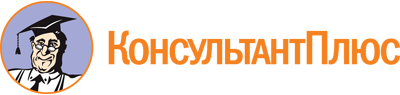 Приказ Минсельхоза России от 06.05.2022 N 285
"Об утверждении правил рыболовства для Дальневосточного рыбохозяйственного бассейна"
(Зарегистрировано в Минюсте России 01.06.2022 N 68693)Документ предоставлен КонсультантПлюс

www.consultant.ru

Дата сохранения: 02.09.2022
 Закидные неводыЗакидные неводыЗакидные неводыЗакидные неводыВиды водных биоресурсов и районы добычи (вылова)Шаг ячеи в различных частях орудий добычи (вылова) (мм)Шаг ячеи в различных частях орудий добычи (вылова) (мм)Шаг ячеи в различных частях орудий добычи (вылова) (мм)Виды водных биоресурсов и районы добычи (вылова)мотняприводыкрыльяЧастиковые рыбы (амур белый, верхогляд, подуст, жерех, змееголов, карась, краснопер монгольский, конь, косатки, лещи амурские, налим, сазан, сиг, сом пресноводный, судак, толстолобики, уклей, щука, язь) в реке Амур и озере Ханка505560Частиковые рыбы (верхогляд, горбушка, змееголов, карась, конь, косатки, лещи амурские, сазан, сом пресноводный, уклей, щука) в реках Приморского края305055Креветка пресноводная дальневосточная, рыба-лапша в озере Ханка51010Ставные и плавные сетиСтавные и плавные сетиСтавные и плавные сетиСтавные и плавные сетиВиды водных биоресурсов и районы добычи (вылова)Шаг ячеи в сетном полотне (мм)Шаг ячеи в сетном полотне (мм)Шаг ячеи в сетном полотне (мм)Частиковые рыбы (амур белый, верхогляд, подуст, жерех, змееголов, карась, краснопер монгольский, конь, косатки, лещи амурские, налим, сазан, сиг, сом пресноводный, судак, толстолобики, уклей, щука) в реке Амур и озере Ханка (кроме специализированного промысла язя)606060Язь в реке Амур303030Частиковые рыбы (амур белый, верхогляд, горбушка, жерех, змееголов, карась, конь, косатки, лещи амурские, подуст, сазан, сом пресноводный, уклей, щука) в реках Приморского края404040Рыбы всех видов во внутренних водных объектах Амурской области454545Язь, косатки на Зейском водохранилище, язь на Бурейском водохранилище353535Рыбы всех видов, кроме язя, косаток на Зейском водохранилище, язя на Бурейском водохранилище454545Частиковые рыбы (подуст, карась, конь, сом пресноводный, щука, язь) в Амурской области на реках Амур и Зея505050Подуст и язь в Амурской области на реках Амур и Зея303030Тихоокеанские лососи во внутренних морских водах Российской Федерации, прилегающих к территории субъектов Российской Федерации, за исключением Магаданской области (специализированный промысел ставными сетями)404040Камбалы дальневосточные во внутренних морских водах Российской Федерации, прилегающих к территории Магаданской области (специализированный промысел)707070Сельди тихоокеанские и навага во внутренних морских водах Российской Федерации, прилегающих к территории Магаданской области (специализированный промысел)303030Корюшка малоротая во внутренних морских водах Российской Федерации, прилегающих к территории Магаданской области (специализированный промысел)181818Другие виды рыб во внутренних морских водах Российской Федерации, прилегающих к территории Магаданской области404040Тралы и снюрреводы и близнецовые (тралы) неводыТралы и снюрреводы и близнецовые (тралы) неводыТралы и снюрреводы и близнецовые (тралы) неводыТралы и снюрреводы и близнецовые (тралы) неводыВиды водных биоресурсов и районы добычи (вылова)Шаг ячеи в различных частях орудий добычи (вылова) (мм)Шаг ячеи в различных частях орудий добычи (вылова) (мм)Шаг ячеи в различных частях орудий добычи (вылова) (мм)Виды водных биоресурсов и районы добычи (вылова)мешокмотнякрылья (приводы)Камбалы дальневосточные506075Терпуги и минтай303045Креветка пресноводная дальневосточная, рыба-лапша в озере Ханка5--Ставные неводыСтавные неводыСтавные неводыСтавные неводыВиды водных биоресурсов и районы добычи (вылова)Шаг ячеи в различных частях орудий добычи (вылова) (мм)Шаг ячеи в различных частях орудий добычи (вылова) (мм)Шаг ячеи в различных частях орудий добычи (вылова) (мм)Виды водных биоресурсов и районы добычи (вылова)днищестенкикрыльяСельдь тихоокеанская181818Вентери и ловушкиВентери и ловушкиВентери и ловушкиВентери и ловушкиВиды водных биоресурсов и районы добычи (вылова)Шаг ячеи в различных частях орудий добычи (вылова) (мм)Шаг ячеи в различных частях орудий добычи (вылова) (мм)Шаг ячеи в различных частях орудий добычи (вылова) (мм)Виды водных биоресурсов и районы добычи (вылова)кутецкрыльяоткрылкиВсе виды рыб в реках Амур и Уссури3040-Все виды рыб в озере Ханка812-Креветка пресноводная дальневосточная, рыба-лапша в озере Ханка555Вид водных биоресурсовПромысловый размер не менее (см)Анадара8Асцидии10Амур белый70Беззубка10Валек25Верхогляд60Гольцы в водных объектах Камчатского края (за исключением гольцов, добытых (выловленных) ставными и закидными неводами в качестве прилова при добыче (вылове) тихоокеанских лососей, при котором прилов менее промыслового размера не устанавливается)36Гольцы в водных объектах Чукотского автономного округа (за исключением гольцов, добытых (выловленных) ставными и закидными неводами в качестве прилова при добыче (вылове) тихоокеанских лососей, при котором прилов менее промыслового размера не устанавливается)32Гольцы в реках, впадающих в Охотское море в пределах Северо-Охотоморской подзоны (в границах Магаданской области)32Гольцы в реках, впадающих в Охотское море в пределах Северо-Охотоморской подзоны (в границах Хабаровского края)35Гольцы в реках, впадающих в Охотское море в пределах Западно-Камчатской подзоны (в границах Магаданской области)36Гольцы в прочих районах45Горбушка20Жерех25Зирфея6Змееголов40Каллиста7Каллитака5Камбалы дальневосточные (камбала четырехбугорчатая Pleuronectes quadrituberculatus, камбала звездчатая Platichthys stellatus) в Северо-Охотоморской подзоне25Камбалы дальневосточные (камбала сахалинская Limanda sakhalinensis)15Камбалы дальневосточные (камбала хоботная Limanda proboscidea)19Камбалы дальневосточные (камбала длиннорылая Limanda punctatissima)18Камбалы дальневосточные прочих видов21Карась в водных объектах Амурской области, Приморского края, за исключением рек Амур, Зея и озера Ханка16Карась в водных объектах Камчатского края24Карась в озерах Хабаровского края и Еврейской автономной области, не связанных протоками с руслом реки Амур и притоками русловой части реки Амур18Карась в реке Амур и в бассейне озера Ханка20Конь20Корюшка малоротая японская8Корюшка малоротая морская10Корюшка азиатская зубастая16Косатки18Краб волосатый четырехугольный8Краб камчатский (за исключением Северо-Охотоморской подзоны)15Краб камчатский в Северо-Охотоморской подзоне13Краб колючий10Краб коуэзи13Краб мохнаторукий5Краб равношипый в зонах Северо-Курильская и Южно-Курильская15Краб равношипый в прочих районах13Краб синий13Краб-стригун опилио в Чукотском море8Краб-стригун опилио в прочих районах10Краб-стригун ангулятус в Западно-Беринговоморской зоне, в Центральной части Охотского моря, в Восточно-Сахалинской подзоне10Краб-стригун ангулятус в Северо-Охотоморской, в Западно-Камчатской и Камчатско-Курильской подзонах11Краб-стригун бэрди в Карагинской подзоне11Краб-стригун бэрди в прочих районах12Краб веррилла10Краб-стригун таннери13Краб-стригун красный9Краснопер монгольский30Красноперки-угаи дальневосточные30Креветка гребенчатая в Западно-Камчатской подзоне8Креветка гребенчатая в Северо-Охотоморской подзоне10Креветка гребенчатая в прочих районах13Креветка гренландская7Креветка равнолапая пластинчатая, креветка равнолапая японская, креветка равнолапая алеутская, креветка равнолапая полосатая9Креветка северная (за исключением Западно-Беринговоморской зоны, где промысловый размер не устанавливается)9Креветка травяная8Креветка углохвостая (за исключением Западно-Беринговоморской зоны, где промысловый размер не устанавливается)6Креветка пресноводная дальневосточная3,5Кукумария в Камчатско-Курильской подзоне (по массе кожно-мускульного мешка в граммах)80Кукумария в прочих районах (по массе кожно-мускульного мешка в граммах)150Ленок в бассейне реки Амур45Лещ в бассейне реки Амур и озере Ханка35Лещ в прочих районах25Мактра4,5Мерценария Стимпсона5,5Мидии в Северо-Охотоморской подзоне3Мидии в прочих районах10Микижа27Минтай35Мия8Мойва в подзоне Западно-Сахалинская14Мойва в подзоне Восточно-Сахалинская13Морские гребешки в зоне Японское море, зоне Южно-Курильская и в подзоне Восточно-Сахалинская12Морские гребешки в зоне Северо-Курильская6Морской еж зеленый в Северо-Охотоморской подзоне4,5Морской еж зеленый в Восточно-Камчатской зоне и в Западно-Камчатской подзоне5Морской еж зеленый в прочих районах4Морской еж серый в Восточно-Камчатской зоне и в Западно-Камчатской подзоне5Морской еж серый в прочих районах4,5Морской еж черный5Муксун39Навага19Налим45Нельма70Палтусы (палтус белокорый)62Палтусы (палтус черный)50Панопа8Перонидия5,5Перловица5Петушок3Пиленгас25Раки6Ряпушка24Сазан в бассейне реки Амур и озере Ханка42Сазан в прочих районах35Сельдь тихоокеанская в зоне Западно-Беринговоморская восточнее 176° в.д., в Западно-Сахалинской подзоне севернее мыса Ламанон, в подзоне Приморье севернее мыса Золотой и в заливе Терпения Восточно-Сахалинской подзоны19Сельдь тихоокеанская в подзоне Карагинская и в зоне Западно-Беринговоморская западнее 176° в.д.25Сельдь тихоокеанская заливов северо-восточного побережья острова Сахалин (подзона Восточно-Сахалинская)16Сельдь тихоокеанская в Северо-Охотоморской подзоне (за исключением специализированного промысла в период нереста ставными неводами, при котором прилов менее промыслового размера не ограничивается) и в Западно-Камчатской подзоне24Сельдь тихоокеанская в подзоне Приморье южнее мыса Золотой и Западно-Сахалинская южнее мыса Ламанон23Сельдь тихоокеанская в озере Большой Вилюй15Сельдь тихоокеанская в озерах Нерпичье и Большой Калыгирь22Серрипес7Сиг в бассейне реки Амур35Сиг в водных объектах Чукотского автономного округа32Силиква8Сом пресноводный50Спизула7Таймень70Терпуги в зоне Охотское море (за исключением подзоны Северо-Охотоморская в границах, прилегающих к Магаданской области) и в Южно-Курильской зоне25Терпуги в зоне Японское море22Терпуги в зонах Северо-Курильская, Восточно-Камчатская, Западно-Беринговоморская30Терпуги в северной части Охотского моря, прилегающих к Магаданской области18Терпуги в прочих районах25Толстолобики60Трепанг дальневосточный (по массе кожно-мускульного мешка в граммах)100Треска40Трубачи (букцинум Баяна Buccinum bayani)8Трубачи прочих видов7Устрицы12Хариус в бассейне реки Амур20Хариус в водных объектах Хабаровского края(за исключением реки Амур)20Хариус в прочих районах25Чир40Шримсы-медвежата (во внутренних морских водах Российской Федерации)9Щука в водных объектах Приморского края60Щука в водных объектах Амурской области и реки Амур50Щука в прочих районах40Язь15КонсультантПлюс: примечание.В официальном тексте документа, видимо, допущена опечатка: имеется в виду Федеральный закон N 475-ФЗ от 25.12.2018, а не от 25.12.2015.Вид водных биоресурсовПромысловый размер не менее (см)Беззубка10Валек25Верхогляд60Гольцы (проходная форма) в водных объектах Камчатского края26Гольцы (проходная форма) в водных объектах Приморского края45Гольцы в реках, впадающих в Охотское море в пределах Северо-Охотоморской подзоны (в границах Магаданской области)32Гольцы (проходная форма) в водных объектах Хабаровского края35Гольцы (проходная форма) в водных объектах Сахалинской области20Гольцы в реках, впадающих в Охотское море в пределах Западно-Камчатской подзоны (в границах Магаданской области)36Гольцы (пресноводная жилая форма) в водных объектах Сахалинской области11Гольцы (пресноводная жилая форма) в водных объектах Приморского края15Жерех25Змееголов40Камбалы дальневосточные21Карась в бассейне реки Амур и других водных объектах Хабаровского края и Еврейской автономной области20Карась в замкнутых озерах Хабаровского края и Еврейской автономной области, не связанных протоками с рекой Амур и его протоками18Карась в Усть-Камчатском и Быстринском районах Камчатского края18Карась в прочих районах16Конь20Краб волосатый четырехугольный8Краб камчатский13Краб колючий10Краб мохнаторукий5Краб синий13Краснопер монгольский30Красноперки-угаи дальневосточные15Креветка травяная6Креветка углохвостая6Корбикула2,2Ленок45Лещ35Мидии10Минтай30Морские гребешки (приморский)12Морские гребешки (японский)6Морские гребешки (Свифта)7Муксун39Навага в лиманах Авачинского залива17Навага в прочих районах19Налим45Палтус белокорый62Перловица7Раки8Ряпушка24Сазан в бассейне реки Амур в границах Хабаровского края, Еврейской автономной области42Сазан в прочих районах35Сельдь тихоокеанская в Западно-Сахалинской подзоне севернее мыса Ламанон, в подзоне Приморье севернее мыса Золотой19Сельдь тихоокеанская в Западно-Беринговоморской зоне25Сельдь тихоокеанская в водных объектах Камчатского края15Сельдь тихоокеанская в водных объектах Сахалинской области16Сельдь тихоокеанская в подзоне Приморье южнее мыса Золотой23Сиг в бассейне реки Амур35Сиг в водных объектах Чукотского автономного округа32Сом пресноводный50Таймень70Терпуги в северной части Охотского моря, прилегающей к Магаданской области18Терпуги в прочих районах25Толстолобики60Трепанг дальневосточный (по массе кожно-мускульного мешка в граммах)100Треска40Трубачи7Устрицы12Хариус в бассейне реки Амур и в водных объектах Еврейской автономной области18Хариус в водных объектах Хабаровского края (за исключением реки Амур)20Хариус в прочих районах25Чир40Шримсы-медвежата9Щука в водных объектах Камчатского края и Чукотского автономного округа40Щука в прочих районах50Виды водных биоресурсовСуточная норма добычи (вылова) (внутренние морские воды Российской Федерации, территориальное море Российской Федерации), штукСуточная норма добычи (вылова) (внутренние водные объекты), штукКраб волосатый четырехугольный1-Краб камчатский1-Краб синий1-Краб колючий1-Крабы-стригуны3-Горбуша2-Кета1-Сима1-Терпуг30-Камбалы дальневосточные3030Навага6060Минтай30-Сельдь тихоокеанская2020Корюшка зубастая100100Кунджа1515Мальма2525Пиленгас1010Красноперки-угаи дальневосточные3030Ленки-5Хариусы-30Толстолобики-5Сазан-5Верхогляд-5Щука-5Монгольский краснопер-15Белый амурский лещ-3Налим-5Таймень-1Сом амурский-5Карась серебряный-20Конь-губарь-5Конь пестрый-20Мидии Грея10-Креветка травяная200-Устрицы10-Кукумария10-Морские гребешки (приморский, японский, Свифта)10-Виды водных биоресуровСуточная норма добычи (вылова) (внутренние морские воды Российской Федерации, территориальное море Российской Федерации), штукСуточная норма добычи (вылова) (внутренние водные объекты), штукГорбуша77Кета55Гольцы проходные100100Гольцы жилые-100Щука-300Валек обыкновенный-20Сиг-востряк-50Сиг-пыжьян-50Корюшка азиатская зубастая500500Хариус-50Камбалы дальневосточные5050Навага100100Треска20-Палтус белокорый10-Минтай50-Сельдь тихоокеанская (озерная форма)-100Сельдь тихоокеанская50-Колючий краб20-Волосатый пятиугольный краб50-Виды водных биоресурсовСуточная норма добычи (вылова) (внутренние морские воды Российской Федерации, территориальное море Российской Федерации), штукСуточная норма добычи (вылова) (внутренние водные объекты), штукКраб волосатый четырехугольный10-Краб камчатский10-Краб колючий10-Крабы-стригуны30-Сельдь тихоокеанская-50Хариус-10Корюшки в Петропавловско-Командорской и Карагинской подзонах-200Микижа (жилая форма)-3Чавыча11Нерка55Кета1010Кижуч55Сима33Горбуша2020Виды водных биоресурсовСуточная норма добычи (вылова) (внутренние морские воды Российской Федерации, территориальное море Российской Федерации), штукСуточная норма добычи (вылова) (внутренние водные объекты), штукКарась-20Сазан-5Щука-5Сом амурский-5Сиги-10Верхогляд-5Краснопер-10Жерех-10Лещ-5Змееголов-5Ленок-5Таймень сибирский-1Хариус-30Кунджа (проходная форма)5Мальма (проходная форма)-5Корюшка азиатская зубастая150-Корюшка морская малоротая300-Горбуша37Кета27Креветка травяная100-Краб колючий5-Морские гребешки10-Виды водных биоресурсовСуточная норма добычи (вылова) (внутренние морские воды Российской Федерации, территориальное море Российской Федерации), штукСуточная норма добычи (вылова) (внутренние морские воды Российской Федерации, территориальное море Российской Федерации), штукСуточная норма добычи (вылова) (внутренние водные объекты), штукВиды водных биоресурсовСеверо-Охотоморская подзонаЗападно-Камчатская подзонаРеки материкового побережья северной части Охотского моря и их бассейны, включая озера, в границах Магаданской областиГорбуша333Голец (без разделения на формы)303030Кунджа252525Камбалы дальневосточные100100-Тихоокеанский белокорый палтус1010-Крабы (колючий, синий, камчатский) общим количеством1010-Корюшки (азиатская зубастая, морская малоротая) общим количеством100500-Навага50500-Хариус--25Прочие виды водных биоресурсов, каждого вида20 (кг)40 (кг)-Виды водных биоресурсовСуточная норма добычи (вылова) (внутренние морские воды Российской Федерации, территориальное море Российской Федерации), штукСуточная норма добычи (вылова) (внутренние водные объекты), штукКамбала дальневосточная5050Навага100100Сельдь тихоокеанская5050Корюшка азиатская зубастая200200Корюшка малоротая морская300300Корюшка малоротая300300Гольцы3030Красноперки-угаи дальневосточные3030Устрицы50-Петушок50-Спизула50-Еж морской серый50-Краб колючий10-Креветка травяная200-Водоросли50 (кг)-Горбуша3-Участки акваторий (зона (подзона)Вид водных биологических ресурсовНазвание локального участка добычиНорма добычи (%) от общего объема промышленного изъятия по участку акватории (зона (подзона)ПриморьеМорской еж серыйакватории вокруг острова Рейнеке и острова Попова (за исключением морской акватории Дальневосточного морского биосферного заповедника и заказника в бухте Алексеева)0,1ПриморьеМорской еж серыйакватория Уссурийского залива от мыса Вятлина до мыса Зеленый (за исключением охранных зон памятников природы краевого значения "Геологический разрез Чернышевского", "Геологический разрез Тобизинский", "Геологический разрез Анизинский"0,5ПриморьеМорской еж серыйакватория Уссурийского залива от мыса Теляковского до мыса Майделя1,1ПриморьеМорской еж серыйакватория Уссурийского залива от мыса Майделя до мыса Пещурова (за исключением акватории памятника природы краевого значения "Бухта Анна" и ее охранной зоны)1,7ПриморьеМорской еж серыйакватория вокруг острова Аскольд (за исключением охранной зоны памятника природы краевого значения "Болото Прибрежное")2,8ПриморьеМорской еж серыйот мыса Подосенова до мыса Астафьева2,2ПриморьеМорской еж серыйот мыса Сестринский до мыса Поворотный1,7ПриморьеМорской еж серыйот мыса Поворотный до скалы Крейсер3,3ПриморьеМорской еж серыйот скалы Крейсер до мыса Сысоева2,7ПриморьеМорской еж серыйот мыса Сысоева до мыса Якимова3,3ПриморьеМорской еж серыйот мыса Обручева до мыса Разградского3,3ПриморьеМорской еж серыйот острова Второй (бухта Киевка) до мыса Овсянкина (за исключением охранных зон памятников природы краевого значения "Озеро Чухуненко", "Липово-грабовая роща на острове Орехово")6,1от мыса Овсянкина до мыса Красный (за исключением охранных зон памятников природы краевого значения "Озеро Заря", "Мыс Столбовой", "Болото в бухте Кит")7,7от мыса Красный до мыса Красная Скала3,3от мыса Красная Скала до мыса Низменный2,2от мыса Низменный до мыса Маневского3,3от мыса Маневского до острова Чихачева2,7от острова Чихачева до мыса Скалистый3,5от мыса Скалистый до мыса Южный6,1от мыса Южный до мыса Черная скала3,3от мыса Черная Скала до мыса Елагина3,3от мыса Елагина до мыса Егорова3,3от мыса Северный (бухта Удобная) до мыса Первенец5,5от мыса Русский до реки Лиственная1,1от реки Лиственная до мыса Белкина4,4от мыса Белкина до мыса Максимова7,7от мыса Максимова до реки Соболевка5,5от реки Соболевка до реки Бурливая5,5от реки Бурливая до реки Плитняковая2,2от реки Плитняковая до реки Кюма0,6от реки Кюма до 3 км к северу от реки Венюковка0,0ПриморьеМорской еж черныйакватории вокруг острова Рейнеке и острова Попова (за исключением морской акватории Дальневосточного морского биосферного заповедника и заказника в бухте Алексеева)5,0ПриморьеМорской еж черныйакватория Уссурийского залива от мыса Вятлина до мыса Зеленый (за исключением охранных зон памятников природы краевого значения "Геологический разрез Чернышевского", "Геологический разрез Тобизинский", "Геологический разрез Анизинский")2,4ПриморьеМорской еж черныйакватория Уссурийского залива от мыса Теляковского до мыса Майделя3,6ПриморьеМорской еж черныйакватория Уссурийского залива от мыса Майделя до мыса Пешурова (за исключением акватории памятника природы краевого значения "Бухта Анна" и ее охранной зоны)4,8ПриморьеМорской еж черныйакватория острова Аскольд (за исключением охранной зоны памятника природы краевого значения "Болото Прибрежное")16,8ПриморьеМорской еж черныйот мыса Подосенова до мыса Астафьева7,2ПриморьеМорской еж черныйот мыса Сестринский до мыса Поворотный7,2ПриморьеМорской еж черныйот мыса Поворотный до скалы Крейсер16,8ПриморьеМорской еж черныйот скалы Крейсер до мыса Сысоева9,6ПриморьеМорской еж черныйот мыса Сысоева до мыса Якимова9,6ПриморьеМорской еж черныйот мыса Обручева до мыса Разградского7,4ПриморьеМорской еж черныйот острова Второй (бухта Киевка) до мыса Овсянкина (за исключением охранных зон памятников природы краевого значения "Озеро Чухуненко", "Липово-грабовая роща на острове Орехово")9,6ПриморьеЛаминарияот мыса Поворотный до мыса Разградского2,2ПриморьеЛаминарияот мыса Островной до мыса Туманный2,5ПриморьеЛаминарияот мыса Туманный до бухты Моряк-Рыболов0,8ПриморьеЛаминарияот бухты Моряк-Рыболов до залива Владимира1,7ПриморьеЛаминарияот залива Владимира до мыса Белкина (исключая зону Сихотэ-Алинского заповедника от мыса Счастливый до мыса Благодатный и от мыса Первенец до бухты Русская)9,7ПриморьеЛаминарияот мыса Белкина до мыса Золотой8,5ПриморьеЛаминарияот мыса Датта до мыса Бычий37,3ПриморьеЛаминарияот мыса Красный Партизан до мыса Песчаный37,3Участки акваторий (зона/подзона)Название водного объектаВосточно-Сахалинская подзонарека ОстровкаВосточно-Сахалинская подзонарека ДолинкаВосточно-Сахалинская подзонарека БахураВосточно-Сахалинская подзонарека ФирсовкаВосточно-Сахалинская подзонарека ЧирковаВосточно-Сахалинская подзонарека НитуйВосточно-Сахалинская подзонарека ОчепухаВосточно-Сахалинская подзонапролив КрасноармейскийЮжно-Курильская зонаручей СкальныйЮжно-Курильская зонарека СаратовкаЮжно-Курильская зонарека ОсенняяЮжно-Курильская зонарека ПодошевкаЮжно-Курильская зонабухта ОляЮжно-Курильская зонаручей ЯнкитоЮжно-Курильская зонарека КурилкаЮжно-Курильская зонарека РейдоваяСуммарная длина объячеивающих орудий добычи (вылова) в год n, метровСуммарный объем квот добычи (вылова) водных биоресурсов всех видов в год n, тонн100От 0,001 до 0,499300От 0,500 до 4,9991200От 5,000 до 9,9992400От 10,000 до 49,9998000От 50,000 до 99,99916000От 100,000 и болееГородской округ "Охинский" (восточное побережье острова Сахалин)1Залив Коленду - залив Пильтун (входной фарватер)Городской округ "Охинский" (западное побережье острова Сахалин)2от мыса Иль-Ых до реки ПильтунГородской округ "Ногликский"3мыс Тамара - 3 км южнее мыса Тамара (Набильский залив)Городской округ "Смирныховский" (западное побережье острова Сахалин)40,1 км южнее реки Пильво - мыс Корсакова (Коврижка)Городской округ "Поронайский"50,1 км севернее устья реки Гастелловка - 1 км севернее устья реки Гастелловка61 км севернее устья реки Поронай - 2 км севернее устья реки Поронай71 км южнее устья реки Поронай - 2 км южнее устья реки ПоронайГородской округ "Долинский"81 км южнее реки Найба - 1,5 км южнее реки Найба91 км севернее устья реки Найба - 2 км севернее устья реки НайбаГородской округ "Корсаковский"100,1 км западнее устья реки Мерея - 1 км западнее устья реки Мерея11от поселка Новиково на юг 1 км123 км южнее пролива Красноармейский - 1 км южнее пролива Красноармейский (село Охотское)Городской округ "Анивский район"130,5 км севернее устья реки Таранай - 2 км севернее устья реки Таранай141 км севернее устья реки Лютога - 2 км севернее устья реки Лютога151 км южнее устья реки Лютога - 2 км южнее устья реки ЛютогаГородской округ "Александровск-Сахалинский район"160,1 км севернее устья реки Большая Александровка - 0,1 км южнее устья реки Первая Половинка170,1 км южнее устья реки Арково - 2 км южнее устья реки Арково180,1 км севернее устья реки Арково - 2 км севернее устья реки АрковоГородской округ "Углегорский"190,1 км южнее устья реки Покосная - 1 км южнее устья реки Покосная200,1 км южнее устья реки Орловка - 1 км южнее устья реки Орловка210,1 км южнее устья реки Лесогорка - 1 км южнее устья реки Лесогорка22от мыса Торговый до мыса ЧеховаГородской округ "Томаринский"230,1 км севернее устья реки Томаринка - 1,5 км севернее устья реки Томаринка240,1 км севернее устья реки Ильинка - 1,5 км севернее устья реки Ильинка250,1 км севернее устья реки Красногорка - 1,5 км севернее устья реки КрасногоркаГородской округ "Холмский"260,1 км южнее устья реки Новь - 2 км южнее устья реки Новь270,1 км севернее устья ручья Садовый - 2 км севернее устья ручья СадовыйГородской округ "Невельский"280,1 км севернее устья реки Ловецкая - 0,6 км севернее устья реки Ловецкая290,5 км южнее устья реки Ясноморка - 1 км южнее устья реки Ясноморка300,1 км южнее устья реки Шебунинка - 1 км южнее устья реки Шебунинка310,1 км севернее устья реки Шебунинка - 1 км севернее устья реки Шебунинка320,5 км южнее устья реки Сокольники - 1 км южнее устья реки СокольникиГородской округ "Северо-Курильский"33от мыса Округлый до бухты КашалотГородской округ "Курильский"340,1 км севернее устья реки Рыбацкая - 1 км севернее устья реки Рыбацкая350,5 км южнее устья реки Куйбышевка - 1,5 км южнее устья реки Куйбышевка360,5 км южнее устья реки Курилка - 1,5 км южнее устья реки КурилкаГородской округ "Южно-Курильский" (остров Кунашир)371 км севернее мыса Заводской - 3 км северо-западнее мыса Заводской (бухта Южно-Курильская)382 км севернее мыса Южно-Курильский - 4 км севернее мыса Южно-Курильский в сторону поселка Отрадное (бухта Головнина)390,1 км западнее устья реки Головнина - 1,5 км западнее устья реки Головнина (залив Измены)400,1 км восточнее устья реки Головнина - 1,5 км восточнее устья реки Головнина (залив Измены)410,5 км южнее протоки озера Лагунное - мыс СтолбчатыйГородской округ "Южно-Курильский" (остров Шикотан)42бухта Крабовая (в границах бухты)43бухта Малокурильская (в границах бухты)Городской округ "Макаровский"440,1 км южнее устья реки Восточная - 1,1 км южнее устья реки Восточная450,1 км севернее устья реки Восточная - 1,1 км севернее устья реки Восточная460,5 км южнее устья реки Лесная - 1,5 км южнее устья реки Лесная470,5 км севернее устья реки Лесная - 1,5 км севернее устья реки Лесная480,1 км южнее устья реки Макарова - 1,5 км южнее устья реки Макарова490,1 км севернее устья реки Макарова - 1,5 км севернее устья реки Макарова500,5 км южнее устья реки Нитуй - 1,5 км южнее устья реки Нитуй510,5 км севернее устья реки Лазовая - 1,5 км севернее устья реки ЛазоваяГородской округ "Смирныховский" (восточное побережье острова Сахалин)520,1 км южнее устья реки Лангери - 0,1 км севернее устья реки Большая Хузи530,1 км южнее устья реки Окружная - 0,1 км севернее устья реки ХойГородской округ "Смирныховский" (западное побережье острова Сахалин)540,1 км севернее устья реки Пильво - 0,1 км южнее устья реки КсайнаNМеста добычи (вылова)Места добычи (вылова)ТочкиГеографические координатыГеографические координатыNНазваниеОписаниеТочкиШиротаДолгота1село Балаганноеакватория залива Амахтонский Тауйской губы Охотского моря, прилегающая к побережью, от рыболовного участка "Тауйский лиман 1" (МООО и ООР) по берегу в сторону реки Яна, протяженность береговой линии 1,0 кмначало участка59°39'9,61" с.ш.149°9'2,81" в.д.1село Балаганноеакватория залива Амахтонский Тауйской губы Охотского моря, прилегающая к побережью, от рыболовного участка "Тауйский лиман 1" (МООО и ООР) по берегу в сторону реки Яна, протяженность береговой линии 1,0 кмконец участка59°39'30,1" с.ш.149°9'52,42" в.д.2село Тауйскакватория залива Амахтонский Тауйской губы Охотского моря, прилегающая к побережью, 500 м вправо от устья реки Яна до рыболовного участка "Тауйский", протяженность береговой линии 2,2 кмначало участка59°43'22,01" с.ш.149°21'19,94" в.д.2село Тауйскакватория залива Амахтонский Тауйской губы Охотского моря, прилегающая к побережью, 500 м вправо от устья реки Яна до рыболовного участка "Тауйский", протяженность береговой линии 2,2 кмконец участка59°43'53,76" с.ш.149°23'25,58" в.д.3озеро Соленоеакватория залива Амахтонский Тауйской губы Охотского моря, прилегающая к побережью, в районе озера Соленое, протяженность береговой линии 2,2 кмначало участка59°38'49,16" с.ш.150°17'28,9" в.д.3озеро Соленоеакватория залива Амахтонский Тауйской губы Охотского моря, прилегающая к побережью, в районе озера Соленое, протяженность береговой линии 2,2 кмконец участка59°38'36,49" с.ш.150°19'47,75" в.д.4бухта Нагаеваакватория бухты Нагаева Тауйской губы Охотского моря, прилегающая к побережью, от ручья Холодный до мыса Замок, протяженность береговой линии 5,2 кмначало участка59°31'47,86" с.ш.150°45'11,56" в.д.4бухта Нагаеваакватория бухты Нагаева Тауйской губы Охотского моря, прилегающая к побережью, от ручья Холодный до мыса Замок, протяженность береговой линии 5,2 кмконец участка59°31'36,19" с.ш.150°40'19,74" в.д.5бухта Веселаяакватория Тауйской губы Охотского моря, прилегающая к побережью, 50 м вправо от пирса "Старая Веселая" до мыса Восточный (Ольский), протяженность береговой линии 5,7 кмначало участка59°28'57,83" с.ш.150°57'36,07" в.д.5бухта Веселаяакватория Тауйской губы Охотского моря, прилегающая к побережью, 50 м вправо от пирса "Старая Веселая" до мыса Восточный (Ольский), протяженность береговой линии 5,7 кмконец участка59°30'21,96" с.ш.150°56'5,68" в.д.6район Новой Веселой города Магаданакватория бухты Гертнера Тауйской губы Охотского моря, прилегающая к побережью, 500 м вправо от устья реки Магаданка до мыса Красный, протяженность береговой линии 4,5 кмначало участка59°31'17,22" с.ш.150°56'38,62" в.д.6район Новой Веселой города Магаданакватория бухты Гертнера Тауйской губы Охотского моря, прилегающая к побережью, 500 м вправо от устья реки Магаданка до мыса Красный, протяженность береговой линии 4,5 кмконец участка59°32'43,51" с.ш.150°53'28,61" в.д.7река Дукчаоба берега реки Дукча от устья до подвесного моста, протяженность по руслу реки 1,2 кмначало участка59°33'57,71" с.ш.150°55'0,19" в.д.7река Дукчаоба берега реки Дукча от устья до подвесного моста, протяженность по руслу реки 1,2 кмконец участка59°34'31,04" с.ш.150°55'22,76" в.д.8поселок Олаакватория Тауйской губы Охотского моря, прилегающая к побережью, между рыболовным участком N 85 "Нюклинский 2" и рыболовным участком N 84 "Нюклинский 3", протяженность береговой линии 1,1 кмначало участка59°34'29,96" с.ш.151°12'14,36" в.д.8поселок Олаакватория Тауйской губы Охотского моря, прилегающая к побережью, между рыболовным участком N 85 "Нюклинский 2" и рыболовным участком N 84 "Нюклинский 3", протяженность береговой линии 1,1 кмконец участка59°34'17" с.ш.151°13'21,14" в.д.9поселок Ямскакватория залива Переволочный Ямской губы залива Шелихова Охотского моря, прилегающая к побережью, 500 м вправо от устья реки Яма, протяженность береговой линии 3,5 кмначало участка59°34'13,8" с.ш.154°10'37,06" в.д.9поселок Ямскакватория залива Переволочный Ямской губы залива Шелихова Охотского моря, прилегающая к побережью, 500 м вправо от устья реки Яма, протяженность береговой линии 3,5 кмконец участка59°35'43,69" с.ш.154°12'24,52" в.д.10село Тахтоямскакватория залива Шелихова Охотского моря, прилегающая к побережью, 500 м вправо от устья реки Тахтояма 2 км, протяженность береговой линии 2 кмначало участка60°10'23,23" с.ш.154°39'38,88" в.д.10село Тахтоямскакватория залива Шелихова Охотского моря, прилегающая к побережью, 500 м вправо от устья реки Тахтояма 2 км, протяженность береговой линии 2 кмконец участка60°11'47,84" с.ш.154°40'46,52" в.д.11поселок Эвенсклевый берег реки Большая Гарманда от рыболовного участка "река Большая Гарманда" вверх по течению 500 м (в границах от 2,5 км до 3 км от устья), протяженность 500 мначало участка61°55'48,94" с.ш.159°13'27,12" в.д.11поселок Эвенсклевый берег реки Большая Гарманда от рыболовного участка "река Большая Гарманда" вверх по течению 500 м (в границах от 2,5 км до 3 км от устья), протяженность 500 мконец участка61°56'0,31" с.ш.159°13'49,15" в.д.12остров Завьяловапримыкающий к сухопутной территории острова Завьялова пояс морской акватории шириной 2 километра---12остров Завьяловапримыкающий к сухопутной территории острова Завьялова пояс морской акватории шириной 2 километра---13остров Недоразуменияпримыкающий к сухопутной территории острова Недоразумения пояс морской акватории шириной 1 километр---13остров Недоразуменияпримыкающий к сухопутной территории острова Недоразумения пояс морской акватории шириной 1 километр---14остров Спафарьевапримыкающий к сухопутной территории острова Спафарьева пояс морской акватории шириной 2 километра---14остров Спафарьевапримыкающий к сухопутной территории острова Спафарьева пояс морской акватории шириной 2 километра---15бухта Светлаяпримыкающая к сухопутной территории морская акватория от мыса Чирикова до мыса Средний---15бухта Светлаяпримыкающая к сухопутной территории морская акватория от мыса Чирикова до мыса Средний---NНаселенный пунктОписаниеМеста добычи (вылова) горбуши и кеты во внутренних морских водах Российской Федерации и территориальном море Российской Федерации, прилегающих к территории Хабаровского краяМеста добычи (вылова) горбуши и кеты во внутренних морских водах Российской Федерации и территориальном море Российской Федерации, прилегающих к территории Хабаровского краяМеста добычи (вылова) горбуши и кеты во внутренних морских водах Российской Федерации и территориальном море Российской Федерации, прилегающих к территории Хабаровского края1город Советская ГаваньБухта Западная (акватория бухты, ограниченная линией мыса Гаврилова - мыса Александры)2Рабочий поселок ВаниноБухта Токи (от мыса Токи до мыса Дюанка, за исключением охранной зоны острова Токи)3поселок Де-КастриБухта Новая (от мыса Тюлений на юг 5 км)4Рабочий поселок ЛазаревАкватория Амурского лимана, примыкающего к поселку Лазарево в глубь лимана на 0,5 км5село ТугурЗалив Тугурский (акватория, прилегающая к селу Тугур)6село ЧумиканУдская Губа (акватория, прилегающая к селу Чумикан)7село АянБухта Аянская (акватория бухты, прилегающая к селу Аян)8село ВострецовоАкватория Охотского моря, прилегающая к селу Вострецово9поселок МорскойАкватория Охотского моря, прилегающая к поселку Морской10Рабочий поселок ОхотскТунгусская коса, прилегающая к поселку Охотск11село ИняАкватория Охотского моря, прилегающая к селу ИняМеста добычи (вылова) горбуши и кеты во внутренних водных объектах, расположенных на территории Хабаровского краяМеста добычи (вылова) горбуши и кеты во внутренних водных объектах, расположенных на территории Хабаровского краяМеста добычи (вылова) горбуши и кеты во внутренних водных объектах, расположенных на территории Хабаровского края1город Николаевск-на-АмуреАкватория реки Амур, прилегающая к административным границам города Николаевск-на-Амуре (от левого берега и в глубь реки Амур, до судового хода)2село Иннокентьевка (Николаевский муниципальный район)Акватория реки Амур, прилегающая к административным границам села Иннокентьевка (от левого берега и в глубь реки Амур, до судового хода)3село ТахтаАкватория реки Амур, прилегающая к административным границам села Тахта (от правого берега и в глубь реки Амур, до судового хода)4поселок ТырАкватория реки Амур, прилегающая к административным границам поселка Тыр (от правого берега и в глубь реки Амур, до судового хода)5село БогородскоеАкватория реки Амур (от нижней до верхней оконечности острова Гусиный вдоль правого берега реки Амур и в глубь реки Амур, до судового хода)6село КиселевкаАкватория реки Амур от острова Киселевский вверх по течению 5 км (вдоль левого берега реки Амур и в глубь реки Амур, до судового хода)7город Комсомольск-на-АмуреАкватория реки Амур, прилегающая к селу Бельго и вверх по течению реки Амур на 5 км (вдоль правого берега реки Амур и в глубь реки Амур, до судового хода)8город АмурскАкватория реки Амур (вдоль левого берега, от истока протоки Омми до острова Лоца-Буакан и в глубь реки Амур, до судового хода)9село НайхинАкватория протоки Найхинская реки Амур от верхней оконечности острова Аргун вверх по течению на 2,5 км до верхней оконечности села Даерга (на всю ширину протоки)10город ХабаровскАкватория протоки Лесная реки Амур (на всю ширину протоки)Административный районСроки запрета добычи (вылова) водных биологических ресурсовВодные объектыХабаровскийс 1 сентября по 10 ноябряв реках с притоками: Ниран, Урми, Кукан, Сынчуга, Тунгуска, Кур; в протоках реки Амур: Пчелиная, Талга, Дабандинская, Марийская, Куркура, ЛеснаяИмени Лазос 1 сентября по 10 ноябряв реках: Хор с притоками и протоками (от автомобильного моста поселка Каменец-Подольский до истока), Матай, Катэн, Кафэ, Чукен, Кабули, Сукпай, Коломи, Туломи, Чуй, Немпту с притоками (Юшки, Мухен, Нельта, Альчи, Си, Мокен)Нанайскийс 1 сентября по 10 ноябряв реках: Анюй с притоками, Хаар, Пихца; в протоке реки Амур ВладимирскаяАмурскийс 1 сентября по 10 ноябряв реках: Гур с протоками, притоками и заливами, Эльбан, АльканКомсомольскийс 10 июля по 31 октябряв реках: Гур с притоками, Горин с притоками, Шелехова с притоками, Симасы с притоками, Мачтовая с притоками, Писуй, Горная, Курга, Биллиард (Бильярд), Туганина, Майкан, Быстрая, ПоловинкаКомсомольскийс 1 сентября по 30 ноябряв реках с притоками: Гур, Мачтовая, ГоринСолнечныйс 10 июля по 31 октябряв реках с притоками: Амгунь, Дуки, ГоринВерхнебуреинскийс 10 июля по 31 октябряв реках с притоками: Сулук, Аякит, АмгуньИмени Полины Осипенкос 1 июля по 20 октябряв реках с притоками: Амгунь от водомерного поста Каменка и выше по течению, Керби с заливами, Сомня с озерами и заливами, Верхняя и Нижняя Балда, Верхний и Нижний Горбыляк, Омельдин, Димитин, Нижняя Уда, Омал с притоками, Им с притоками, Нилан с притокамиУльчскийс 1 июля по 31 октябряв реках с притоками: Большой Сомон, Сивучи, Алочка, Бешеная, Большая Силасу, Малая Силасу, Дуй, Акча, Лимури, Кади, Пото, Яй, Пильда, Бичи, Битки, Большая Тучка, Малая Тучка, Гера, Хилка, Кривая Кенжа, Прямая Кенжа, Утица, Татарка, Амгунь; в протоке Дыльменская; в озерах с притоками: Кизи, Кади, Иркутское, Удыль, Гера, Татарское, Хилка, Акшинское, ДыльменскоеНиколаевскийс 20 июня по 20 августав реках: Большой Мырчан, Чомэ, Нале, Масловка, Большой Ваккер, Малый Ваккер, Нигирь, Лиманская, Ема, Порхома, Джапи, Хузи, Бухтянская, Большой Амыскан, Малый Амыскан, Гырман, Тыми, Уаркэ, Бекчи, Ныгай, Псю, Мы, Вайда первая, вторая, третья, Перепекин, Ул Речной, Грязная, Таракановка, Рогачен, Тывлинка, Зимник, Аври, Коль, Тывлина, Иска, ЛонгариНиколаевскийс 1 сентября по 31 октябряв реках: Тывлинка, Зимник, Аври, Коль, Тывлина, Иска, Лонгари, Корюшка, Хузи, Чомэ, Лича, Ныгай, Нигирь, Нале, Тыми, Таракановка; в озере ЧляВанинскийс 20 мая по 20 августав реках с притоками: Тумнин от протоки Алексеевской до истоков, Хуту, Малая и Большая Дюанка, Чистоводный (Уй)Советско-Гаванскийс 20 мая по 20 августав реках с притоками: Коппи, Май, Нельма, Ботчи, Большая ХадяТугуро-Чумиканскийс 20 июля по 31 сентябряв реках: Тугур с притоками от слияния реки Конин и реки Ассыни, Ассыни, Конин, Тором, Уда от истока до устья реки Ними; Усалгин, Ульбан, Иткан; в притоках реки Уда: Шевли, Удыхын, Галам, Ними, Мая, Туткандя, Тайкан, Джана, Оленья, Якшина, Большой Анаур; в озере БольшоеАяно-Майскийс 1 июля по 31 сентябряв реках: Немуй, Мутэ, Лантарь, Уйка, Няча, Алдома, Улкан, Эйкан, Кемкра, ТукчиОхотскийс 1 июля по 31 сентябряв реках: Кава, Горная, Кулку, Моткич, Шилкан, Шилки, Заворот, Иня, Тунгуска, Ульбея, Ханта, Большой Марекан, Кухтуй, Охота, Хайбас, Урак, Луктур, Чильчикан, Толмот, Чюкинянгра, Американ, Андыч, Юдман, Улья, Тагая, Отау, Кыннеркан, Отында, Гырбы, Турка, Мана, Алюнгджа, Кулюкли, Уерикан, Багдарин, Унчэ, Итыма, КекраNНазвание участкаОписание участкаТигильский муниципальный районТигильский муниципальный районТигильский муниципальный район1N 565. Река ПаланаНижняя граница - 1100 м вниз по течению от устья ручья Михакина, верхняя граница - 1000 м вниз по течению от устья ручья Михакина, оба берега. Длина участка 100 м.Координаты базовых точек:1. 59°04'56,5" с.ш. - 159°56'05" в.д.;2. 59°04'54,5" с.ш. - 159°56'05" в.д.;3. 59°04'54,5" с.ш. - 159°56'12" в.д.;4. 59°04'56,5" с.ш. - 159°56'12" в.д.Соболевский муниципальный районСоболевский муниципальный районСоболевский муниципальный район2N 686. Река Воровская, протока СеннаяНижняя граница - 1000 м вниз по течению протоки Сенная, верхняя граница - начало протоки Сенная, оба берега. Длина участка 1000 м.Координаты базовых точек:1. 54°14'44,20" с.ш. - 155°49'17,40" в.д.;2. 54°15'06,30" с.ш. - 155°49'24" в.д.;3. 54°15'06,80" с.ш. - 155°49'24" в.д.;4. 54°14'44,70" с.ш. - 155°49'18,40" в.д.3N 689. Река Воровская, протоки Любкина и ФешкинаНижняя граница - слияние проток Любкина и Фешкина с основным руслом реки Воровская, верхняя граница по протоке Любкина - 2500 м, верхняя граница по протоке Фешкина - 3000 м, оба берега. Длина участка 5500 м.Координаты базовых точек:1. 54°15'09" с.ш. - 155°49'23" в.д.;2. 54°15'43,30" с.ш. - 155°50'30,50" в.д.;3. 54°15'42,50" с.ш. - 155°50'41,80" в.д.;4. 54°15'06,30" с.ш. - 155°49'24" в.д.;5. 54°15'06,80" с.ш. - 155°49'24" в.д.;6. 54°15'08,10" с.ш. - 155°49'21,80" в.д.4N 694. Река УдоваНижняя граница - устье реки Удова, верхняя граница - 500 м вниз по течению от стационарного моста на поселок Устьевое, оба берега. Длина участка 3500 м. Координаты базовых точек:1. 54°13'21" с.ш. - 155°49'36" в.д.;2. 54°13'32" с.ш. - 155°49'27" в.д.;3. 54°13'17" с.ш. - 155°53'07" в.д.;4. 54°13'17" с.ш. - 155°53'12" в.д.Усть-Большерецкий муниципальный районУсть-Большерецкий муниципальный районУсть-Большерецкий муниципальный район5N 722. Река БольшаяНижняя граница - 600 м вверх по течению от водозабора, верхняя граница - 1800 м вверх по течению от водозабора, оба берега. Длина участка 1200 м.Координаты базовых точек:1. 52°40'28" с.ш. - 156°14'12" в.д.;2. 52°40'32" с.ш. - 156°14'31" в.д.;3. 52°41'06" с.ш. - 156°13'57" в.д.;4. 52°41'03" с.ш. - 156°13'44" в.д.Усть-Камчатский муниципальный районУсть-Камчатский муниципальный районУсть-Камчатский муниципальный район6N 824. Река КамчаткаНижняя граница - 11000 м от маяка, верхняя граница - 12500 м от маяка, левый берег. Длина участка 1500 м. Координаты базовых точек:1. 56°15'34" с.ш. - 162°22'09" в.д.;2. 56°15'29" с.ш. - 162°22'10" в.д.;3. 56°15'17" с.ш. - 162°20'49" в.д.;4. 56°15'22" с.ш. - 162°20'46" в.д.7N 838. Река КамчаткаНижняя граница - устье протоки Луговица, верхняя граница - 6000 м вверх по течению от устья протоки Луговица, оба берега. Длина участка 6000 м.Координаты базовых точек:1. 56°18'55" с.ш. - 161°03'08" в.д.;2. 56°18'59" с.ш. - 161°08'20" в.д.;3. 56°19'01" с.ш. - 161°08'19" в.д.;4. 56°18'55" с.ш. - 161°03'05" в.д.8N 849. Река Камчатка, тонь "Улово Колхозное"Нижняя граница - западная оконечность поселка Козыревск, верхняя граница - 2000 м вверх по течению от западной оконечности поселка Козыревск, оба берега. Длина участка 2000 м.Координаты базовых точек:1. 56°02'47" с.ш. - 159°50'56" в.д.;2. 56°02'53" с.ш. - 159°51'04" в.д.;3. 56°03'39,5" с.ш. - 159°49'49" в.д.;4. 56°03'27" с.ш. - 159°49'49" в.д.Мильковский муниципальный районМильковский муниципальный районМильковский муниципальный район9N 875. Река Камчатка, тонь "Машурова"Нижняя граница - 8000 м вверх по течению от западной оконечности поселка Долиновка, верхняя граница участка - 9000 м вверх по течению от западной оконечности поселка Долиновка, оба берега. Длина участка 1000 м.Координаты базовых точек:1. 55°04'54" с.ш. - 159°02'12" в.д.;2. 55°04'58" с.ш. - 159°01'19" в.д.;3. 55°05'04" с.ш. - 159°01'24" в.д.;4. 55°04'56,50" с.ш. - 159°02'08,20" в.д.10N 894. Река КамчаткаНижняя граница - 1000 м вниз по течению от восточной оконечности поселка Кирганик, верхняя граница участка - восточная оконечность поселка Кирганик, оба берега. Длина участка 1000 м.Координаты базовых точек:1. 54°48'07" с.ш. - 158°50'06" в.д.;2. 54°48'14,80" с.ш. - 158°49'14" в.д.;3. 54°48'23,10" с.ш. - 158°49'14" в.д.;4. 54°48'11,10" с.ш. - 158°50'03" в.д.Алеутский муниципальный районАлеутский муниципальный районАлеутский муниципальный район11N 904. Река Гаванская, остров БерингаНижняя граница - 250 м от устья реки, верхняя граница - 800 м от устья реки, левый берег. Длина участка 550 м.Координаты базовых точек:1. 55°12'05" с.ш. - 166°00'20" в.д.;2. 55°12'06" с.ш. - 166°00'19" в.д.;3. 55°12'15" с.ш. - 166°00'44" в.д.;4. 55°12'14" с.ш. - 166°00'45" в.д.12N 990. Река Федоскина, остров БерингаНижняя граница - устье реки, верхняя граница - 1000 м от устья реки, оба берега. Длина участка 1000 м.Координаты базовых точек:1. 55°07'39,5" с.ш. - 166°04'47" в.д.;2. 55°07'38" с.ш. - 166°04'48,5" в.д.;3. 55°07'55,5" с.ш. - 166°05'07,5" в.д.;4. 55°07'56" с.ш. - 166°05'07,5" в.д.Карагинский муниципальный районКарагинский муниципальный районКарагинский муниципальный район13N 1044. Лагуна ОссорскаяЮжная часть бух. Оссора: северная граница - 500 м на юго-восток от моста, южная граница - 1500 м на юго-восток от моста, восточный берег лагуны. Длина участка 1000 м.Координаты базовых точек:1. 59°10'50" с.ш. - 163°04'30" в.д.;2. 59°10'39" с.ш. - 163°05'24" в.д.;3. 59°10'36" с.ш. - 163°05'22" в.д.;4. 59°10'47" с.ш. - 163°04'32" в.д.Олюторский муниципальный районОлюторский муниципальный районОлюторский муниципальный район14N 1049. Река АпукаНижняя граница - 6000 м вверх по течению от устья реки Апука, верхняя граница - 8000 м вверх по течению от устья реки Апука, оба берега. Длина участка 2000 м. Координаты базовых точек:1. 60°26'58" с.ш. - 169°40'10" в.д.;2. 60°27'15" с.ш. - 169°40'17" в.д.;3. 60°26'44" с.ш. - 169°42'15" в.д.;4. 60°26'39" с.ш. - 169°42'10" в.д.